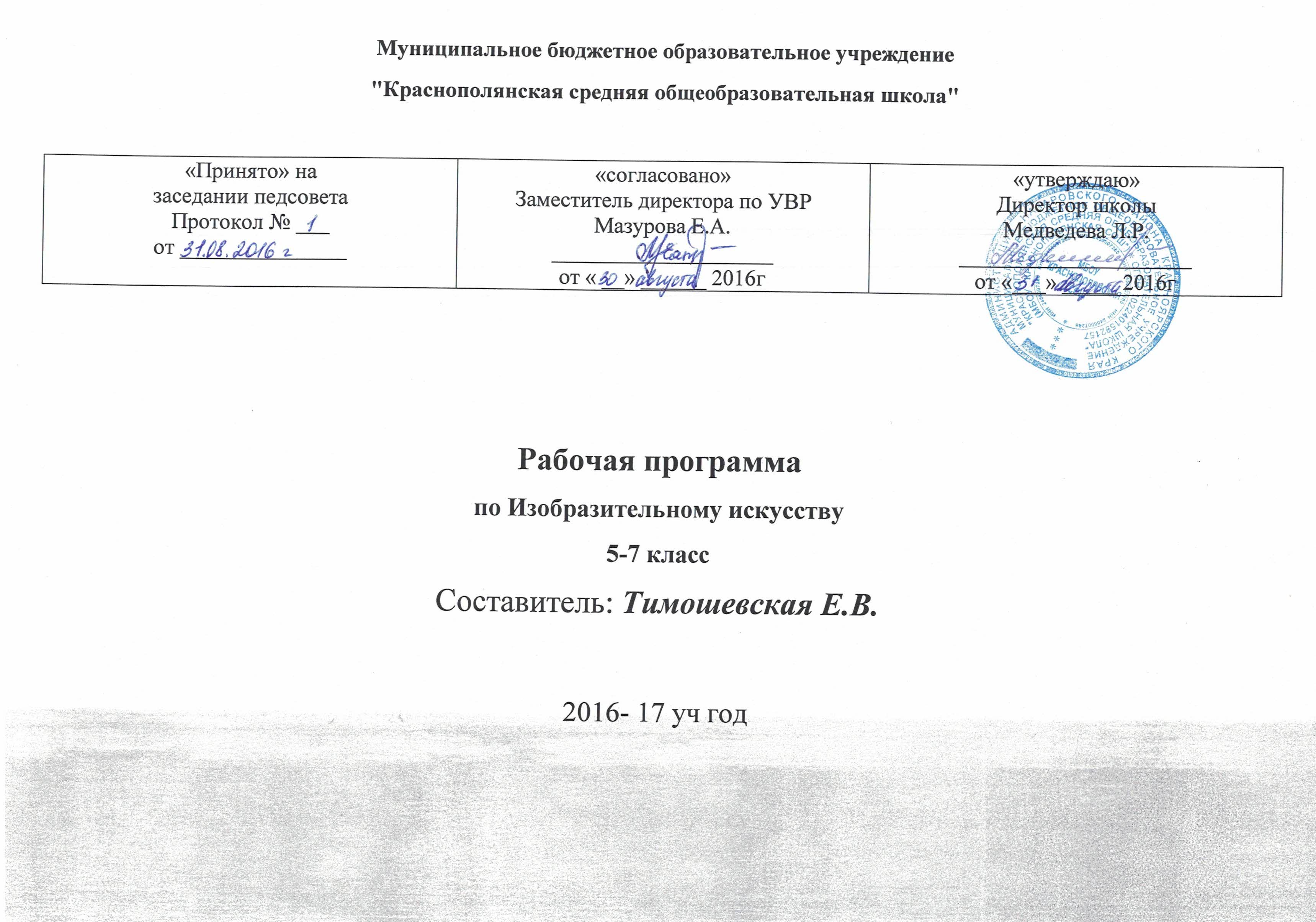 Пояснительная записка.Настоящая программа по изобразительному искусству «Декоративно-прикладное искусство в жизни человека" для 5-го класса создана на основе федерального компонента государственного стандарта основного общего образования, на основе авторской программы Б.М. Неменского, «Изобразительное искусство и художественный труд 1-9 кл.»: прогр. /Сост. Б.М. Неменский.- М.: Просвещение, 2011 и с учетом нормативно-правовой документации:- Закон Российской Федерации от 29 декабря 2012 года № 273-ФЗ «об образовании в Российской Федерации».- Приказ Министерства образования  Российской Федерации  от 05.03.2004 г. № 1089 «Об утверждении Федерального компонента государственных образовательных стандартов начального общего, основного общего и среднего (полного) общего образования».- Приказ Министерства образования и науки Российской Федерации от 31.03.2014 №253 «Об утверждении федерального перечня учебников, рекомендуемых к использованию при реализации имеющих государственную аккредитацию образовательных программ начального общего, основного общего, среднего общего образования»;  - Приказ Министерства образования и науки Российской Федерации от 03.06.2011 г. № 1994 «О внесении изменений в федеральный базисный учебный план и примерные учебные планы для образовательных учреждений Российской Федерации, реализующих программы общего образования, утвержденные приказом Министерства образования Российской Федерации от 9 марта . № 1312» (официальная публикация:«Вестник образования России» № 13, июль .). Программа детализирует и раскрывает содержание стандарта, определяет общую стратегию обучения, воспитания и развития обучающихся средствами учебного предмета в соответствии с целями изучения изобразительного искусства, которые определены стандартом. Рабочая программа ориентирована, в соответствии со стандартом второго поколения, на освоение содержания  и языка группы декоративных искусств, наиболее связанных с повседневной жизнью и бытом каждого человека, связь с фольклором и сказкой, с национальными и народными корнями декоративного искусства.      Рабочая программа составлена с учетом Базисного плана общеобразовательных учреждений Российской Федерации, утвержденного приказом Минобразования РФ. Федеральный базисный учебный план отводит на изучение предмета «Изобразительное искусство»:Класс – 5Количество часов в неделю – 1 ч.Количество часов в год – 34ч.Общая характеристика учебного предмета     5 класс, или первый год основной школы, посвящён изучению группы декоративных искусств, в которых сохраняется наглядный для детей их практический смысл, связь с фольклором, с национальными и народными корнями искусств. Здесь в наибольшей степени раскрывается присущий детству наивно-декоративный язык изображения и непосредственная образность, игровая атмосфера, присущие как народным формам, так и декоративным функциям искусства  в современной жизни. Осуществление программы этого года обучения предполагает акцент на местные художественные традиции и конкретные промыслы.     Для формирования мировоззрения подростков особенно важно знакомство с народным, крестьянским декоративным искусством, которое наиболее полно хранит и передаёт новым поколениям национальные традиции, выработанные народом формы эстетического отношения к миру.     Образный язык декоративного искусства имеет свои особенности. Цвет и форма в декоративном искусстве часто имеют символичное значение.  Чувство гармонии и чувство материала особенно успешно можно развить у школьников в процессе изучения цветовых и линейных ритмов, композиционная стройность постепенно осваивается учащимися от урока к уроку.     Именно поэтому выработка у школьников способности чувствовать и понимать эстетические начала декоративного искусства, осознавать единство функционального и эстетического значения вещи важно для формирования культуры быта нашего народа, культуры его труда, культуры человеческих отношений.Цель рабочей программы «Изобразительное искусство» – формирование художественной культуры учащихся, становление их духовного мира.Содержит  систему  уроков с  конкретным  распределением  учебных  часов. Систематизирующим методом является выделение трех основных видов художественной деятельности для визуальных пространственных искусств: конструктивного, изобразительного и декоративного.Основными задачами обучения являются:воспитание у учащихся доброжелательности, отзывчивости, душевной красоты, гражданского отношения к явлениям и события окружающей действительности;воспитание интереса и любви к искусству, развитие стремлений к познанию действительности посредством искусства;развитие эстетических чувств и понимания прекрасного, способности наслаждаться искусством, раскрывать специфику художественно-образного отображения действительности средствами графики, живописи, скульптуры и декоративно-прикладного искусства;ознакомление учащихся с выдающимися произведениями изобразительного   искусства   и   архитектуры   разных   эпох   и   народов; с произведениями декоративно-прикладного искусства и дизайна;развитие изобразительных способностей, художественного вкуса, творческого воображения учащихся;усвоение учащимися элементарных знаний основ реалистического рисунка, навыков рисования с натуры, по памяти, по представлению, формирование умения самостоятельно выполнять сюжетные рисунки.	Приоритетной целью художественного образования в школе является духовно – нравственное развитие ребёнка, т.е. формирование у него качеств, отвечающих представлениям об истинной человечности, о доброте и культурной полноценности в восприятии мира. Культуросозидающая роль программы состоит также в воспитании гражданственности и патриотизма. Эта задача ни в коей мере не ограничивает связи с мировыми процессами, напротив, в основу программы положен принцип «от родного порога в мир общечеловеческой культуры». Россия – часть многообразного и целостного мира. Ребенок шаг за шагом открывает многообразие культур разных народов и ценностные связи, объединяющие всех людей планеты. Природа и жизнь являются базисом формирования мироотношения.Связи искусства с жизнью человека, роль искусства в повседневном его бытии, в жизни общества, значение искусства в развитии каждого ребёнка – главный смысловой стрежень программы.При выделении видов художественной деятельности очень важной является задача показать разницу из социальных функций. Программа построена так, чтобы дать школьникам ясные представления о системе взаимодействия с жизнью. Предусматривается широкое привлечение жизненного опыта детей, примеров из окружающей действительности. Работа на основе наблюдения и эстетического переживания окружающей реальности является важным условием освоения детьми программного материала. Стремление к выражению своего отношения к действительности должно служить источником развития образного мышления.Одна из главных целей преподавания искусства становится задача развития у ребенка интереса к внутреннему миру человека, способности углубляться в себя, осознания своих внутренних переживаний. Это является залогом развития способности сопереживания. Систематическое освоение художественного наследия помогает осознавать искусство как духовную летопись человечества, как выражение отношения человека к природе, обществу, поиску истины. На протяжении всего курса обучения школьники знакомятся с выдающимися произведениями архитектуры, скульптуры, живописи, графики, декоративно-прикладного искусства, изучают классическое и народное искусство разных стран и эпох. Огромное значение имеет познание художественной культуры своего народа, а также знакомство с новыми видами искусства и сложным многоголосием современного искусства.Художественная деятельность школьников на уроках находит разнообразные формы выражения: изображение на плоскости и в объеме с натуры, по памяти и представлению; объемно-пространственное моделирование, проектно-конструктивная деятельность; декоративная работа с различными материалами; художественная фотография и видеосъемка.Эти три художественные деятельности являются основанием деления визуально-пространственных искусств на виды: изобразительные – живопись, графика, скульптура; конструктивные – архитектура, дизайн; различные декоративно-прикладные искусства. Но одновременно каждая эта форма деятельности присуща созданию любого произведения искусства и поэтому является необходимой основой для интеграции всего многообразия видов искусства в единую систему не по принципу перечисления видов, а по принципу вида художественной деятельности. Выделение принципа художественной деятельности акцентирует перенос внимания не только на произведения искусства, но и на деятельность человека, на выявление его связей с искусством в процессе ежедневной жизни.Программа построена так, чтобы дать школьникам ясные представления о системе взаимодействия искусства с жизнью. Предусматривает широкое привлечение жизненного опыта детей. Работа на основе наблюдения и эстетического переживания окружающей реальности является важным условием освоения программного материала. Стремление к выражению своего отношения к действительности должно служить источником развития образного мышления учащихся.Результаты освоения программы по предмету.      В соответствии с требованиями к результатам освоения основной образовательной программы общего образования Федерального государственного образовательного стандарта обучение на занятиях по изобразительному искусству направлено на достижение учащимися личностных, метапредметных и предметных результатов.      Личностные результаты отражаются в индивидуальных качественных свойствах учащихся, которые они должны приобрести в процессе освоения учебного предмета «Изобразительное искусство»:воспитание российской гражданской идентичности: патриотизма, любви и уважения к Отечеству, чувства гордости за свою Родину, прошлое и настоящее многонационального народа России; осознание своей этнической принадлежности, знание культуры своего народа, своего края, основ культурного наследия народов России и человечества; усвоение гуманистических, традиционных ценностей многонационального российского общества;формирование ответственного отношения к учению, готовности и способности обучающихся к саморазвитию и самообразованию на основе мотивации к обучению и познанию;формирование целостного мировоззрения, учитывающего культурное, языковое, духовное многообразие современного мира;формирование осознанного, уважительного и доброжелательного отношения к другому человеку, его мнению, мировоззрению, культуре; готовности и способности вести диалог с другими людьми и достигать в нем взаимопонимания;развитие морального сознания и компетентности в решении моральных проблем на основе личностного выбора, формирование нравственных чувств и нравственного поведения, осознанного и ответственного отношения к собственным поступкам;формирование коммуникативной компетентности в общении и сотрудничестве со сверстниками, взрослыми в процессе образовательной, творческой деятельности;осознание значения семьи в жизни человека и общества, принятие ценности семейной жизни, уважительное и заботливое отношение к членам своей семьи;развитие эстетического сознания через освоение художественного наследия народов России и мира, творческой деятельности эстетического характера.      Метапредметные результаты характеризуют уровень сформированности  универсальных способностей учащихся, проявляющихся в познавательной и практической творческой деятельности:умение самостоятельно определять цели своего обучения, ставить и формулировать для себя новые задачи в учёбе и познавательной деятельности, развивать мотивы и интересы своей познавательной деятельности;умение самостоятельно планировать пути достижения целей, в том числе альтернативные, осознанно выбирать наиболее эффективные способы решения учебных и познавательных задач;умение соотносить свои действия с планируемыми результатами, осуществлять контроль своей деятельности в процессе достижения результата, определять способы действий в рамках предложенных условий и требований, корректировать свои действия в соответствии с изменяющейся ситуацией;умение оценивать правильность выполнения учебной задачи, собственные возможности ее решения;владение основами самоконтроля, самооценки, принятия решений и осуществления осознанного выбора в учебной и познавательной деятельности;умение организовывать учебное сотрудничество и совместную деятельность с учителем и сверстниками; работать индивидуально и в группе: находить общее решение и разрешать конфликты на основе согласования позиций и учета интересов; формулировать, аргументировать и отстаивать свое мнение.Предметные результаты изучения учебного предметаУченик научится:- языку декоративно-прикладного искусства;- различать особенности уникального крестьянского искусства; (традиционность, связь с природой, коллективное начало, масштаб космического в образном строе рукотворных вещей, множественность вариантов – варьирование традиционных образов, мотивов, сюжетов);- связывать времена в народном искусстве;- особенностям народного (крестьянского) искусства (традиционность, связь с природой, коллективное начало);- представлять тенденции развития современного повседневного и выставочного искусства.Ученик получит возможность научиться:- отображать в рисунках и проектах единство формы и декора (на доступном уровне);- создавать собственные проекты-импровизации в русле образного языка народного искусства, современных народных промыслов (ограничение цветовой палитры, вариации орнаментальных мотивов);- создавать проекты разных предметов среды, объединенных единой стилистикой (одежда, мебель, детали интерьера определенной эпохи);- объединять в индивидуально-коллективной работе творческие усилия по созданию проектов украшения интерьера школы, или других декоративных работ, выполненных в материале;- различать по стилистическим особенностям декоративное искусство разных времен: Египта, Древней Греции, средневековой Европы, эпохи барокко, классицизма.Содержание учебного предмета.Древние корни народного искусстваИстоки образного языка декоративно-прикладного искусства. Крестьянское прикладное искусство – уникальное явление духовной жизни народа. Связь крестьянского искусства с природой, бытом, трудом. Условно-символический язык крестьянского прикладного искусства. Форма и цвет как знаки, символизирующие идею целостности мира в единстве космоса – неба, земли и подземно-подводного мира, а также идею вечного развития и обновления природы. Разные виды народного прикладного искусства: резьба и роспись по дереву, вышивка, народный костюм.Связь времен в народном искусствеФормы бытования народных традиций в современной жизни. Общность современных традиционных художественных промыслов России, их истоки. Главные отличительные признаки изделий традиционных художественных промыслов (форма, материал, особенности росписи, цветовой строй, приемы письма, элементы орнамента). Следование традиции и высокий профессионализм современных мастеров художественных промыслов. Единство материалов, формы и декора, конструктивных декоративных изобразительных элементов в произведениях народных художественных промыслов.Декор – человек, общество, времяРоль декоративных искусств в жизни общества, в различии людей по специальной принадлежности, в выявлении определенных общностей людей. Декор вещи как социальный знак, выявляющий, подчеркивающий место человека в обществе. Влияние господствующих идей, условий жизни людей разных стран и эпох на образный строй произведений декоративно-прикладного искусства. Особенности декоративно-прикладного искусства Древнего Египта, Китая, Западной Европы 17 века.Декоративное искусство в современном миреРазнообразие современного декоративно-прикладного искусства (керамика, стекло, металл и многое другое). Новые черты современного искусства. Выставочное и массовое декоративно-прикладное искусство. Тяготение современного художника к ассоциативному формотворчеству, фантастической декоративности, ансамблевому единству предметов, полному раскрытию творческой индивидуальности. Смелое экспериментирование с материалом, формой, цветом, фактурой. Коллективная работа в конкретном материале – от замысла до воплощения.Нормы оценок.      На занятиях применяется поурочный и тематический контроль. Уровень освоения материала выявляется в беседах, письменных ответах тестового типа, в представлении презентаций, сообщений и защиты проектов,  в выполнении практических и творческих заданий. В течение года ведется индивидуальное педагогическое наблюдение за творческим развитием каждого ребенка. Подведение итогов по тематическим разделам проводится в игровой форме в 5 классах.  Важными показателями успешности освоения программы являются: развитие интереса детей к изобразительному искусству, их участие в мероприятиях и конкурсах детских рисунков и изделий декоративно-прикладного искусства.Критерии оценивания практических заданий:5 – «отлично» - уровень художественной грамотности вполне соответствует этапу обучения, и учебная задача выполнена;4 – «хорошо» - уровень художественной грамотности соответствует этапу обучения (допускаются незначительные отклонения), и учебная задача выполнена;3 – «удовлетворительно» - уровень художественной грамотности в основном соответствует этапу обучения,  и учебная задача в основном выполнена (или выполнена не полностью);2 – «неудовлетворительно» - уровень художественной грамотности не соответствует этапу обучения,  и учебная задача не выполнена;УМК по программе, список использованной литературы:Н.А. Горяева, О.В. Островская. «Изобразительное искусство. Декоративно-прикладное искусство в жизни человека». Учебник для 5 класса / под ред. Б.М. Неменского. - М.: Просвещение, 2010Н.А. Горяева. «Изобразительное искусство. Твоя мастерская. Рабочая тетрадь. 5 класс»Н.А. Горяева. «Изобразительное искусство. Декоративно-прикладное искусство. Методическое пособие. 5 класс»ПОЯСНИТЕЛЬНАЯ ЗАПИСКА  Программа 6 класса составлена на основеФедерального государственного образовательного стандарта основного общего образования, утверждённого приказом Министерства образования и науки РФ  от 17.12. 2010г. №1897;ООП ООО МБОУ «Основная общеобразовательная школа №13» х. Михайлов;Рабочей программы «Декоративно - прикладное искусство в жизни человека» по изобразительному искусству для 5 класса составлена на основе авторской программы Б.М. Неменского, «Изобразительное искусство  5-7 кл.»:  /Сост. Б.М. Неменский.- М.: Просвещение, 2015.    Основная цель школьного предмета «Изобразительное искусство» — развитие визуально-пространственного мышления учащихся как формы эмоционально-ценностного, эстетического освоения мира, как формы самовыражения и ориентации в художественном и нравственном пространстве культуры.     Художественное развитие осуществляется в практической, деятельностной форме в процессе личностного художественного творчества.       Целью рабочей программы является создание условий для планирования, организации и управления образовательным процессом по изобразительному искусству в 6 классе.        Программа построена так, чтобы  дать школьникам ясные представления о системе взаимодействия с жизнью. Предусматривается широкое привлечение жизненного опыта детей, примеров из окружающей действительности. Работа на основе наблюдения и эстетического  переживания окружающей реальности является важным условием освоения детьми программного материала. Через  отношение к действительности развивается образное мышление. Этот фундамент позволяет ставить новые, современные задачи, соответствующие потребностям сегодняшнего образования и культуры в целом.        Целью художественного образования в 6 классе является приобщение обучающихся к истокам мировой и национальной культуры через расширение и углубление знаний и представлений о прекрасном; воспитание умения видеть, чувствовать, понимать и создавать, проявляя самостоятельность и творческую активность; вырастить из воспитанника Зрителя, Мастера, Художника. Задачи:Овладение основами грамотности художественного изображения (рисунок, живопись), понимание основ изобразительного языка через жанровый принципОвладение умениями и навыками художественной деятельности, разнообразными формами изображения на плоскости и в объеме.Формирование знаний о качестве, глубины художественных произведений и расширение ассоциативных возможностей мышления.Развитие  художественно-творческих способностей обучающихся, практического опыта использования цвета, формы, пространства для образного и ассоциативного мышления, фантазии, зрительно-образной памяти, эмоционально-эстетического восприятия действительности.Воспитание  культуры восприятия произведений изобразительного искусства: об особенностях видения мира в разные эпохи; о взаимосвязи реальной действительности и ее художественного изображения  в искусстве.Активизация самостоятельной и творческой работы учащихся на основе замысла.Основные принципы программы:Программа разработана как целостная система введения в художественную культуру Принцип «от жизни через искусство к жизни»Принцип целостности и неспешности освоения материала каждой темы.Принцип единства восприятия и созидания.Проживание как форма обучения и форма освоения художественного опыта условие постижения искусства.Развитие художественно – образного мышления, художественного  переживания ведёт к жестокому отказу от выполнения заданий по схемам, образцам, по заданному стереотипу.Формой проведения занятий по программе является урок.На уроках изобразительного искусства важно стремиться к созданию атмосферы увлечённости и творческой активности.Программа «Изобразительное искусство» предусматривает чередование уроков индивидуального практического творчества учащихся и уроков коллективной творческой деятельности. От урока к уроку происходит постоянная смена художественных материалов, овладение их выразительными возможностями. Многообразие видов деятельности и форм работы с учениками стимулирует их интерес к предмету, изучению искусства и является необходимым условием формированием личности ребёнка.Общая характеристика учебного предмета 	      Связь искусства с жизнью человека, роль искусства в повседневном его бытии, в жизни общества, значение искусства в развитии каждого ребёнка – главный смысловой стрежень программы. На протяжении всего курса обучения учащиеся знакомятся с искусством изображения как способом художественного познания мира и выражения отношения к нему, как особой и необходимой формой духовной культуры общества. Изображение, обладая наглядностью, не может быть идентично предмету изображения, оно его представляет, обозначает, является его знаком, вернее системой знаков, то есть языком. Все элементы и средства, которые (как и у любого языка) служат для передачи значимых смыслов, являются способом выражения содержания. Правила изображения не были установлены когда-либо и кем-либо раз и навсегда и не были результатом прямолинейного развития: правила рождались как средства выражения определенного содержания, определенной системы ценностей, как выражение духовной жизни общества. Восприятие произведений искусства происходит на многих уровнях и началом служит собственное практическое художественное творчество. Восприятие произведения не может быть задано: это индивидуальная творческая деятельность, труд души, обладающего определенной культурой, определенным, развитием личностных качеств и характером мышления. И тогда этот труд строит самого человека, развивает его самосознание, его взаимоотношение с другими людьми.        В основу тематического деления учебного года положен жанровый принцип. Каждый жанр  рассматривается в его историческом развитии, при этом выдерживается принцип единства восприятия и созидания. Это позволяет видеть изменение картины мира и образа человека, поставить в центр духовные проблемы, подчиняя им изменения в способах изображения. При этом выдерживается принцип единства восприятия и созидания. И последовательно приобретаются навыки и практический опыт использования цвета, формы, пространства, согласно специфике строя видов и жанров изобразительного искусства. Придается большое значение освоению начальных основ грамоты изображения.  В процессе  овладения навыками работы с  разнообразными материалами дети приходят к пониманию красот творчества.  Тема 6 класса - «Искусство в жизни человека»         Тема  I четверти «Виды изобразительного искусства и основы их образного языка» (9ч) содержит  различные этапы выполнения карандашом как самостоятельного  графического произведения. Изучаются выразительные свойства линии, виды и характер линии, ритм линий, ритмическая организация листа, пятно, роль пятна и линии в изображении, тональная шкала,       основные и составные цвета, дополнительные цвета, цветовой круг, теплые и холодные цвета, цветовой контраст, взаимодействие цветовых пятен и цветовая композиция. Изучаются способы   выражения в живописи эмоциональных состояний: радость, грусть, нежность, восторг и т. д.       Тема II четверти «Мир наших вещей. Натюрморт» (7ч)  раскрывает многообразие форм изображения мира вещей в истории искусства, о цветовой и композиционной организации. выражении цветом в натюрморте настроений и переживаний художника, графическое изображение натюрмортов с передачей света и тени.     Тема III четверти «Вглядываясь в человека. Портрет» (10ч) раскрывает закономерности в конструкции головы человека, пропорциях и различных ракурсах, образы человека в графическом изображении, в живописи и скульптуре, выражение в портретном изображении характера человека, его внутреннего мира.     Тема IV четверти « Человек и пространство в изобразительном искусстве»  (8ч) раскрывает основы о видах и жанрах в изобразительном искусстве, видах перспективы как средства выражения  и передачи глубины пространства и использование правил перспективы при изображении пейзажа.          Рабочей программой предусмотрено проведение творческих работ - опыт творческой деятельности, проектной деятельности. Формой проведения занятий по программе является урок. Программа «Изобразительное искусство» в 6 классе предусматривает чередование уроков индивидуального практического творчества учащихся и уроков коллективной творческой деятельности. От урока к уроку происходит постоянная смена художественных материалов, овладение их выразительными возможностями.  Ведущие методы: репродуктивный, словесный, наглядно-иллюстративный, проблемный, поисковый, исследовательский.     Формы обучения: фронтальная, групповая, коллективная, индивидуальная.     Типы уроков: интегрированный, изучение новой темы, урок-беседа, урок обобщения и закрепления знаний.      Формы и методы проведения уроков— изображение с натуры, по памяти и воображению (натюрморт, пейзаж, животные, человек), освоение основ рисунка, живописи, выбор и применение выразительных средств для реализации собственного замысла в рисунке и передаче настроения в творческой работе  с помощью цвета, тона, композиции, пространства, линии, штриха, пятна, объема, материала, орнамента, конструирования.       В программе предусматриваются беседы об искусстве и показ репродукций, видеофильмов, которые развивают у обучающихся эстетическое восприятие мира, художественный вкус, расширяют представления о культуре прошлого и настоящего. Многообразие видов деятельности и форм работы с учениками стимулирует их интерес к предмету, изучению искусства и является необходимым условием формированием личности подростка. На уроках изобразительного искусства важно стремиться к созданию атмосферы увлечённости и творческой активностиТворческая направленность заданий, их разнообразие, учёт индивидуальности ученика, дифференциация по уровням выполнения, опора на проектную деятельность  дает возможность учащимся  использовать полученные знания во время выполнения конкретных практических и в то же время творческих заданий. Это могут быть поздравительные открытки, календари, плакаты и панно для оформления класса. Решение творческих продуктивных задач — главный способ осмысления мира. Многие итоговые творческие задания могут быть выполнены только при условии разумно организованной работы группы учащихся или всего класса. В процессе выполнения этих работ каждый ребёнок учится осознавать важность своей роли в выполнении общего задания, уважать своих товарищей и продуктивно работать в группе.Место учебного предмета в учебном планеКласс – 6Количество часов в неделю – 1 ч.Количество часов в год – 34ч.     При этом в ней предусмотрен резерв свободного учебного времени в объеме 15% для реализации  региональных, национальных и этнокультурных особенностей в соответствии с ФГОС.Ценностные ориентиры содержания учебного предмета     	Учебный предмет «Изобразительное искусство» в общеобразовательной школе направлен на формирование художественной культуры учащихся как неотъемлемой части культуры духовной, т. е. культуры мироотношений, выработанных поколениями. Эти ценности как высшие ценности человеческой цивилизации, накапливаемые искусством, должны быть средством очеловечения, формирования нравственно-эстетической отзывчивости на прекрасное и безобразное в жизни и искусстве, т. е. зоркости души растущего человека.     	Художественно-эстетическое развитие учащегося рассматривается как необходимое условие социализации личности, как способ его вхождения в мир человеческой культуры и в то же время как способ самопознания, самоидентификации и утверждения своей уникальной индивидуальности.      	Художественное образование в основной школе формирует эмоционально-нравственный потенциал ребенка, развивает его душу средствами приобщения к художественной культуре, как форме духовно-нравственного поиска человечества.     	 Связи искусства с жизнью человека, роль искусства в повседневном его бытии, в жизни общества, значение искусства в развитии каждого ребенка - главный смысловой стержень программы.      	При выделении видов художественной деятельности очень важной является задача показать разницу их социальных функций: изображение - это художественное познание мира, выражение своего отношения к нему, эстетического переживания; конструктивная деятельность направлена на создание предметно-пространственной среды; а декоративная деятельность - это способ организации общения людей и прежде всего, имеет коммуникативные функции в жизни общества.    	 Программа построена так, чтобы дать школьникам представления о системе взаимодействия искусства с жизнью. Предусматривается широкое привлечение жизненного опыта учащихся, обращение к окружающей действительности. Работа на основе наблюдения и эстетического переживания окружающей реальности является важным условием освоения школьниками программного материала.      	Наблюдение окружающей реальности, развитие способностей учащихся к осознанию своих собственных переживаний, формирование интереса к внутреннему миру человека являются значимыми составляющими учебного материала. Конечная цель - формирование у школьника самостоятельного видения мира, размышления о нем, своего отношения на основе освоения опыта художественной культуры.      	 Обучение через деятельность, освоение учащимися способов деятельности - сущность обучающих методов на занятиях изобразительным искусством. Любая тема по искусству должна быть не просто изучена, а прожита, т. е. пропущена через чувства ученика, а это возможно лишь в деятельностной форме, в форме личного творческого опыта. Только когда знания и умения становятся личностно значимыми, связываются с реальной жизнью и эмоционально окрашиваются, происходит развитие ребенка, формируется его ценностное отношение к миру.      	Систематическое освоение художественного наследия помогает осознавать искусство как духовную летопись человечества, как выражение отношения человека к природе, обществу, поиск идеалов. На протяжении всего курса обучения школьники знакомятся с выдающимися произведениями живописи, графики, скульптуры, архитектуры, декоративно-прикладного искусства, изучают классическое и народное искусство разных стран и эпох. Особое значение имеет познание художественной культуры своего народа.      	Культуросозидающая роль программы состоит также в воспитании нравственности и патриотизма. В основу программы положен принцип «от родного порога в мир общечеловеческой культуры».      	Россия - часть многообразного и целостного мира. Учащийся шаг за шагом открывает многообразие культур разных народов и ценностные связи, объединяющие всех людей планеты, осваивая при этом культурное богатство своей Родины.  ЛИЧНОСТНЫЕ, МЕТАПРЕДМЕТНЫЕ И ПРЕДМЕТНЫЕРЕЗУЛЬТАТЫ ОСВОЕНИЯ УЧЕБНОГО ПРЕДМЕТА     		 В соответствии с требованиями к результатам освоения основной образовательной программы общего образования Федерального государственного образовательного стандарта обучение на занятиях по изобразительному искусству направлено на достижение учащимися личностных, метапредметных и предметных результатов.     	 Личностные результаты отражаются в индивидуальных качественных свойствах учащихся, которые они должны приобрести в процессе освоения учебного предмета «Изобразительное искусство»:воспитание российской гражданской идентичности: патриотизма, любви и уважения к Отечеству, чувства гордости за свою Родину, прошлое и настоящее многонационального народа России; осознание своей этнической принадлежности, знание культуры своего народа, своего края, основ культурного наследия народов России и человечества; усвоение гуманистических, традиционных ценностей многонационального российского общества;формирование ответственного отношения к учению, готовности и способности обучающихся к саморазвитию и самообразованию на основе мотивации к обучению и познанию;формирование целостного мировоззрения, учитывающего культурное, языковое, духовное многообразие современного мира;формирование осознанного, уважительного и доброжелательного отношения к другому человеку, его мнению, мировоззрению, культуре; готовности и способности вести диалог с другими людьми и достигать в нем взаимопонимания;развитие морального сознания и компетентности в решении моральных проблем на основе личностного выбора, формирование нравственных чувств и нравственного поведения, осознанного и ответственного отношения к собственным поступкам;формирование коммуникативной компетентности в общении и сотрудничестве со сверстниками, взрослыми в процессе образовательной, творческой деятельности;осознание значения семьи в жизни человека и общества, принятие ценности семейной жизни, уважительное и заботливое отношение к членам своей семьи;развитие эстетического сознания через освоение художественного наследия народов России и мира, творческой деятельности эстетического характера.      Метапредметные результаты характеризуют уровень сформированности  универсальных способностей учащихся, проявляющихся в познавательной и практической творческой деятельности:умение самостоятельно определять цели своего обучения, ставить и формулировать для себя новые задачи в учёбе и познавательной деятельности, развивать мотивы и интересы своей познавательной деятельности;умение самостоятельно планировать пути достижения целей, в том числе альтернативные, осознанно выбирать наиболее эффективные способы решения учебных и познавательных задач;умение соотносить свои действия с планируемыми результатами, осуществлять контроль своей деятельности в процессе достижения результата, определять способы действий в рамках предложенных условий и требований, корректировать свои действия в соответствии с изменяющейся ситуацией;умение оценивать правильность выполнения учебной задачи, собственные возможности ее решения;владение основами самоконтроля, самооценки, принятия решений и осуществления осознанного выбора в учебной и познавательной деятельности;умение организовывать учебное сотрудничество и совместную деятельность с учителем и сверстниками; работать индивидуально и в группе: находить общее решение и разрешать конфликты на основе согласования позиций и учета интересов; формулировать, аргументировать и отстаивать свое мнение.        Предметные результаты характеризуют опыт учащихся в художественно-творческой деятельности, который приобретается и закрепляется в процессе освоения учебного предмета:формирование основ художественной культуры обучающихся как части их общей духовной культуры, как особого способа познания жизни и средства организации общения; развитие эстетического, эмоционально-ценностного видения окружающего мира; развитие наблюдательности, способности к сопереживанию, зрительной памяти, ассоциативного мышления, художественного вкуса и творческого воображения;развитие визуально-пространственного мышления как формы эмоционально-ценностного освоения мира, самовыражения и ориентации в художественном и нравственном пространстве культуры; освоение художественной культуры во всем многообразии ее видов, жанров и стилей как материального выражения духовных ценностей, воплощенных в пространственных формах (фольклорное художественное творчество разных народов, классические произведения отечественного и зарубежного искусства, искусство современности);воспитание уважения к истории культуры своего Отечества, выраженной в архитектуре, изобразительном искусстве, в национальных образах предметно-материальной и пространственной среды, в понимании красоты человека; приобретение опыта создания художественного образа в разных видах и жанрах визуально-пространственных искусств: изобразительных (живопись, графика), декоративно-прикладных;  развитие потребности в общении с произведениями изобразительного искусства, освоение практических умений и навыков восприятия, интерпретации и оценки произведений искусства; формирование активного отношения к традициям художественной культуры как смысловой, эстетической и личностно-значимой ценности;осознание значения искусства и творчества в личной и культурной самоидентификации личности;развитие индивидуальных творческих способностей обучающихся, формирование устойчивого интереса к творческой деятельности.Планируемые результатыпо предмету «Изобразительное искусство» 6 классРоль искусства и художественной деятельности в жизни человека и обществаВыпускник научится:• понимать роль и место искусства в развитии культуры, ориентироваться в связях искусства с наукой и религией;• осознавать потенциал искусства в познании мира, в формировании отношения к человеку, природным и социальным явлениям;• понимать роль искусства в создании материальной среды обитания человека;• осознавать главные темы искусства и, обращаясь к ним в собственной художественно-творческой деятельности, создавать выразительные образы.Выпускник получит возможность научиться:• выделять и анализировать авторскую концепцию художественного образа в произведении искусства;• определять эстетические категории «прекрасное» и «безобразное», «комическое» и «трагическое» и др. в произведениях пластических искусств и использовать эти знания на практике;• различать произведения разных эпох, художественных стилей;• различать работы великих мастеров по художественной манере (по манере письма).Духовно-нравственные проблемы жизни и искусстваВыпускник научится:• понимать связи искусства с всемирной историей и историей Отечества;• осознавать роль искусства в формировании мировоззрения, в развитии религиозных представлений и в передаче духовно-нравственного опыта поколений;• осмысливать на основе произведений искусства морально-нравственную позицию автора и давать ей оценку, соотнося с собственной позицией;• передавать в собственной художественной деятельности красоту мира, выражать своё отношение к негативным явлениям жизни и искусства;• осознавать важность сохранения художественных ценностей для последующих поколений, роль художественных музеев в жизни страны, края, города.Выпускник получит возможность научиться:• понимать гражданское подвижничество художника в выявлении положительных и отрицательных сторон жизни в художественном образе;• осознавать необходимость развитого эстетического вкуса в жизни современного человека;• понимать специфику ориентированности отечественного искусства на приоритет этического над эстетическим.Язык пластических искусств и художественный образВыпускник научится:• эмоционально-ценностно относиться к природе, человеку, обществу; различать и передавать в художественно-творческой деятельности характер, эмоциональные состояния и своё отношение к ним средствами художественного языка;• понимать роль художественного образа и понятия «выразительность» в искусстве;• создавать композиции на заданную тему на плоскости и в пространстве, используя выразительные средства изобразительного искусства: композицию, форму, ритм, линию, цвет, объём, фактуру; различные художественные материалы для воплощения собственного художественно-творческого замысла в живописи, скульптуре, графике;• создавать средствами живописи, графики, скульптуры, декоративно-прикладного искусства образ человека: передавать на плоскости и в объёме пропорции лица, фигуры; характерные черты внешнего облика, одежды, украшений человека;• наблюдать, сравнивать, сопоставлять и анализировать геометрическую форму предмета; изображать предметы различной формы; использовать простые формы для создания выразительных образов в живописи, скульптуре, графике, художественном конструировании;Выпускник получит возможность научиться:• анализировать и высказывать суждение о своей творческой работе и работе одноклассников;• понимать и использовать в художественной работе материалы и средства художественной выразительности, соответствующие замыслу;• анализировать средства выразительности, используемые художниками, скульпторами, архитекторами, дизайнерами для создания художественного образа.Виды и жанры изобразительного искусстваВыпускник научится:• различать виды изобразительного искусства (рисунок, живопись, скульптура, художественное конструирование и дизайн, декоративно-прикладное искусство) и участвовать в художественно-творческой деятельности, используя различные художественные материалы и приёмы работы с ними для передачи собственного замысла;• различать виды декоративно-прикладных искусств, понимать их специфику;• различать жанры изобразительного искусства (портрет, пейзаж, натюрморт, бытовой, исторический, батальный жанры) и участвовать в художественно-творческой деятельности, используя различные художественные материалы и приёмы работы с ними для передачи собственного замысла.Выпускник получит возможность научиться:• определять шедевры национального и мирового изобразительного искусства;• понимать историческую ретроспективу становления жанров пластических искусств.Содержание программыпо предмету «Изобразительное искусство»  6 классИскусство в жизни человека - 34 часаI четверть«Виды изобразительного искусства и основы образного языка» (9 ч)	 Основы представлений о языке изобразительного искусства. Изобразительный язык и художественный образ. Виды изобразительного искусства. Творчество художника и творчество зрителя. Зрительские умения. Изобразительная деятельность как школа активного восприятия реальности: соотношение понятий «смотреть» и «видеть» в художественной культуре человека. Выразительное значение средств языка изображения. Фактура и характеристики художественных материалов как средств выражения. Форма, пятно, линия, объём, цвет. Ритм и пропорции. Роль и значение искусства в жизни людей.Темы уроковУрок 1. «Изобразительное искусство. Семья пространственных искусств». Урок 2. «Рисунок - основа изобразительного творчества». Урок 3. «Линия и её выразительные возможности. Ритм пинии». Урок 4. «Пятно как средство выражения. Ритм пятен». Урок 5. «Цвет. Основы цветоведения. Цвет в произведениях живописи». Урок 6. «Объёмные изображения в скульптуре».Урок 7.  «Основы языка изображения».Урок 8. «Мужской парадный (праздничный) костюм».Урок 9. «Реальность и фантазия в творчестве художника. Изображение предметного мира - натюрморт».          Первая четверть посвящена осмыслению, систематизации уже имеющихся знаний об изобразительном искусстве и получению новых. Как часто мы встречаемся с изобразительным искусством, какое место оно занимает в нашей жизни? Зачем уметь надо рисовать? Что значит понимать искусство и почему надо этому учиться? Почему в истории человечества никогда не существовало общества без искусства? На эти вопросы должен уметь ответить каждый ребёнок.           В изобразительном искусстве (как и в любом другом виде искусства) всегда два полюса — художник (композитор, писатель, режиссёр) и зритель (слушатель, читатель). В любой из этих деятельностей необходимо творчество. И творить искусство, и воспринимать его подросток обучается через личное творчество.           Учащиеся знакомятся с основами языка изображения, обобщают опыт владения художественными материалами, известными им с начальной школы, а также получают знания по применению этих материалов при создании художественного образа в графике, живописи, скульптуре. Две темы посвящены характеристике цвета, особенностям «живописного» цвета, понятию колорита в работах мастеров живописи. Заключительная тема четверти обобщает знания учащихся о средствах выразительности графики, живописи, скульптуры с целью создания художественного образа.               Учащиеся знакомятся с  основными компонентами, составляющими ансамбль адыгейского парадного мужского комплекса одежды. Приобретут опыт эмоционально-ценностного эстетического  восприятия и художественной оценки композиции и декора отдельных компонентов адыгского народного мужского костюма как  завершенного, гармоничного ансамбля.II четверть « Мир наших вещей. Натюрморт» (7 ч)      Роль воображения в творчестве художника, умение изображать фантазии и умение изображать реальность. Изображение предметного мира в изобразительном искусстве! разных эпох. Навыки графического изображения предметов. Понятие о конструкции предмета и его форме. Представления о композиции и навыки композиционного решения натюрморта. Художественно-выразительные средства изображения в натюрморте. Графический и живописный натюрморт: навыки изобразительной деятельности. Натюрморт как отражение мировоззрения художника и его времени. Натюрморт как творческая лаборатория художника. Натюрморт в искусстве XX века.Темы уроков Урок 10. «Понятие формы. Многообразие форм окружающею мира».Урок 11. «Изображение объёма на плоскости и линейная перспектива».Урок 12. «Освещение. Свет и тень».Урок 13. «Натюрморт в графике».Урок 14. «Цвет в натюрморте».Урок 15. «Выразительные возможности натюрморта».Урок 16. «Традиции оружейного ремесла».     Учащиеся познакомятся с  истоками художественной обработки металла, оружейного ремесла и ювелирного искусства. III четверть«Вглядываясь в человека. Портрет» (10 ч)      Приобщение учащихся к культурному наследию человечества через знакомство с искусством портрета разных эпох. Содержание портрета — интерес к личности, наделённой индивидуальными качествами. Портрет как выражение идеалов своего времени. Изображение головы человека в графике, живописи и скульптуре. Сходство внешнее и внутреннее. Художественно-выразительные средства создания портрета. Великие портретисты в истории культуры. Портрет в русском искусстве. Судьба портрета в отечественном и зарубежном современном искусстве.Темы уроковУрок 17. «Искусство орнаментаци.»Урок 18.  «Образ человека - главная тема в искусстве».Урок 19. «Конструкция головы человека и её основные пропорции».Урок 20. «Изображение головы человека в пространстве».Урок 21. «Портрет в скульптуре».Урок 22. «Изобразительное искусство.»Урок 23. «Графический портретный рисунок».Урок 24. «Сатирические образы человека».Урок 25. «Образные возможности освещения в портрете. Роль цвета в портрете».Урок 26. «Великие портретисты прошлого. Портрет в изобразительном искусстве XX века».Основная задача этой четверти — приобщение учащихся к культурному наследию человечества через знакомство с искусством портрета разных эпох. Приобщение к культуре — это не столько получение знаний, сколько воспитание чувства сопричастности переживаниям, выраженным в произведениях искусства. Каждый учащийся может и должен, стать наследником огромного культурного достояния предков. На уроках изобразительного искусства происходит его первоначальное встраивание в эту культуру.Задачи приобщения к жанру портрета — это также развитие наблюдательности, глазомера, композиционного мышления и креативности. Искусство портрета требует специальных умений: умения видеть общую конструкцию и форму объекта, умения устанавливать основные пропорции головы, а также умения взглянуть по-новому на уже знакомое.IVчетверть«Человек и пространство. Пейзаж» (9 ч)      Изображение природы в искусстве разных эпох. Различные способы изображения пространства и их мировоззренческий смысл. Жанр пейзажа в европейском искусстве. Правила построения перспективы. Образ природы в произведениях изобразительного искусства. Пейзаж как выражение духовной жизни общества. Изображение природы как выражение впечатлений и переживаний художника. Становление национального пейзажа в отечественном искусстве. Национальный образ пейзажа и воплощение образа Родины.Темы уроковУрок 27. «Жанры в изобразительном искусстве». Урок 28. «Изображение пространства».Урок 29. «Правила построения перспективы . Воздушная перспектива». Урок 30. «Пейзаж - большой мир. Пейзаж настроения. Природа и художник». Урок 31. «Народный фольклор (эпос) и орнамент в современном дизайне.»Урок 32. «Пейзаж в русской живописи». Урок 33. «Пейзаж в графике». Урок 34. «Городской пейзаж».Урок 35. «Выразительные возможности изобразительного искусства. Язык и смысл».     В IV четверти учащиеся расширят и углубят знания в области этнохудожественной культуры на основе коллективного, диалогического обсуждения содержания сказаний эпоса и визуального восприятия иллюстраций художников Учебно-тематический планУчебно-методическое обеспечение учебного процессаМетодические пособия для учащихся:Учебник: Л.А. Неменская   «Изобразительное искусство» 6 класс.  «Искусство в жизни человека» /  Под редакцией Б.М.Неменского: Москва, «Просвещение», 2013Методические пособия для учителя:Горяева Н.А. Уроки изобразительного искусства. Поурочные разработки к учебнику «Декоративно-прикладное искусство в жизни человека». 6 класс /Под ред. Б.М. Неменского.- М.: Просвещение, 2012 Учебник: Л.А. Неменская   «Изобразительное искусство» 6 класс.  «Искусство в жизни человека» /  Под редакцией Б.М.Неменского: Москва, «Просвещение», 2013Оценочные материалыКашекова И.Э. Изобразительное искусство». Планируемые результаты. Система заданий Москва, «Просвещение»,2013 гО.В.Павлова Изобразительное искусство 5-7 классы Терминологические диктанты, кроссворды, тесты, викторины. Волгоград, «Учитель», 2015 Техническое обеспечение образовательного процессаМатериальное обеспечение кабинетов:Мультимедийный  компьютер; Проектор; Экран; Интернет.        Календарно - тематический план по изобразительному искусству в 6 классе                   Приложение 1Тема года: «Искусство в жизни человека»Пояснительная записка.Статус документаНастоящая программа по «Изобразительному искусству» для 7-го класса создана на основе федерального компонента государственного стандарта основного общего образования и примерной программы основного общего образования по изобразительному искусству применительно к авторской программе Б.Н. Неменского «Изобразительное искусство и художественный труд», разработанной под руководством и редакцией народного художника России, академика РАО Б. М. Неменского (Издательство «Просвещение» 2011 год издания).  Программа детализирует и раскрывает содержание стандарта, определяет общую стратегию обучения, воспитания и развития учащихся средствами учебного предмета в соответствии с целями изучения изобразительного искусства, которые определены стандартом.Общая характеристика учебного предметаТемы, изучаемые в 7 классе, являются прямым продолжением учебного материала 6 класса и посвящены основам изобразительного искусства.Здесь сохраняется тот же принцип содержательного единства восприятия произведений искусства и практической творческой работы учащихся, а также принцип постепенного нарастания сложности задач и ступенчатого, последовательного приобретения навыков и умений. Основное внимание уделяется развитию жанров тематической картины в истории искусства и соответственно углублению композиционного мышления учащихся: здесь формируются основы грамотности художественного изображения (рисунок, живопись), понимание основ изобразительного языка. Изучая язык искусства, мы сталкиваемся с его бесконечной изменчивостью в истории искусства. В свою очередь, изучая изменения языка искусства, изменения как будто бы внешние, мы на самом деле проникаем в сложные духовные процессы, происходящие в обществе и его культуре. Искусство обостряет способность чувствовать, сопереживать, входить в чужие миры, учит живому ощущению жизни, даёт возможность проникнуть в иной человеческий опыт и этим преображает жизнь собственную. Понимание искусства – это большая работа, требующая и знаний и умений. Поэтому роль собственно изобразительных искусств в жизни общества и человека можно сравнить с ролью фундаментальных наук по отношению к прикладным.Цель программы: Формирование нравственно-эстетической отзывчивости на прекрасное и безобразное в жизни и в искусстве, художественно-творческой активности личности, художественных знаний, умений, навыков,Задачи художественного развития учащихся в 7 классе:- формирование эстетического вкуса учащихся, понимания роли изобразительного искусства в жизни общества;	- формирование умения образно воспринимать окружающую жизнь и откликаться на её красоту;	- формирование отношения к музею как к сокровищнице духовного и художественного опыта народов разных стран;	- формирование умения видеть национальные особенности искусства различных стран, а также гуманистические основы в искусстве разных народов.	- творчески работать над композициями на темы окружающей жизни, на исторические темы, используя наблюдения и зарисовки с натуры;	Учащиеся должны знать:о процессе работы художника над созданием станковых произведений;о месте станкового искусства в познании жизни;о бытовом жанре, историческом жанре, графических сериях;о произведениях агитационно-массового искусства;о произведениях выдающихся мастеров Древней Греции; эпохи итальянского Возрождения, голландского искусства 17 века; испанского искусства 17- начала 19 веков; французского искусства 17 – 20 веков; русского искусства;о выдающихся произведениях современного искусства.	Учащиеся должны уметь:связывать графическое и цветовое решение с основным замыслом изображения;работать на заданную тему, применяя эскиз и зарисовки;передавать в объёмной форме и в рисунке по наблюдению натуры пропорции фигуры человека, её движение и характер;изображать пространство с учётом наблюдательной перспективы;выполнять элементы оформления альбома или книги;отстаивать своё мнение по поводу рассматриваемых произведений;вести поисковую работу по подбору репродукций, книг, рассказов об искусстве.дополнительные пособия для учителя:А.С.Питерских, Г.Е Гуров Дизайн и архитектура в жизни человека., Школа Неменского, 2010г– О.В.Свиридова,  Изобразительное искусство: 7 класс. Поурочные планы по программе Б.М.Неменского –Волгоград: Учитель, 2010г.;– коллектив авторов под руководством Б.М.Неменского, Программа ИЗО и художественный труд. 1–9 классы. – М.: Просвещение, 2010;– Е.С. Туманова и др.,  Изобразительное искусство: 4-8 классы. В мире красок народного творчества –Волгоград: Учитель, 2009г.;– О.В.Павлова .,  Изобразительное искусство: 5-7классы. Терминологические диктанты, кроссворды, тесты…–Волгоград: Учитель, 2009г.;– О.В.Свиридова,  Изобразительное искусство: 5-8 классы. Проверочные и контрольные тесты–Волгоград: Учитель, 2009г.;Тематический план предусматривает разные варианты дидактико-технологического обеспечения учебного процесса. В частности: в 7 классах (базовый уровень) дидактико-технологическое оснащение включает ПК,  медиатеку и т. п. Для информационно-компьютерной поддержки учебного процесса предполагается использование следующих программно-педагогических средств, реализуемых с помощью компьютера:электронная версия музеев мира. Промежуточную аттестацию запланировано проводить в форме обобщающих уроков . Устные проверки знаний проводятся в форме собеседования, защиты рефератов. Письменные проверки знаний проводятся в форме практических работ.Рабочая программа рассчитана на 1 час в неделю.Для изучения раздела программы «Изображение фигуры человека и образа человека»-8ч.Для изучения раздела программы «Поэзия повседневности»-8ч.Для изучения раздела программы «Великие темы жизни» - 10ч.Для изучения раздела программы «Реальность жизни и художественный образ»- 8ч.Программа рассчитана на 34 часа.Календарно-тематическое планирование по изобразительному искусству в 7 классеТехнические средства обученияЭкспозиционный экран. Персональный компьютер. Мультимедийный проекторПособияВидеофильмы (в том числе в цифровой форме) по истории искусства,  этнографии народов России и мира.Аудиозаписи в соответствии с содержанием обучения (в том числе в цифровой форме).  Презентации по темам разделаПечатные (учебники, рабочие тетради, раздаточный материал, тесты, памятки, алгоритмы)№урока№урока№урока№урокаТема урокаТема урокаТема урокаТема урокаДатаДатаТип урокаТип урокаТип урокаТип урокаТип урокаЭлементы содержанияЭлементы содержанияПредметные результатыПредметные результатыПредметные результатыПредметные результатыУУДУУДТема 1 Древние корни народного искусства (8 часов)Тема 1 Древние корни народного искусства (8 часов)Тема 1 Древние корни народного искусства (8 часов)Тема 1 Древние корни народного искусства (8 часов)Тема 1 Древние корни народного искусства (8 часов)Тема 1 Древние корни народного искусства (8 часов)Тема 1 Древние корни народного искусства (8 часов)Тема 1 Древние корни народного искусства (8 часов)Тема 1 Древние корни народного искусства (8 часов)Тема 1 Древние корни народного искусства (8 часов)Тема 1 Древние корни народного искусства (8 часов)Тема 1 Древние корни народного искусства (8 часов)Тема 1 Древние корни народного искусства (8 часов)Тема 1 Древние корни народного искусства (8 часов)Тема 1 Древние корни народного искусства (8 часов)Тема 1 Древние корни народного искусства (8 часов)Тема 1 Древние корни народного искусства (8 часов)Тема 1 Древние корни народного искусства (8 часов)Тема 1 Древние корни народного искусства (8 часов)Тема 1 Древние корни народного искусства (8 часов)Тема 1 Древние корни народного искусства (8 часов)Тема 1 Древние корни народного искусства (8 часов)Тема 1 Древние корни народного искусства (8 часов)1111Древние образы в народном искусствеДревние образы в народном искусствеДревние образы в народном искусствеДревние образы в народном искусствеИзучение нового материалаИзучение нового материалаИзучение нового материалаИзучение нового материалаИзучение нового материалаТрадиционные образы народного прикладного искусства. Солярные знаки, конь, птица, мать-земля, дерево жизни как выражение мифопоэтических представлений человека о жизни природы, о мире, как обозначение жизненно важных для человека смыслов, как память народа. Связь образа матери-земли с символами плодородия. Форма и цвет как знаки, символизирующие идею обожествления солнца, неба и земли нашими далекими предками. Традиционные образы народного прикладного искусства. Солярные знаки, конь, птица, мать-земля, дерево жизни как выражение мифопоэтических представлений человека о жизни природы, о мире, как обозначение жизненно важных для человека смыслов, как память народа. Связь образа матери-земли с символами плодородия. Форма и цвет как знаки, символизирующие идею обожествления солнца, неба и земли нашими далекими предками. Задание: выполнение рисунка на тему древних образов в узорах вышивки, росписи, резьбе по дереву (древо жизни, мать-земля, птица, конь, солнце).Материалы: гуашь, кисть или восковые мелки, акварель, или уголь, сангина, бумага.Задание: выполнение рисунка на тему древних образов в узорах вышивки, росписи, резьбе по дереву (древо жизни, мать-земля, птица, конь, солнце).Материалы: гуашь, кисть или восковые мелки, акварель, или уголь, сангина, бумага.Задание: выполнение рисунка на тему древних образов в узорах вышивки, росписи, резьбе по дереву (древо жизни, мать-земля, птица, конь, солнце).Материалы: гуашь, кисть или восковые мелки, акварель, или уголь, сангина, бумага.Задание: выполнение рисунка на тему древних образов в узорах вышивки, росписи, резьбе по дереву (древо жизни, мать-земля, птица, конь, солнце).Материалы: гуашь, кисть или восковые мелки, акварель, или уголь, сангина, бумага.Уметь объяснять глубинные смыслы основных знаков-символов традиционного крестьянского прикладного искусства, отмечать их лаконично выразительную красоту.Сравнивать, сопоставлять, анализировать декоративные решения традиционных образов в орнаментах народной вышивки, резьбе и росписи по дереву, видеть в них многообразное варьирование трактовок.Создавать выразительные декоративно-обобщенные изображения на основе традиционных образов.Осваивать навыки декоративного обобщения в процессе выполнения практической творческой работы. Уметь объяснять глубинные смыслы основных знаков-символов традиционного крестьянского прикладного искусства, отмечать их лаконично выразительную красоту.Сравнивать, сопоставлять, анализировать декоративные решения традиционных образов в орнаментах народной вышивки, резьбе и росписи по дереву, видеть в них многообразное варьирование трактовок.Создавать выразительные декоративно-обобщенные изображения на основе традиционных образов.Осваивать навыки декоративного обобщения в процессе выполнения практической творческой работы. 2222Убранство русской избыУбранство русской избыУбранство русской избыУбранство русской избыИзучение нового материалаИзучение нового материалаИзучение нового материалаИзучение нового материалаИзучение нового материалаДом – мир, обжитой человеком, образ освоенного пространства. Дом как микрокосмос. Избы севера и средней полосы России. Единство конструкции и декора в традиционном русском жилище. Отражение картины мира в трехчастной структуре и в декоре крестьянского дома (крыша, фронтон – небо, рубленая клеть – земля, подклеть – подземный мир; знаки-образы в декоре избы, связанные с разными сферами обитания). Декоративные убранства крестьянского дома: охлупень, полотенце, причелины, лобовая доска, наличники, ставни. Символическое значение образов и мотивов в узорном убранстве русских изб. Дом – мир, обжитой человеком, образ освоенного пространства. Дом как микрокосмос. Избы севера и средней полосы России. Единство конструкции и декора в традиционном русском жилище. Отражение картины мира в трехчастной структуре и в декоре крестьянского дома (крыша, фронтон – небо, рубленая клеть – земля, подклеть – подземный мир; знаки-образы в декоре избы, связанные с разными сферами обитания). Декоративные убранства крестьянского дома: охлупень, полотенце, причелины, лобовая доска, наличники, ставни. Символическое значение образов и мотивов в узорном убранстве русских изб. Задание: Создание эскиза декоративного убранства избы: украшение деталей дома (причелина, полотенце, лобовая доска, наличник) солярными знаками, растительными и зооморфными мотивами, выстраивание их в орнаментальную композицию.Материалы: сангина и уголь или восковые мелки и акварель, кисть, бумага.Задание: Создание эскиза декоративного убранства избы: украшение деталей дома (причелина, полотенце, лобовая доска, наличник) солярными знаками, растительными и зооморфными мотивами, выстраивание их в орнаментальную композицию.Материалы: сангина и уголь или восковые мелки и акварель, кисть, бумага.Задание: Создание эскиза декоративного убранства избы: украшение деталей дома (причелина, полотенце, лобовая доска, наличник) солярными знаками, растительными и зооморфными мотивами, выстраивание их в орнаментальную композицию.Материалы: сангина и уголь или восковые мелки и акварель, кисть, бумага.Задание: Создание эскиза декоративного убранства избы: украшение деталей дома (причелина, полотенце, лобовая доска, наличник) солярными знаками, растительными и зооморфными мотивами, выстраивание их в орнаментальную композицию.Материалы: сангина и уголь или восковые мелки и акварель, кисть, бумага.Понимать и объяснять целостность образного строя традиционного крестьянского жилища, выраженного в его трехчастной структуре и декоре.Раскрывать символическое значение, содержательный смысл знаков-образов в декоративном убранстве избы.Определять и характеризовать отдельные детали декоративного убранства избы как проявления конструктивной, декоративной и изобразительной деятельности.Находить общее и различное в образном строе традиционного жилища разных народов.Создавать эскизы декоративного убранства избы.Осваивать принципы декоративного обобщения в изображении.Понимать и объяснять целостность образного строя традиционного крестьянского жилища, выраженного в его трехчастной структуре и декоре.Раскрывать символическое значение, содержательный смысл знаков-образов в декоративном убранстве избы.Определять и характеризовать отдельные детали декоративного убранства избы как проявления конструктивной, декоративной и изобразительной деятельности.Находить общее и различное в образном строе традиционного жилища разных народов.Создавать эскизы декоративного убранства избы.Осваивать принципы декоративного обобщения в изображении.3333Внутренний мир русской избыВнутренний мир русской избыВнутренний мир русской избыВнутренний мир русской избыИзучение нового материалаИзучение нового материалаИзучение нового материалаИзучение нового материалаИзучение нового материалаДеревенский мудро устроенный быт. Устройство внутреннего пространства крестьянского дома, его символика (потолок – небо, пол – земля, подпол – подземный мир, окна – очи, свет). Жизненно важные центры в крестьянском доме: печь, красный угол, коник, полати и др. Круг предметов быта, труда (ткацкий стан, прялка, люлька, светец и т.п.), включение их в пространство дома. Единство пользы и красоты в крестьянском жилище.Деревенский мудро устроенный быт. Устройство внутреннего пространства крестьянского дома, его символика (потолок – небо, пол – земля, подпол – подземный мир, окна – очи, свет). Жизненно важные центры в крестьянском доме: печь, красный угол, коник, полати и др. Круг предметов быта, труда (ткацкий стан, прялка, люлька, светец и т.п.), включение их в пространство дома. Единство пользы и красоты в крестьянском жилище.Задание: изображение внутреннего убранства русской избы в включением деталей крестьянского интерьера (печь, лавки, стол, предметы быта и труда);коллективная работа по созданию общего подмалевка.Задание: изображение внутреннего убранства русской избы в включением деталей крестьянского интерьера (печь, лавки, стол, предметы быта и труда);коллективная работа по созданию общего подмалевка.Задание: изображение внутреннего убранства русской избы в включением деталей крестьянского интерьера (печь, лавки, стол, предметы быта и труда);коллективная работа по созданию общего подмалевка.Задание: изображение внутреннего убранства русской избы в включением деталей крестьянского интерьера (печь, лавки, стол, предметы быта и труда);коллективная работа по созданию общего подмалевка.Сравнивать и называть конструктивные декоративные элементы устройства жилой среды крестьянского дома.Осознавать и объяснять мудрость устройства традиционной жилой среды.Сравнивать, сопоставлять интерьеры крестьянских жилищ у разных народов, находить в них черты национального своеобразия.Создавать цветовую композицию внутреннего пространства избы.Сравнивать и называть конструктивные декоративные элементы устройства жилой среды крестьянского дома.Осознавать и объяснять мудрость устройства традиционной жилой среды.Сравнивать, сопоставлять интерьеры крестьянских жилищ у разных народов, находить в них черты национального своеобразия.Создавать цветовую композицию внутреннего пространства избы.4444Конструкция и декор предметов народного бытаКонструкция и декор предметов народного бытаКонструкция и декор предметов народного бытаКонструкция и декор предметов народного бытаКоллективная работаКоллективная работаКоллективная работаКоллективная работаКоллективная работаРусские прялки, деревянная резная  и расписная посуда, предметы труда – область конструктивной фантазии, умелого владения материалом, высокого художественного вкуса народных мастеров. Единство пользы и красоты, конструкции и декора.Предметы народного быта: прялки, ковши, ендовы, солоницы, хлебницы, вальки, рубеля и др. Символическое значение декоративных элементов в резьбе и росписи. Нарядный декор – не только украшение предмета, но и выражение представлений людей об упорядоченности мироздания в образной форме. Превращение бытового, утилитарного предмета в вещь-образ. Русские прялки, деревянная резная  и расписная посуда, предметы труда – область конструктивной фантазии, умелого владения материалом, высокого художественного вкуса народных мастеров. Единство пользы и красоты, конструкции и декора.Предметы народного быта: прялки, ковши, ендовы, солоницы, хлебницы, вальки, рубеля и др. Символическое значение декоративных элементов в резьбе и росписи. Нарядный декор – не только украшение предмета, но и выражение представлений людей об упорядоченности мироздания в образной форме. Превращение бытового, утилитарного предмета в вещь-образ. Задание: выполнение эскиза декоративного убранства предметов крестьянского быта.Материалы: смешанная техника (рисунок восковым мелком и акварельная заливка или сангиной разных оттенков), кисть, бумага.Задание: выполнение эскиза декоративного убранства предметов крестьянского быта.Материалы: смешанная техника (рисунок восковым мелком и акварельная заливка или сангиной разных оттенков), кисть, бумага.Задание: выполнение эскиза декоративного убранства предметов крестьянского быта.Материалы: смешанная техника (рисунок восковым мелком и акварельная заливка или сангиной разных оттенков), кисть, бумага.Задание: выполнение эскиза декоративного убранства предметов крестьянского быта.Материалы: смешанная техника (рисунок восковым мелком и акварельная заливка или сангиной разных оттенков), кисть, бумага.Сравнивать, находить общее и особенное в конструкции, декоре традиционных предметов крестьянского быта и труда.Рассуждать о связях произведений крестьянского искусства с природой.Понимать что декор не только украшение, но и носитель жизненно важных смыслов.Отмечать характерные черты, свойственные народным мастерам-умельцам.Изображать выразительную форму предметов крестьянского быта и украшать ее.Выстраивать орнаментальную композицию в соответствии с традицией народного искусства. Сравнивать, находить общее и особенное в конструкции, декоре традиционных предметов крестьянского быта и труда.Рассуждать о связях произведений крестьянского искусства с природой.Понимать что декор не только украшение, но и носитель жизненно важных смыслов.Отмечать характерные черты, свойственные народным мастерам-умельцам.Изображать выразительную форму предметов крестьянского быта и украшать ее.Выстраивать орнаментальную композицию в соответствии с традицией народного искусства. 5555Русская народная вышивкаРусская народная вышивкаРусская народная вышивкаРусская народная вышивкаИзучение нового материалаИзучение нового материалаИзучение нового материалаИзучение нового материалаИзучение нового материалаКрестьянская вышивка – хранительница древнейших образов и мотивов, устойчивости их вариативных решений. Условность языка орнамента, его символическое значение. Особенности орнаментальных построений в вышивках полотенец, подзоров, женских рубах и др. Связь образов и мотивов крестьянской вышивки с природой, их необычайная выразительность (мотив птицы, коня и всадника, матери-земли, древа жизни и т.д). Символика цвета в крестьянской вышивке (белый цвет, красный цвет).Крестьянская вышивка – хранительница древнейших образов и мотивов, устойчивости их вариативных решений. Условность языка орнамента, его символическое значение. Особенности орнаментальных построений в вышивках полотенец, подзоров, женских рубах и др. Связь образов и мотивов крестьянской вышивки с природой, их необычайная выразительность (мотив птицы, коня и всадника, матери-земли, древа жизни и т.д). Символика цвета в крестьянской вышивке (белый цвет, красный цвет).Задание: создание эскиза вышитого полотенца по мотивам народной вышивки; украшение своего полотенца вырезанными из тонкой бумаги кружевами.Материала: гуашь или восковые мелки, акварель, тонкая кисть, фломастеры, бумага, ножницы.Задание: создание эскиза вышитого полотенца по мотивам народной вышивки; украшение своего полотенца вырезанными из тонкой бумаги кружевами.Материала: гуашь или восковые мелки, акварель, тонкая кисть, фломастеры, бумага, ножницы.Задание: создание эскиза вышитого полотенца по мотивам народной вышивки; украшение своего полотенца вырезанными из тонкой бумаги кружевами.Материала: гуашь или восковые мелки, акварель, тонкая кисть, фломастеры, бумага, ножницы.Задание: создание эскиза вышитого полотенца по мотивам народной вышивки; украшение своего полотенца вырезанными из тонкой бумаги кружевами.Материала: гуашь или восковые мелки, акварель, тонкая кисть, фломастеры, бумага, ножницы.Анализировать и понимать особенности образного языка народной вышивке, разнообразие трактовок традиционных образов. Создавать самостоятельные варианты орнаментального построения вышивки с опорой на народную традицию.Выделять величиной, выразительным контуром рисунка, цветом, декором главный мотив, дополняя его орнаментальными поясами.Использовать традиционные для вышивки сочетания цветов.Осваивать навыки декоративного обобщения.Оценивать собственную художественную деятельность и деятельность своих сверстников с точки зрения выразительности декоративной формы.Анализировать и понимать особенности образного языка народной вышивке, разнообразие трактовок традиционных образов. Создавать самостоятельные варианты орнаментального построения вышивки с опорой на народную традицию.Выделять величиной, выразительным контуром рисунка, цветом, декором главный мотив, дополняя его орнаментальными поясами.Использовать традиционные для вышивки сочетания цветов.Осваивать навыки декоративного обобщения.Оценивать собственную художественную деятельность и деятельность своих сверстников с точки зрения выразительности декоративной формы.6-76-76-76-7Народный праздничный костюмНародный праздничный костюмНародный праздничный костюмНародный праздничный костюмИзучение нового материалИзучение нового материалИзучение нового материалИзучение нового материалИзучение нового материалНародный праздничный костюм – целостный художественный образ. Северорусский комплекс и южнорусский комплекс женской одежды. Рубаха – основа женского и мужского костюма. Разнообразие форм и украшений народного праздничного костюма в различных регионах России. Свадебный костюм. Формы и декор женских головных уборов. Выражение идеи целостности мироздания через связь небесного, земного и подземно-подводного миров, идеи плодородия в образном строе народного праздничного костюма.Защитная функция декоративных элементов крестьянского костюма. Символика цвета в народной одежде. Народный праздничный костюм – целостный художественный образ. Северорусский комплекс и южнорусский комплекс женской одежды. Рубаха – основа женского и мужского костюма. Разнообразие форм и украшений народного праздничного костюма в различных регионах России. Свадебный костюм. Формы и декор женских головных уборов. Выражение идеи целостности мироздания через связь небесного, земного и подземно-подводного миров, идеи плодородия в образном строе народного праздничного костюма.Защитная функция декоративных элементов крестьянского костюма. Символика цвета в народной одежде. Задание: создание эскизов народного праздничного костюма (женского или мужского) северных или южных районов России в одном из вариантов:А) украшение съемных деталей одежды для картонной игрушки-куклы;Б) украшение крупных форм крестьянской одежды (рубаха, душегрея, сарафан) нарядным орнаментом.Материалы: бумага, ножницы, клей, ткань, гуашь, кисти, мелки, пастель.Задание: создание эскизов народного праздничного костюма (женского или мужского) северных или южных районов России в одном из вариантов:А) украшение съемных деталей одежды для картонной игрушки-куклы;Б) украшение крупных форм крестьянской одежды (рубаха, душегрея, сарафан) нарядным орнаментом.Материалы: бумага, ножницы, клей, ткань, гуашь, кисти, мелки, пастель.Задание: создание эскизов народного праздничного костюма (женского или мужского) северных или южных районов России в одном из вариантов:А) украшение съемных деталей одежды для картонной игрушки-куклы;Б) украшение крупных форм крестьянской одежды (рубаха, душегрея, сарафан) нарядным орнаментом.Материалы: бумага, ножницы, клей, ткань, гуашь, кисти, мелки, пастель.Задание: создание эскизов народного праздничного костюма (женского или мужского) северных или южных районов России в одном из вариантов:А) украшение съемных деталей одежды для картонной игрушки-куклы;Б) украшение крупных форм крестьянской одежды (рубаха, душегрея, сарафан) нарядным орнаментом.Материалы: бумага, ножницы, клей, ткань, гуашь, кисти, мелки, пастель.Понимать и анализировать образный строй  народного праздничного костюма, давать ему эстетическую оценку.Соотносить особенности декора женского праздничного костюма с мировосприятием и мировоззрением наших предков.Объяснять общее и особенное в образах народной праздничной одежды разных регионов России.Осознавать значение традиционного праздничного костюма как бесценного достояния культуры народа.Создавать эскизы народного праздничного костюма, его отдельных элементов на примере севернорусского или южнорусского костюмов, выражать в форме, в цветовом решении, орнаментике костюма черты национального своеобразия.Понимать и анализировать образный строй  народного праздничного костюма, давать ему эстетическую оценку.Соотносить особенности декора женского праздничного костюма с мировосприятием и мировоззрением наших предков.Объяснять общее и особенное в образах народной праздничной одежды разных регионов России.Осознавать значение традиционного праздничного костюма как бесценного достояния культуры народа.Создавать эскизы народного праздничного костюма, его отдельных элементов на примере севернорусского или южнорусского костюмов, выражать в форме, в цветовом решении, орнаментике костюма черты национального своеобразия.8888Народные праздничные обряды (обобщение темы)Народные праздничные обряды (обобщение темы)Народные праздничные обряды (обобщение темы)Народные праздничные обряды (обобщение темы)Повторительно-обобщающий урокПовторительно-обобщающий урокПовторительно-обобщающий урокПовторительно-обобщающий урокПовторительно-обобщающий урокКалендарные народные праздники – это способ участия человека, связанного с землей, в событиях природы, это коллективное ощущение целостности мира, народное творчество в действии. Обрядовые действия народного праздника (святочные, масленичные обряды, зеленые святки, осенние праздники), их символическое значение. Календарные народные праздники – это способ участия человека, связанного с землей, в событиях природы, это коллективное ощущение целостности мира, народное творчество в действии. Обрядовые действия народного праздника (святочные, масленичные обряды, зеленые святки, осенние праздники), их символическое значение. Задание: раскрытие символического значения  обрядового действа на примере праздника Покрова, подбор загадок, прибауток, пословиц, поговорок, народных песен.Задание: раскрытие символического значения  обрядового действа на примере праздника Покрова, подбор загадок, прибауток, пословиц, поговорок, народных песен.Задание: раскрытие символического значения  обрядового действа на примере праздника Покрова, подбор загадок, прибауток, пословиц, поговорок, народных песен.Задание: раскрытие символического значения  обрядового действа на примере праздника Покрова, подбор загадок, прибауток, пословиц, поговорок, народных песен.Характеризовать: праздник как важное событие, как синтез всех видов творчества (изобразительного, музыкального, устно-поэтического и т.д.).Участвовать: в художественной жизни класса, школы, создавать атмосферу праздничного действа, живого общения и красоты. Разыгрывать: народные песни, игровые сюжеты, участвовать в обрядовых действах.Проявлять: себя в роли знатоков искусства, экскурсоводов, народных мастеров, экспертов.Находить: общие черты в разных произведениях народного прикладного искусства, отмечать в них единство конструктивной и изобразительной деятельности.Понимать и объяснять: ценность уникального крестьянского искусства как живой традиции, питающей живительными соками современное декоративно-прикладное искусство.Характеризовать: праздник как важное событие, как синтез всех видов творчества (изобразительного, музыкального, устно-поэтического и т.д.).Участвовать: в художественной жизни класса, школы, создавать атмосферу праздничного действа, живого общения и красоты. Разыгрывать: народные песни, игровые сюжеты, участвовать в обрядовых действах.Проявлять: себя в роли знатоков искусства, экскурсоводов, народных мастеров, экспертов.Находить: общие черты в разных произведениях народного прикладного искусства, отмечать в них единство конструктивной и изобразительной деятельности.Понимать и объяснять: ценность уникального крестьянского искусства как живой традиции, питающей живительными соками современное декоративно-прикладное искусство.Тема 2 «Связь времен в народном искусстве» (8 часов)Тема 2 «Связь времен в народном искусстве» (8 часов)Тема 2 «Связь времен в народном искусстве» (8 часов)Тема 2 «Связь времен в народном искусстве» (8 часов)Тема 2 «Связь времен в народном искусстве» (8 часов)Тема 2 «Связь времен в народном искусстве» (8 часов)Тема 2 «Связь времен в народном искусстве» (8 часов)Тема 2 «Связь времен в народном искусстве» (8 часов)Тема 2 «Связь времен в народном искусстве» (8 часов)Тема 2 «Связь времен в народном искусстве» (8 часов)Тема 2 «Связь времен в народном искусстве» (8 часов)Тема 2 «Связь времен в народном искусстве» (8 часов)Тема 2 «Связь времен в народном искусстве» (8 часов)Тема 2 «Связь времен в народном искусстве» (8 часов)Тема 2 «Связь времен в народном искусстве» (8 часов)Тема 2 «Связь времен в народном искусстве» (8 часов)Тема 2 «Связь времен в народном искусстве» (8 часов)Тема 2 «Связь времен в народном искусстве» (8 часов)Тема 2 «Связь времен в народном искусстве» (8 часов)Тема 2 «Связь времен в народном искусстве» (8 часов)Тема 2 «Связь времен в народном искусстве» (8 часов)Тема 2 «Связь времен в народном искусстве» (8 часов)Тема 2 «Связь времен в народном искусстве» (8 часов)9-109-109-10Древние образы в современных народных игрушкахДревние образы в современных народных игрушкахДревние образы в современных народных игрушкахДревние образы в современных народных игрушкахИзучение нового материалаИзучение нового материалаИзучение нового материалаИзучение нового материалаМагическая роль глиняной игрушки в глубокой древности. Традиционные древние образы (конь, птица, баба) в современных народных игрушках. Особенности пластической формы, росписи глиняных игрушек, принадлежащих к различным художественным промыслам. Единство форм и декора в народной игрушке. Особенности цветового строя, основные декоративные элементы росписи филимоновской, дымковской, каргопольской игрушек. Местные промыслы игрушек.Задание: создание из глины (пластилина) своего образа игрушки, украшение ее декоративными элементами в соответствии с традицией одного их промыслов. Материалы: глина иди пластилин.Задание: создание из глины (пластилина) своего образа игрушки, украшение ее декоративными элементами в соответствии с традицией одного их промыслов. Материалы: глина иди пластилин.Задание: создание из глины (пластилина) своего образа игрушки, украшение ее декоративными элементами в соответствии с традицией одного их промыслов. Материалы: глина иди пластилин.Задание: создание из глины (пластилина) своего образа игрушки, украшение ее декоративными элементами в соответствии с традицией одного их промыслов. Материалы: глина иди пластилин.Размышлять, рассуждать: об истоках возникновения современной народной игрушки.Сравнивать, оценивать: форму, декор игрушек, принадлежащих различным художественным промыслам.Распознавать и называть: игрушки ведущих народных художественных промыслов.Осуществлять: собственный художественный замысел, связанный с созданием выразительной формы игрушки и украшением ее декоративной росписью в традиции одного из промыслов.Овладевать: приемами создания выразительной формы в опоре на народные традиции.Осваивать: характерные для того или иного промысла основные элементы народного орнамента и особенности цветового строя.Размышлять, рассуждать: об истоках возникновения современной народной игрушки.Сравнивать, оценивать: форму, декор игрушек, принадлежащих различным художественным промыслам.Распознавать и называть: игрушки ведущих народных художественных промыслов.Осуществлять: собственный художественный замысел, связанный с созданием выразительной формы игрушки и украшением ее декоративной росписью в традиции одного из промыслов.Овладевать: приемами создания выразительной формы в опоре на народные традиции.Осваивать: характерные для того или иного промысла основные элементы народного орнамента и особенности цветового строя.Размышлять, рассуждать: об истоках возникновения современной народной игрушки.Сравнивать, оценивать: форму, декор игрушек, принадлежащих различным художественным промыслам.Распознавать и называть: игрушки ведущих народных художественных промыслов.Осуществлять: собственный художественный замысел, связанный с созданием выразительной формы игрушки и украшением ее декоративной росписью в традиции одного из промыслов.Овладевать: приемами создания выразительной формы в опоре на народные традиции.Осваивать: характерные для того или иного промысла основные элементы народного орнамента и особенности цветового строя.111111Искусство ГжелиИскусство ГжелиИскусство ГжелиИскусство ГжелиИзучение нового материалаИзучение нового материалаИзучение нового материалаИзучение нового материалаКраткие сведения из истории развития гжельской керамики. Значение промысла для отечественной народной культуры. Слияние промысла с художественной промышленностью. Природные мотивы в изделиях гжельских мастеров. Разнообразие и скульптурность посудных форм, единство формы и декора. Орнаментальные и декоративно-сюжетные композиции.Особенности гжельской росписи: сочетание синего и белого, игра тонов, тоновые контрасты, виртуозный круговой «мазок с тенями». Сочетание мазка пятна с тонкой прямой волнистой, спиралевидной линией. Задание: изображение выразительной посудной формы с характерными деталями (носик, ручка, крышечка) на листе бумаги или используя для этого обклеенную пластилином баночку; украшение плоской или объемной формы нарядной гжельской росписью.Материалы: гуашь, кисти, бумага.Задание: изображение выразительной посудной формы с характерными деталями (носик, ручка, крышечка) на листе бумаги или используя для этого обклеенную пластилином баночку; украшение плоской или объемной формы нарядной гжельской росписью.Материалы: гуашь, кисти, бумага.Задание: изображение выразительной посудной формы с характерными деталями (носик, ручка, крышечка) на листе бумаги или используя для этого обклеенную пластилином баночку; украшение плоской или объемной формы нарядной гжельской росписью.Материалы: гуашь, кисти, бумага.Задание: изображение выразительной посудной формы с характерными деталями (носик, ручка, крышечка) на листе бумаги или используя для этого обклеенную пластилином баночку; украшение плоской или объемной формы нарядной гжельской росписью.Материалы: гуашь, кисти, бумага.Эмоционально воспринимать, выражать свое отношение, давать эстетическую оценку произведениям гжельской керамики.Сравнивать благозвучное сочетание синего и белого в природе и в произведениях Гжели.Осознавать нерасторжимую связь конструктивных, декоративных и изобразительных элементов, единство формы и декора в изделиях гжельских мастеров.Осваивать приемы гжельского кистевого мазка – «мазка с тенями».Создавать композицию росписи в процессе практической творческой работы.Эмоционально воспринимать, выражать свое отношение, давать эстетическую оценку произведениям гжельской керамики.Сравнивать благозвучное сочетание синего и белого в природе и в произведениях Гжели.Осознавать нерасторжимую связь конструктивных, декоративных и изобразительных элементов, единство формы и декора в изделиях гжельских мастеров.Осваивать приемы гжельского кистевого мазка – «мазка с тенями».Создавать композицию росписи в процессе практической творческой работы.Эмоционально воспринимать, выражать свое отношение, давать эстетическую оценку произведениям гжельской керамики.Сравнивать благозвучное сочетание синего и белого в природе и в произведениях Гжели.Осознавать нерасторжимую связь конструктивных, декоративных и изобразительных элементов, единство формы и декора в изделиях гжельских мастеров.Осваивать приемы гжельского кистевого мазка – «мазка с тенями».Создавать композицию росписи в процессе практической творческой работы.121212Городецкая росписьГородецкая росписьГородецкая росписьГородецкая росписьИзучение нового материалаИзучение нового материалаИзучение нового материалаИзучение нового материалаКраткие сведения из истории развития городецкой росписи. Изделия Городца – национальное достояние отечественной культуры. Своеобразие городецкой росписи, единство предметной формы и декора. Бутоны, купавки, розаны – традиционные элементы городецкой росписи. Птица и конь – традиционные мотивы городецкой росписи. Красочность, изящество, отточенность линейного рисунка в орнаментальных и сюжетных росписях. Основные приемы городецкой росписи.Задание: выполнение эскиза одного из предметов быта (доска для резки хлеба, подставка под чайник, коробочка, лопасть прялки, и др.), украшение его традиционными элементами и мотивами городецкой росписи.Материалы: гуашь, большие и маленькие кисти, бумага, тонированная под дерево.Задание: выполнение эскиза одного из предметов быта (доска для резки хлеба, подставка под чайник, коробочка, лопасть прялки, и др.), украшение его традиционными элементами и мотивами городецкой росписи.Материалы: гуашь, большие и маленькие кисти, бумага, тонированная под дерево.Задание: выполнение эскиза одного из предметов быта (доска для резки хлеба, подставка под чайник, коробочка, лопасть прялки, и др.), украшение его традиционными элементами и мотивами городецкой росписи.Материалы: гуашь, большие и маленькие кисти, бумага, тонированная под дерево.Задание: выполнение эскиза одного из предметов быта (доска для резки хлеба, подставка под чайник, коробочка, лопасть прялки, и др.), украшение его традиционными элементами и мотивами городецкой росписи.Материалы: гуашь, большие и маленькие кисти, бумага, тонированная под дерево.Эмоционально воспринимать, выражать свое отношение, эстетически оценивать произведения городецкого промысла.Выявлять общность в городецкой и гжельской росписях, определять характерные особенности произведений городецкого промысла.Осваивать основные приемы кистевой росписи Городца, овладевать декоративными навыками. Создавать композицию росписи в традиции Городца.Эмоционально воспринимать, выражать свое отношение, эстетически оценивать произведения городецкого промысла.Выявлять общность в городецкой и гжельской росписях, определять характерные особенности произведений городецкого промысла.Осваивать основные приемы кистевой росписи Городца, овладевать декоративными навыками. Создавать композицию росписи в традиции Городца.Эмоционально воспринимать, выражать свое отношение, эстетически оценивать произведения городецкого промысла.Выявлять общность в городецкой и гжельской росписях, определять характерные особенности произведений городецкого промысла.Осваивать основные приемы кистевой росписи Городца, овладевать декоративными навыками. Создавать композицию росписи в традиции Городца.131313ХохломаХохломаХохломаХохломаИзучение нового материалаИзучение нового материалаИзучение нового материалаИзучение нового материалаКраткие сведения из истории развития хохломского промысла. Связь традиционного орнамента с природой. Травный узор, или «травка» - главный мотив хохломской росписи. Основные элементы травного орнамента, последовательность его выполнения.Роспись «под фон», или фоновое письмо, его особенности. Причудливо-затейливая «кудрина». Национальные мотивы в «золотой» росписи посуды  Башкирии.Задание: изображение формы предмета и украшение его травным орнаментом в последовательности, определенной народной традицией (наводка стебля – криуля, изображение ягод, цветов, приписка травки). Форма предмета предварительно тонируется желто-охристым цветом.Материалы: карандаш, гуашь, большие и маленькие кисти, бумага.Задание: изображение формы предмета и украшение его травным орнаментом в последовательности, определенной народной традицией (наводка стебля – криуля, изображение ягод, цветов, приписка травки). Форма предмета предварительно тонируется желто-охристым цветом.Материалы: карандаш, гуашь, большие и маленькие кисти, бумага.Задание: изображение формы предмета и украшение его травным орнаментом в последовательности, определенной народной традицией (наводка стебля – криуля, изображение ягод, цветов, приписка травки). Форма предмета предварительно тонируется желто-охристым цветом.Материалы: карандаш, гуашь, большие и маленькие кисти, бумага.Задание: изображение формы предмета и украшение его травным орнаментом в последовательности, определенной народной традицией (наводка стебля – криуля, изображение ягод, цветов, приписка травки). Форма предмета предварительно тонируется желто-охристым цветом.Материалы: карандаш, гуашь, большие и маленькие кисти, бумага.Эмоционально-воспринимать, выражать свое отношение, эстетически оценивать произведения Хохломы. Иметь представление о видах хохломской росписи («травка», роспись «под фон», «кудрина»), различать их.Создавать композицию травной росписи в единстве с формой, используя основные элементы травного узора.Эмоционально-воспринимать, выражать свое отношение, эстетически оценивать произведения Хохломы. Иметь представление о видах хохломской росписи («травка», роспись «под фон», «кудрина»), различать их.Создавать композицию травной росписи в единстве с формой, используя основные элементы травного узора.Эмоционально-воспринимать, выражать свое отношение, эстетически оценивать произведения Хохломы. Иметь представление о видах хохломской росписи («травка», роспись «под фон», «кудрина»), различать их.Создавать композицию травной росписи в единстве с формой, используя основные элементы травного узора.141414Щепа. Роспись по лубу и дереву. Теснение и резьба по берестеЩепа. Роспись по лубу и дереву. Теснение и резьба по берестеЩепа. Роспись по лубу и дереву. Теснение и резьба по берестеЩепа. Роспись по лубу и дереву. Теснение и резьба по берестеИзучение нового материалаИзучение нового материалаИзучение нового материалаИзучение нового материалаДерево и береста – основные материалы в крестьянском быту. Щепная птица счастья – птица света. Изделия из бересты: короба, хлебницы, набирухи для ягод, туеса – творения искусных мастеров. Резное узорочье берестяных изделий.Мезенская роспись в украшении берестяной деревянной утвари Русского Севера, ее своеобразие.Изысканный графический орнамент мезенской росписи, ее праздничная декоративность. Сочетание красно-коричневого , красного, зеленого замалевка с графической линией – черным перьевым контуром. Задание: 1. Создание эскиза одного из предметов промысла, украшение этого предмета в стиле данного промысла.2. Создание формы туеса (или карандашницы) из плотной бумаги (можно сделать прорезную форму из бумаги коричневого тона и вставить внутрь цветной фон).Материалы: карандаш, бумага; картон, бумага коричневого тона, цветная бумага, ножницы, клей.Задание: 1. Создание эскиза одного из предметов промысла, украшение этого предмета в стиле данного промысла.2. Создание формы туеса (или карандашницы) из плотной бумаги (можно сделать прорезную форму из бумаги коричневого тона и вставить внутрь цветной фон).Материалы: карандаш, бумага; картон, бумага коричневого тона, цветная бумага, ножницы, клей.Задание: 1. Создание эскиза одного из предметов промысла, украшение этого предмета в стиле данного промысла.2. Создание формы туеса (или карандашницы) из плотной бумаги (можно сделать прорезную форму из бумаги коричневого тона и вставить внутрь цветной фон).Материалы: карандаш, бумага; картон, бумага коричневого тона, цветная бумага, ножницы, клей.Задание: 1. Создание эскиза одного из предметов промысла, украшение этого предмета в стиле данного промысла.2. Создание формы туеса (или карандашницы) из плотной бумаги (можно сделать прорезную форму из бумаги коричневого тона и вставить внутрь цветной фон).Материалы: карандаш, бумага; картон, бумага коричневого тона, цветная бумага, ножницы, клей.Выражать свое личное отношение, эстетически оценивать изделия мастеров Русского Севера.Объяснять что значит единство материала, формы и декора в берестяной и деревянной утвари.Различать и называть характерные особенности мезенской деревянной росписи, ее ярко выраженную графическую орнаментику.Осваивать основные приемы росписи.Создавать композицию росписи или ее фрагмент в традиции мезенской росписи. Выражать свое личное отношение, эстетически оценивать изделия мастеров Русского Севера.Объяснять что значит единство материала, формы и декора в берестяной и деревянной утвари.Различать и называть характерные особенности мезенской деревянной росписи, ее ярко выраженную графическую орнаментику.Осваивать основные приемы росписи.Создавать композицию росписи или ее фрагмент в традиции мезенской росписи. Выражать свое личное отношение, эстетически оценивать изделия мастеров Русского Севера.Объяснять что значит единство материала, формы и декора в берестяной и деревянной утвари.Различать и называть характерные особенности мезенской деревянной росписи, ее ярко выраженную графическую орнаментику.Осваивать основные приемы росписи.Создавать композицию росписи или ее фрагмент в традиции мезенской росписи. 151515Жостово. Роспись по металлуЖостово. Роспись по металлуЖостово. Роспись по металлуЖостово. Роспись по металлуИзучение нового материалаИзучение нового материалаИзучение нового материалаИзучение нового материалаКраткие сведения из истории художественного промысла. Разнообразие форм подносов, фонов и вариантов построения цветочных композиций. Сочетание в росписи крупных, средних и мелких форм цветов. Жостовская роспись – свободная кистевая, живописная импровизация. Создание в живописи эффекта освещенности, объемности в изображении цветов.Основные приемы жостовского письма, формирующие букет: замалевок, тенешка, прокладка, бликовка, чертежка, привязка.Задание: выполнение фрагмента по мотивам жостовской росписи, включающего крупные, мелкие и средние формы цветов; составление на подносе большого размера общей цветочной композиции.Материалы: гуашь, большие и маленькие кисти, белая бумага.Задание: выполнение фрагмента по мотивам жостовской росписи, включающего крупные, мелкие и средние формы цветов; составление на подносе большого размера общей цветочной композиции.Материалы: гуашь, большие и маленькие кисти, белая бумага.Задание: выполнение фрагмента по мотивам жостовской росписи, включающего крупные, мелкие и средние формы цветов; составление на подносе большого размера общей цветочной композиции.Материалы: гуашь, большие и маленькие кисти, белая бумага.Задание: выполнение фрагмента по мотивам жостовской росписи, включающего крупные, мелкие и средние формы цветов; составление на подносе большого размера общей цветочной композиции.Материалы: гуашь, большие и маленькие кисти, белая бумага.Эмоционально-воспринимать, выражать свое отношение, эстетически оценивать произведения жостовского промысла.Соотносить многоцветье цветочной росписи на подносах с красотой цветущих лугов.Осознавать единство формы и декора в изделиях мастеров.Осваивать основные приемы жостовского письма.Создавать фрагмент жостовской росписи и живописной импровизационной манере в процессе выполнения творческой работы.Эмоционально-воспринимать, выражать свое отношение, эстетически оценивать произведения жостовского промысла.Соотносить многоцветье цветочной росписи на подносах с красотой цветущих лугов.Осознавать единство формы и декора в изделиях мастеров.Осваивать основные приемы жостовского письма.Создавать фрагмент жостовской росписи и живописной импровизационной манере в процессе выполнения творческой работы.Эмоционально-воспринимать, выражать свое отношение, эстетически оценивать произведения жостовского промысла.Соотносить многоцветье цветочной росписи на подносах с красотой цветущих лугов.Осознавать единство формы и декора в изделиях мастеров.Осваивать основные приемы жостовского письма.Создавать фрагмент жостовской росписи и живописной импровизационной манере в процессе выполнения творческой работы.161616Роль народных художественных промыслов в современной жизни (обобщение темы)Проверочная работаРоль народных художественных промыслов в современной жизни (обобщение темы)Проверочная работаРоль народных художественных промыслов в современной жизни (обобщение темы)Проверочная работаРоль народных художественных промыслов в современной жизни (обобщение темы)Проверочная работаУрок обобщения, закрепления и проверки знанийУрок обобщения, закрепления и проверки знанийУрок обобщения, закрепления и проверки знанийУрок обобщения, закрепления и проверки знанийВыставка работ и беседа на тему «Традиционные народные промыслы - гордость и достояние национальной отечественной культуры», «Место произведений традиционных народных промыслов в современной жизни, быту», «Промыслы как искусство художественного сувенира».Традиционные народные промыслы, о которых не шел разговор на уроках (представление этих промыслов поисковыми группами).Задание: участие в выступлениях поисковых групп, в занимательной викторине, в систематизации зрительного материала по определенному признаку.Задание: участие в выступлениях поисковых групп, в занимательной викторине, в систематизации зрительного материала по определенному признаку.Задание: участие в выступлениях поисковых групп, в занимательной викторине, в систематизации зрительного материала по определенному признаку.Задание: участие в выступлениях поисковых групп, в занимательной викторине, в систематизации зрительного материала по определенному признаку.Объяснять важность сохранения традиционных художественных промыслов в современных условиях.Выявлять общее и особенное в произведениях традиционных художественных промыслов.Различать и называть произведения ведущих центров народных художественных промыслов.Участвовать в отчете поисковых групп, связанном со сбором и систематизацией художественно-познавательного материала.Участвовать в презентации выставочных работ.Анализировать свои творческие работы и работы своих товарищей, созданные по теме «Связь времен в народном искусстве».Объяснять важность сохранения традиционных художественных промыслов в современных условиях.Выявлять общее и особенное в произведениях традиционных художественных промыслов.Различать и называть произведения ведущих центров народных художественных промыслов.Участвовать в отчете поисковых групп, связанном со сбором и систематизацией художественно-познавательного материала.Участвовать в презентации выставочных работ.Анализировать свои творческие работы и работы своих товарищей, созданные по теме «Связь времен в народном искусстве».Объяснять важность сохранения традиционных художественных промыслов в современных условиях.Выявлять общее и особенное в произведениях традиционных художественных промыслов.Различать и называть произведения ведущих центров народных художественных промыслов.Участвовать в отчете поисковых групп, связанном со сбором и систематизацией художественно-познавательного материала.Участвовать в презентации выставочных работ.Анализировать свои творческие работы и работы своих товарищей, созданные по теме «Связь времен в народном искусстве».Тема 3  «Декор -  человек, общество, время  (10 часов)Тема 3  «Декор -  человек, общество, время  (10 часов)Тема 3  «Декор -  человек, общество, время  (10 часов)Тема 3  «Декор -  человек, общество, время  (10 часов)Тема 3  «Декор -  человек, общество, время  (10 часов)Тема 3  «Декор -  человек, общество, время  (10 часов)Тема 3  «Декор -  человек, общество, время  (10 часов)Тема 3  «Декор -  человек, общество, время  (10 часов)Тема 3  «Декор -  человек, общество, время  (10 часов)Тема 3  «Декор -  человек, общество, время  (10 часов)Тема 3  «Декор -  человек, общество, время  (10 часов)Тема 3  «Декор -  человек, общество, время  (10 часов)Тема 3  «Декор -  человек, общество, время  (10 часов)Тема 3  «Декор -  человек, общество, время  (10 часов)Тема 3  «Декор -  человек, общество, время  (10 часов)Тема 3  «Декор -  человек, общество, время  (10 часов)Тема 3  «Декор -  человек, общество, время  (10 часов)Тема 3  «Декор -  человек, общество, время  (10 часов)Тема 3  «Декор -  человек, общество, время  (10 часов)Тема 3  «Декор -  человек, общество, время  (10 часов)Тема 3  «Декор -  человек, общество, время  (10 часов)Тема 3  «Декор -  человек, общество, время  (10 часов)Тема 3  «Декор -  человек, общество, время  (10 часов)17-1817-18Зачем людям украшенияЗачем людям украшенияЗачем людям украшенияЗачем людям украшенияИзучение нового материалаИзучение нового материалаПредметы декоративного искусства несут на себе печать определенных человеческих отношений. Украсить – значит наполнить вещь общественно-значимым смыслом., определить социальную роль ее хозяина. Эта роль сказывается на всем образном строе вещи: характере деталей, рисунке орнамента, цветовом строе, композиции. Особенности украшений воинов, древних охотников, вождя племени, царя и т.д.Предметы декоративного искусства несут на себе печать определенных человеческих отношений. Украсить – значит наполнить вещь общественно-значимым смыслом., определить социальную роль ее хозяина. Эта роль сказывается на всем образном строе вещи: характере деталей, рисунке орнамента, цветовом строе, композиции. Особенности украшений воинов, древних охотников, вождя племени, царя и т.д.Задания: рассмотрение и обсуждение (анализ) разнообразного зрительного ряда, подобранного по теме; объяснение особенностей декора костюма людей разного статуса и разных стран.Задания: рассмотрение и обсуждение (анализ) разнообразного зрительного ряда, подобранного по теме; объяснение особенностей декора костюма людей разного статуса и разных стран.Задания: рассмотрение и обсуждение (анализ) разнообразного зрительного ряда, подобранного по теме; объяснение особенностей декора костюма людей разного статуса и разных стран.Характеризовать смысл декора не только как украшения, но и прежде всего как социального знака, определяющего роль хозяина вещи (носителя, пользователя).Выявлять и объяснять, в чем заключается связь содержания с формой его воплощения в произведениях декоративно-прикладного искусства.Участвовать в диалоге о том, что значит украсить вещь.Характеризовать смысл декора не только как украшения, но и прежде всего как социального знака, определяющего роль хозяина вещи (носителя, пользователя).Выявлять и объяснять, в чем заключается связь содержания с формой его воплощения в произведениях декоративно-прикладного искусства.Участвовать в диалоге о том, что значит украсить вещь.Характеризовать смысл декора не только как украшения, но и прежде всего как социального знака, определяющего роль хозяина вещи (носителя, пользователя).Выявлять и объяснять, в чем заключается связь содержания с формой его воплощения в произведениях декоративно-прикладного искусства.Участвовать в диалоге о том, что значит украсить вещь.Характеризовать смысл декора не только как украшения, но и прежде всего как социального знака, определяющего роль хозяина вещи (носителя, пользователя).Выявлять и объяснять, в чем заключается связь содержания с формой его воплощения в произведениях декоративно-прикладного искусства.Участвовать в диалоге о том, что значит украсить вещь.19-2019-20Роль декоративного искусства в жизни древнего обществаРоль декоративного искусства в жизни древнего обществаРоль декоративного искусства в жизни древнего обществаРоль декоративного искусства в жизни древнего обществаИзучение нового материалаИзучение нового материалаРоль декоративно-прикладного искусства в Древнем Египте. Подчеркивание власти, могущества, знатности египетских фараонов с помощью декоративного искусства.Символика элементов декора в произведениях Древнего Египта, их связь с мировоззрением египтян (изображение лотоса, хука-скарабея, священной кобры, ладьи вечности, глаза-уаджета и др.)Различие одежд людей высших и низших сословий. Символика цвета в украшениях.Роль декоративно-прикладного искусства в Древнем Египте. Подчеркивание власти, могущества, знатности египетских фараонов с помощью декоративного искусства.Символика элементов декора в произведениях Древнего Египта, их связь с мировоззрением египтян (изображение лотоса, хука-скарабея, священной кобры, ладьи вечности, глаза-уаджета и др.)Различие одежд людей высших и низших сословий. Символика цвета в украшениях.Задания: 1. Выполнение эскиза украшения (солнечного ожерелья, подвески, нагрудного украшения-пекторали, браслета и др.) или алебастровой вазы; поиск выразительной формы, украшение ее узором, в котором используются характерные знаки-символы.Материалы: цветные мелки, гуашь теплых оттенков, кисти.2. Нанесение на пластину рисунка-узора и продавливание шариковой ручкой рельефа.Материалы: фольга, пластина, шариковая ручка.Задания: 1. Выполнение эскиза украшения (солнечного ожерелья, подвески, нагрудного украшения-пекторали, браслета и др.) или алебастровой вазы; поиск выразительной формы, украшение ее узором, в котором используются характерные знаки-символы.Материалы: цветные мелки, гуашь теплых оттенков, кисти.2. Нанесение на пластину рисунка-узора и продавливание шариковой ручкой рельефа.Материалы: фольга, пластина, шариковая ручка.Задания: 1. Выполнение эскиза украшения (солнечного ожерелья, подвески, нагрудного украшения-пекторали, браслета и др.) или алебастровой вазы; поиск выразительной формы, украшение ее узором, в котором используются характерные знаки-символы.Материалы: цветные мелки, гуашь теплых оттенков, кисти.2. Нанесение на пластину рисунка-узора и продавливание шариковой ручкой рельефа.Материалы: фольга, пластина, шариковая ручка.Эмоционально воспринимать, различать по характерным признакам произведения декоративно-прикладного искусства Древнего Египта, давать им эстетическую оценку.Выявлять в произведениях декоративно-прикладного искусства связь конструктивных, декоративных изобразительных элементов, а также единство материала, формы и декора.Вести поисковую работу (подбор познавательного зрительного материала) по декоративно-прикладному искусству Древнего Египта.Овладевать навыками декоративного обобщения в процессе выполнения практической творческой работы.Эмоционально воспринимать, различать по характерным признакам произведения декоративно-прикладного искусства Древнего Египта, давать им эстетическую оценку.Выявлять в произведениях декоративно-прикладного искусства связь конструктивных, декоративных изобразительных элементов, а также единство материала, формы и декора.Вести поисковую работу (подбор познавательного зрительного материала) по декоративно-прикладному искусству Древнего Египта.Овладевать навыками декоративного обобщения в процессе выполнения практической творческой работы.Эмоционально воспринимать, различать по характерным признакам произведения декоративно-прикладного искусства Древнего Египта, давать им эстетическую оценку.Выявлять в произведениях декоративно-прикладного искусства связь конструктивных, декоративных изобразительных элементов, а также единство материала, формы и декора.Вести поисковую работу (подбор познавательного зрительного материала) по декоративно-прикладному искусству Древнего Египта.Овладевать навыками декоративного обобщения в процессе выполнения практической творческой работы.Эмоционально воспринимать, различать по характерным признакам произведения декоративно-прикладного искусства Древнего Египта, давать им эстетическую оценку.Выявлять в произведениях декоративно-прикладного искусства связь конструктивных, декоративных изобразительных элементов, а также единство материала, формы и декора.Вести поисковую работу (подбор познавательного зрительного материала) по декоративно-прикладному искусству Древнего Египта.Овладевать навыками декоративного обобщения в процессе выполнения практической творческой работы.21-2221-22Одежда «говорит» о человекеОдежда «говорит» о человекеОдежда «говорит» о человекеОдежда «говорит» о человекеИзучение нового материалаИзучение нового материалаОдежда, костюм не только служат практическим целям, но и являются особым знаком – знаком положения человека в обществе, его роли в обществе.Декоративно-прикладное творчество Китая. Строгая регламентация в одежде у людей разных сословий. Символы императора. Знаки отличия в одежде высших чиновников. Одежды знатных китаянок их украшения. Декоративно-прикладное искусство Западной Европы ХVII века (эпоха барокко), которое было совершенно не похоже на древнеегипетское, древнекитайское своими формами, орнаментикой, цветовой гаммой. Однако суть декора (украшений) остается та же – выявлять роль людей, их отношения в обществе, а также выявлять и подчеркивать определенные общности людей по классовому, сословному и профессиональному признаками.Черты торжественности, парадности, чрезмерной декоративности в декоративно-прикладном искусстве ХVII века. Причудливость формы, пышная декоративная отделка интерьеров, мебели, предметов быта. Костюм придворной знати, акцент в костюме на привилегированное положение человека в обществе. Одежда буржуазии, простых горожан.Одежда, костюм не только служат практическим целям, но и являются особым знаком – знаком положения человека в обществе, его роли в обществе.Декоративно-прикладное творчество Китая. Строгая регламентация в одежде у людей разных сословий. Символы императора. Знаки отличия в одежде высших чиновников. Одежды знатных китаянок их украшения. Декоративно-прикладное искусство Западной Европы ХVII века (эпоха барокко), которое было совершенно не похоже на древнеегипетское, древнекитайское своими формами, орнаментикой, цветовой гаммой. Однако суть декора (украшений) остается та же – выявлять роль людей, их отношения в обществе, а также выявлять и подчеркивать определенные общности людей по классовому, сословному и профессиональному признаками.Черты торжественности, парадности, чрезмерной декоративности в декоративно-прикладном искусстве ХVII века. Причудливость формы, пышная декоративная отделка интерьеров, мебели, предметов быта. Костюм придворной знати, акцент в костюме на привилегированное положение человека в обществе. Одежда буржуазии, простых горожан.Задание: выполнение коллективной работы «Бал во дворце» (продумывание общей композиции, изображение мебели и отдельных предметов, а также разных по величине фигур людей в нарядных костюмах; соединение деталей в общую композицию).Материалы: большой лист бумаги, белая бумага, гуашь, большие и маленькие кисти, кусочки тканей, клей, ножницы.Задание: выполнение коллективной работы «Бал во дворце» (продумывание общей композиции, изображение мебели и отдельных предметов, а также разных по величине фигур людей в нарядных костюмах; соединение деталей в общую композицию).Материалы: большой лист бумаги, белая бумага, гуашь, большие и маленькие кисти, кусочки тканей, клей, ножницы.Задание: выполнение коллективной работы «Бал во дворце» (продумывание общей композиции, изображение мебели и отдельных предметов, а также разных по величине фигур людей в нарядных костюмах; соединение деталей в общую композицию).Материалы: большой лист бумаги, белая бумага, гуашь, большие и маленькие кисти, кусочки тканей, клей, ножницы.Высказываться о многообразии форм и декора в одежде народов разных стран и у людей разных сословий.Участвовать в поисковой деятельности, в подборе зрительного и познавательного материалов по теме «Костюм разных социальных групп  в разных странах».Соотносить образный строй одежды с положением его владельца в обществе.Участвовать в индивидуальной, групповой, коллективной формах деятельности, связанной с созданием творческой работы.Передавать в творческой работе цветом, формой, пластикой линии стилевое единство декоративного решения интерьера, предметов быта и одежды людей.Высказываться о многообразии форм и декора в одежде народов разных стран и у людей разных сословий.Участвовать в поисковой деятельности, в подборе зрительного и познавательного материалов по теме «Костюм разных социальных групп  в разных странах».Соотносить образный строй одежды с положением его владельца в обществе.Участвовать в индивидуальной, групповой, коллективной формах деятельности, связанной с созданием творческой работы.Передавать в творческой работе цветом, формой, пластикой линии стилевое единство декоративного решения интерьера, предметов быта и одежды людей.Высказываться о многообразии форм и декора в одежде народов разных стран и у людей разных сословий.Участвовать в поисковой деятельности, в подборе зрительного и познавательного материалов по теме «Костюм разных социальных групп  в разных странах».Соотносить образный строй одежды с положением его владельца в обществе.Участвовать в индивидуальной, групповой, коллективной формах деятельности, связанной с созданием творческой работы.Передавать в творческой работе цветом, формой, пластикой линии стилевое единство декоративного решения интерьера, предметов быта и одежды людей.Высказываться о многообразии форм и декора в одежде народов разных стран и у людей разных сословий.Участвовать в поисковой деятельности, в подборе зрительного и познавательного материалов по теме «Костюм разных социальных групп  в разных странах».Соотносить образный строй одежды с положением его владельца в обществе.Участвовать в индивидуальной, групповой, коллективной формах деятельности, связанной с созданием творческой работы.Передавать в творческой работе цветом, формой, пластикой линии стилевое единство декоративного решения интерьера, предметов быта и одежды людей.23-2423-24О чем рассказывают нам гербы и эмблемыО чем рассказывают нам гербы и эмблемыО чем рассказывают нам гербы и эмблемыО чем рассказывают нам гербы и эмблемыИзучение нового материалаИзучение нового материалаДекоративность, орнаментальность, изобразительная условность искусства геральдики.Первые гербы, которые появились в Западной Европе в Средние века. Роль геральдики в жизни рыцарского общества. Фамильный герб как знак достоинства его владельца, символ чести рода.Гербы ремесленных цехов в эпоху Средневековья как отражение характера их деятельности. Основные части классического герба. Формы щитов, геральдические т негеральдические фигуры, взятые из жизни и мифологии, их символическое значение. Символика цвета в классической геральдике. Составные элементы старинного герба (щит, щитодержатели, корона, шлем, девиз, мантия).Символы и эмблемы ч современном обществе: отличительные знаки государства, страны, города, партии, фирмы и др.Декоративность, орнаментальность, изобразительная условность искусства геральдики.Первые гербы, которые появились в Западной Европе в Средние века. Роль геральдики в жизни рыцарского общества. Фамильный герб как знак достоинства его владельца, символ чести рода.Гербы ремесленных цехов в эпоху Средневековья как отражение характера их деятельности. Основные части классического герба. Формы щитов, геральдические т негеральдические фигуры, взятые из жизни и мифологии, их символическое значение. Символика цвета в классической геральдике. Составные элементы старинного герба (щит, щитодержатели, корона, шлем, девиз, мантия).Символы и эмблемы ч современном обществе: отличительные знаки государства, страны, города, партии, фирмы и др.Задания: 1. Создание эскиза собственного герба, герба своей семьи: продумывание формы щита, его деления, использование языка символов.2. Изображение эмблемы класса, школы. Кабинета или спортивного клуба.Материалы: белая и цветная бумага, ножницы, клей, гуашь, кисти.Задания: 1. Создание эскиза собственного герба, герба своей семьи: продумывание формы щита, его деления, использование языка символов.2. Изображение эмблемы класса, школы. Кабинета или спортивного клуба.Материалы: белая и цветная бумага, ножницы, клей, гуашь, кисти.Задания: 1. Создание эскиза собственного герба, герба своей семьи: продумывание формы щита, его деления, использование языка символов.2. Изображение эмблемы класса, школы. Кабинета или спортивного клуба.Материалы: белая и цветная бумага, ножницы, клей, гуашь, кисти.Понимать смысловое значение изобразительно-декоративных элементов в гербе родного города, в гербах различных русских городов.Определять, называть символические элементы герба и использовать их при создании собственного проекта герба.Находить в рассматриваемых гербах связь конструктивного, декоративного и изобразительного элементов.Создавать декоративную композицию герба (с учетом интересов и увлечений членов своей семьи) или эмблемы, добиваясь лаконичности и обобщенности изображения и цветового решения.Понимать смысловое значение изобразительно-декоративных элементов в гербе родного города, в гербах различных русских городов.Определять, называть символические элементы герба и использовать их при создании собственного проекта герба.Находить в рассматриваемых гербах связь конструктивного, декоративного и изобразительного элементов.Создавать декоративную композицию герба (с учетом интересов и увлечений членов своей семьи) или эмблемы, добиваясь лаконичности и обобщенности изображения и цветового решения.Понимать смысловое значение изобразительно-декоративных элементов в гербе родного города, в гербах различных русских городов.Определять, называть символические элементы герба и использовать их при создании собственного проекта герба.Находить в рассматриваемых гербах связь конструктивного, декоративного и изобразительного элементов.Создавать декоративную композицию герба (с учетом интересов и увлечений членов своей семьи) или эмблемы, добиваясь лаконичности и обобщенности изображения и цветового решения.Понимать смысловое значение изобразительно-декоративных элементов в гербе родного города, в гербах различных русских городов.Определять, называть символические элементы герба и использовать их при создании собственного проекта герба.Находить в рассматриваемых гербах связь конструктивного, декоративного и изобразительного элементов.Создавать декоративную композицию герба (с учетом интересов и увлечений членов своей семьи) или эмблемы, добиваясь лаконичности и обобщенности изображения и цветового решения.25-2625-26Роль декоративного искусства в жизни человека и общества (обобщение темы)Роль декоративного искусства в жизни человека и общества (обобщение темы)Роль декоративного искусства в жизни человека и общества (обобщение темы)Роль декоративного искусства в жизни человека и общества (обобщение темы)Уроки повторения и обобщенияУроки повторения и обобщенияИтоговая игра – викторина с привлечением учебно-творческих работ, произведений декоративно-прикладного искусства разных времен, художественных открыток, репродукций и слайдов, собранных поисковыми группами.Итоговая игра – викторина с привлечением учебно-творческих работ, произведений декоративно-прикладного искусства разных времен, художественных открыток, репродукций и слайдов, собранных поисковыми группами.Задания: 1. Выполнение различных аналитически-творческих заданий, например, рассмотреть костюмы и определить их владельцев, увидеть неточности, которые допустил художник при изображении костюма, или систематизировать зрительный материал (предметы быта, костюм, архитектура) по стилическому признаку.2. Посещение музея декоративно-прикладного искусства, выставки произведений современных мастеров декоративно-прикладного искусства.Задания: 1. Выполнение различных аналитически-творческих заданий, например, рассмотреть костюмы и определить их владельцев, увидеть неточности, которые допустил художник при изображении костюма, или систематизировать зрительный материал (предметы быта, костюм, архитектура) по стилическому признаку.2. Посещение музея декоративно-прикладного искусства, выставки произведений современных мастеров декоративно-прикладного искусства.Задания: 1. Выполнение различных аналитически-творческих заданий, например, рассмотреть костюмы и определить их владельцев, увидеть неточности, которые допустил художник при изображении костюма, или систематизировать зрительный материал (предметы быта, костюм, архитектура) по стилическому признаку.2. Посещение музея декоративно-прикладного искусства, выставки произведений современных мастеров декоративно-прикладного искусства.Участвовать в итоговой игре-викторине с активным привлечением зрительного материала по декоративно-прикладному искусству, в творческих заданиях по обобщению изучаемого материала.Распознавать и систематизировать зрительный материал по декоративно-прикладному искусству по социально-стилевым признакам.Соотносить костюм, его образный строй с владельцем.Размышлять и вести диалог об особенностях художественного языка классического декоративно-прикладного искусства и его отличии от искусства народного (крестьянского).Использовать в речи новые художественные термины.Участвовать в итоговой игре-викторине с активным привлечением зрительного материала по декоративно-прикладному искусству, в творческих заданиях по обобщению изучаемого материала.Распознавать и систематизировать зрительный материал по декоративно-прикладному искусству по социально-стилевым признакам.Соотносить костюм, его образный строй с владельцем.Размышлять и вести диалог об особенностях художественного языка классического декоративно-прикладного искусства и его отличии от искусства народного (крестьянского).Использовать в речи новые художественные термины.Участвовать в итоговой игре-викторине с активным привлечением зрительного материала по декоративно-прикладному искусству, в творческих заданиях по обобщению изучаемого материала.Распознавать и систематизировать зрительный материал по декоративно-прикладному искусству по социально-стилевым признакам.Соотносить костюм, его образный строй с владельцем.Размышлять и вести диалог об особенностях художественного языка классического декоративно-прикладного искусства и его отличии от искусства народного (крестьянского).Использовать в речи новые художественные термины.Участвовать в итоговой игре-викторине с активным привлечением зрительного материала по декоративно-прикладному искусству, в творческих заданиях по обобщению изучаемого материала.Распознавать и систематизировать зрительный материал по декоративно-прикладному искусству по социально-стилевым признакам.Соотносить костюм, его образный строй с владельцем.Размышлять и вести диалог об особенностях художественного языка классического декоративно-прикладного искусства и его отличии от искусства народного (крестьянского).Использовать в речи новые художественные термины.Тема 4 «Декоративное искусство в современном мире»  (9 часов)Тема 4 «Декоративное искусство в современном мире»  (9 часов)Тема 4 «Декоративное искусство в современном мире»  (9 часов)Тема 4 «Декоративное искусство в современном мире»  (9 часов)Тема 4 «Декоративное искусство в современном мире»  (9 часов)Тема 4 «Декоративное искусство в современном мире»  (9 часов)Тема 4 «Декоративное искусство в современном мире»  (9 часов)Тема 4 «Декоративное искусство в современном мире»  (9 часов)Тема 4 «Декоративное искусство в современном мире»  (9 часов)Тема 4 «Декоративное искусство в современном мире»  (9 часов)Тема 4 «Декоративное искусство в современном мире»  (9 часов)Тема 4 «Декоративное искусство в современном мире»  (9 часов)Тема 4 «Декоративное искусство в современном мире»  (9 часов)Тема 4 «Декоративное искусство в современном мире»  (9 часов)Тема 4 «Декоративное искусство в современном мире»  (9 часов)Тема 4 «Декоративное искусство в современном мире»  (9 часов)Тема 4 «Декоративное искусство в современном мире»  (9 часов)Тема 4 «Декоративное искусство в современном мире»  (9 часов)Тема 4 «Декоративное искусство в современном мире»  (9 часов)Тема 4 «Декоративное искусство в современном мире»  (9 часов)Тема 4 «Декоративное искусство в современном мире»  (9 часов)Тема 4 «Декоративное искусство в современном мире»  (9 часов)Тема 4 «Декоративное искусство в современном мире»  (9 часов)27Современное выставочное искусствоСовременное выставочное искусствоСовременное выставочное искусствоСовременное выставочное искусствоУрок - беседаУрок - беседаУрок - беседаУрок - беседаМногообразие материалов и техник современного декоративно-прикладного искусства (художественная керамика, стекло, металл, гобелен, роспись по ткани, моделирование одежды). Современное понимание красоты профессиональными художниками – мастерами декоративно-прикладного искусства. Насыщенность произведений яркой образностью, причудливой игрой фантазии и воображения.Пластический язык материала, его роль в создании художественного образа. Роль выразительных средств (форма, линия, пятно, цвет, ритм, фактура) в построении декоративной композиции в конкретном материале.Декоративный ансамбль как возможность объединения отдельных предметов в целостный художественный образ. Творческая интерпретация древних образов народного искусства в работах современных художников.Многообразие материалов и техник современного декоративно-прикладного искусства (художественная керамика, стекло, металл, гобелен, роспись по ткани, моделирование одежды). Современное понимание красоты профессиональными художниками – мастерами декоративно-прикладного искусства. Насыщенность произведений яркой образностью, причудливой игрой фантазии и воображения.Пластический язык материала, его роль в создании художественного образа. Роль выразительных средств (форма, линия, пятно, цвет, ритм, фактура) в построении декоративной композиции в конкретном материале.Декоративный ансамбль как возможность объединения отдельных предметов в целостный художественный образ. Творческая интерпретация древних образов народного искусства в работах современных художников.Многообразие материалов и техник современного декоративно-прикладного искусства (художественная керамика, стекло, металл, гобелен, роспись по ткани, моделирование одежды). Современное понимание красоты профессиональными художниками – мастерами декоративно-прикладного искусства. Насыщенность произведений яркой образностью, причудливой игрой фантазии и воображения.Пластический язык материала, его роль в создании художественного образа. Роль выразительных средств (форма, линия, пятно, цвет, ритм, фактура) в построении декоративной композиции в конкретном материале.Декоративный ансамбль как возможность объединения отдельных предметов в целостный художественный образ. Творческая интерпретация древних образов народного искусства в работах современных художников.Многообразие материалов и техник современного декоративно-прикладного искусства (художественная керамика, стекло, металл, гобелен, роспись по ткани, моделирование одежды). Современное понимание красоты профессиональными художниками – мастерами декоративно-прикладного искусства. Насыщенность произведений яркой образностью, причудливой игрой фантазии и воображения.Пластический язык материала, его роль в создании художественного образа. Роль выразительных средств (форма, линия, пятно, цвет, ритм, фактура) в построении декоративной композиции в конкретном материале.Декоративный ансамбль как возможность объединения отдельных предметов в целостный художественный образ. Творческая интерпретация древних образов народного искусства в работах современных художников.Многообразие материалов и техник современного декоративно-прикладного искусства (художественная керамика, стекло, металл, гобелен, роспись по ткани, моделирование одежды). Современное понимание красоты профессиональными художниками – мастерами декоративно-прикладного искусства. Насыщенность произведений яркой образностью, причудливой игрой фантазии и воображения.Пластический язык материала, его роль в создании художественного образа. Роль выразительных средств (форма, линия, пятно, цвет, ритм, фактура) в построении декоративной композиции в конкретном материале.Декоративный ансамбль как возможность объединения отдельных предметов в целостный художественный образ. Творческая интерпретация древних образов народного искусства в работах современных художников.Задание: восприятие (рассматривание различных произведений современного декоративного искусства; рассуждение, участие в диалоге, связанном с выявлением отличий современного декоративного искусства от народного традиционного, с осознанием роли выразительных средств в создании декоративного образа в конкретном материале, с пониманием выражения «Произведение говорит языком материала».Задание: восприятие (рассматривание различных произведений современного декоративного искусства; рассуждение, участие в диалоге, связанном с выявлением отличий современного декоративного искусства от народного традиционного, с осознанием роли выразительных средств в создании декоративного образа в конкретном материале, с пониманием выражения «Произведение говорит языком материала».Задание: восприятие (рассматривание различных произведений современного декоративного искусства; рассуждение, участие в диалоге, связанном с выявлением отличий современного декоративного искусства от народного традиционного, с осознанием роли выразительных средств в создании декоративного образа в конкретном материале, с пониманием выражения «Произведение говорит языком материала».Задание: восприятие (рассматривание различных произведений современного декоративного искусства; рассуждение, участие в диалоге, связанном с выявлением отличий современного декоративного искусства от народного традиционного, с осознанием роли выразительных средств в создании декоративного образа в конкретном материале, с пониманием выражения «Произведение говорит языком материала».Ориентироваться  в широком разнообразии современного декоративно-прикладного искусства, различать по материалам, технике исполнения  художественное стекло, керамику, ковку, литье, гобелен и т.д.Выявлять и называть характерные особенности современного декоративно-прикладного искусства.Высказываться по поводу роли выразительных средств и пластического языка материала в построении декоративного образа.Находить и определять в произведениях декоративно-прикладного искусства связь конструктивного, декоративного и изобразительного видов деятельности, а также неразрывное единство материала, формы и декора.Использовать в речи новые термины, связанные с декоративно-прикладным искусством.Объяснять отличия современного декоративно-прикладного искусства от традиционного народного искусства.28 - 33Ты сам - мастерТы сам - мастерТы сам - мастерТы сам - мастерУроки – творческая мастерскаяУроки – творческая мастерскаяУроки – творческая мастерскаяУроки – творческая мастерскаяКоллективная  реализация в конкретном материале разнообразных творческих замыслов.Технология работы с выбранным материалом (плетение, коллаж, керамический рельеф, роспись по дереву и т.д), постепенное, поэтапное выполнение задуманного панно. Выполнение «картона», т.е. эскиза будущей работы в натуральную величину. Деление общей композиции на фрагменты. Соединение готовых фрагментов в более крупные блоки. Их монтаж в общее декоративное панно.Лоскутная аппликация или коллаж. Декоративные игрушки из мочала.Витраж в оформлении интерьера школы.Нарядные декоративные вазы.Декоративные куклы.Проверочная работаКоллективная  реализация в конкретном материале разнообразных творческих замыслов.Технология работы с выбранным материалом (плетение, коллаж, керамический рельеф, роспись по дереву и т.д), постепенное, поэтапное выполнение задуманного панно. Выполнение «картона», т.е. эскиза будущей работы в натуральную величину. Деление общей композиции на фрагменты. Соединение готовых фрагментов в более крупные блоки. Их монтаж в общее декоративное панно.Лоскутная аппликация или коллаж. Декоративные игрушки из мочала.Витраж в оформлении интерьера школы.Нарядные декоративные вазы.Декоративные куклы.Проверочная работаКоллективная  реализация в конкретном материале разнообразных творческих замыслов.Технология работы с выбранным материалом (плетение, коллаж, керамический рельеф, роспись по дереву и т.д), постепенное, поэтапное выполнение задуманного панно. Выполнение «картона», т.е. эскиза будущей работы в натуральную величину. Деление общей композиции на фрагменты. Соединение готовых фрагментов в более крупные блоки. Их монтаж в общее декоративное панно.Лоскутная аппликация или коллаж. Декоративные игрушки из мочала.Витраж в оформлении интерьера школы.Нарядные декоративные вазы.Декоративные куклы.Проверочная работаКоллективная  реализация в конкретном материале разнообразных творческих замыслов.Технология работы с выбранным материалом (плетение, коллаж, керамический рельеф, роспись по дереву и т.д), постепенное, поэтапное выполнение задуманного панно. Выполнение «картона», т.е. эскиза будущей работы в натуральную величину. Деление общей композиции на фрагменты. Соединение готовых фрагментов в более крупные блоки. Их монтаж в общее декоративное панно.Лоскутная аппликация или коллаж. Декоративные игрушки из мочала.Витраж в оформлении интерьера школы.Нарядные декоративные вазы.Декоративные куклы.Проверочная работаКоллективная  реализация в конкретном материале разнообразных творческих замыслов.Технология работы с выбранным материалом (плетение, коллаж, керамический рельеф, роспись по дереву и т.д), постепенное, поэтапное выполнение задуманного панно. Выполнение «картона», т.е. эскиза будущей работы в натуральную величину. Деление общей композиции на фрагменты. Соединение готовых фрагментов в более крупные блоки. Их монтаж в общее декоративное панно.Лоскутная аппликация или коллаж. Декоративные игрушки из мочала.Витраж в оформлении интерьера школы.Нарядные декоративные вазы.Декоративные куклы.Проверочная работаЗадания: Выполнение творческих работ в разных материалах и техниках.Материалы: для аппликации и коллажа, мочало, цветная бумага, веревки и шпагат, кусочки тканей и меха, ленты, бусинки и т.п.Задания: Выполнение творческих работ в разных материалах и техниках.Материалы: для аппликации и коллажа, мочало, цветная бумага, веревки и шпагат, кусочки тканей и меха, ленты, бусинки и т.п.Задания: Выполнение творческих работ в разных материалах и техниках.Материалы: для аппликации и коллажа, мочало, цветная бумага, веревки и шпагат, кусочки тканей и меха, ленты, бусинки и т.п.Задания: Выполнение творческих работ в разных материалах и техниках.Материалы: для аппликации и коллажа, мочало, цветная бумага, веревки и шпагат, кусочки тканей и меха, ленты, бусинки и т.п.Разрабатывать и создавать эскизы коллективных панно, витражей, коллажей, декоративных украшений интерьеров школы.Пользоваться языком декоративно-прикладного искусства, принципами декоративного обобщения в процессе выполнения практической творческой работы.Владеть  практическими навыками выразительного использования формы, объема, цвета, фактуры и других средств в процессе создания в конкретном материале плоскостных или объемных декоративных композиций.Собирать  отдельно выполненные детали в более крупные блоки, т.е. вести работу по принципу «от простого – к сложному».34Украсим школу своими рукамиУкрасим школу своими рукамиУкрасим школу своими рукамиУкрасим школу своими рукамиУрок - выставкаУрок - выставкаУрок - выставкаУрок - выставкаОформление выставкиОформление выставкиОформление выставкиОформление выставкиОформление выставкиЗадание: Участие в отчетной выставке работ по декоративно-прикладному искусству на тему «Украсим школу своими руками».Задание: Участие в отчетной выставке работ по декоративно-прикладному искусству на тему «Украсим школу своими руками».Задание: Участие в отчетной выставке работ по декоративно-прикладному искусству на тему «Украсим школу своими руками».Задание: Участие в отчетной выставке работ по декоративно-прикладному искусству на тему «Украсим школу своими руками».Участвовать в подготовке итоговой выставки творческих работ.Содержание курсаСодержание курсаТематическое планированиеХарактеристика видов деятельности учащихся6 классИскусство в жизни человека (35 ч)      Роль и значение изобразительного искусства в жизни человека. Понятия «художественный образ» и «зримый образ мира». Изменчивость восприятия картины мира. Искусство изображения как способ художественного познания. Культуростроительная роль изобразительного искусства, выражение ценностного отношения к миру через искусство. Изменчивость языка изобразительного искусства как части процесса развития общечеловеческой культуры. Различные уровни восприятия произведений искусства.      Виды изобразительного искусства и основы его образного языка.      Жанры в изобразительном искусстве. Натюрморт. Пейзаж. Портрет. Восприятие искусства.      Шедевры русского и зарубежного изобразительного искусства.      Индивидуальные и коллективные практические творческие работы.6 классИскусство в жизни человека (35 ч)      Роль и значение изобразительного искусства в жизни человека. Понятия «художественный образ» и «зримый образ мира». Изменчивость восприятия картины мира. Искусство изображения как способ художественного познания. Культуростроительная роль изобразительного искусства, выражение ценностного отношения к миру через искусство. Изменчивость языка изобразительного искусства как части процесса развития общечеловеческой культуры. Различные уровни восприятия произведений искусства.      Виды изобразительного искусства и основы его образного языка.      Жанры в изобразительном искусстве. Натюрморт. Пейзаж. Портрет. Восприятие искусства.      Шедевры русского и зарубежного изобразительного искусства.      Индивидуальные и коллективные практические творческие работы.6 классИскусство в жизни человека (35 ч)      Роль и значение изобразительного искусства в жизни человека. Понятия «художественный образ» и «зримый образ мира». Изменчивость восприятия картины мира. Искусство изображения как способ художественного познания. Культуростроительная роль изобразительного искусства, выражение ценностного отношения к миру через искусство. Изменчивость языка изобразительного искусства как части процесса развития общечеловеческой культуры. Различные уровни восприятия произведений искусства.      Виды изобразительного искусства и основы его образного языка.      Жанры в изобразительном искусстве. Натюрморт. Пейзаж. Портрет. Восприятие искусства.      Шедевры русского и зарубежного изобразительного искусства.      Индивидуальные и коллективные практические творческие работы.6 классИскусство в жизни человека (35 ч)      Роль и значение изобразительного искусства в жизни человека. Понятия «художественный образ» и «зримый образ мира». Изменчивость восприятия картины мира. Искусство изображения как способ художественного познания. Культуростроительная роль изобразительного искусства, выражение ценностного отношения к миру через искусство. Изменчивость языка изобразительного искусства как части процесса развития общечеловеческой культуры. Различные уровни восприятия произведений искусства.      Виды изобразительного искусства и основы его образного языка.      Жанры в изобразительном искусстве. Натюрморт. Пейзаж. Портрет. Восприятие искусства.      Шедевры русского и зарубежного изобразительного искусства.      Индивидуальные и коллективные практические творческие работы.Виды изобразительного искусства и основы образного языка (8 ч)      Основы представлений о языке изобразительного искусства. Все элементы и средства этого языка служат для передачи значимых смыслов, являются изобразительным способом выражения содержания.       Художник, изображая видимый мир, рассказывает о своем восприятии жизни, а зритель при сформированных зрительских умениях понимает произведения искусства через сопереживание его образному содержанию. Виды изобразительного искусства и основы образного языка (8 ч)      Основы представлений о языке изобразительного искусства. Все элементы и средства этого языка служат для передачи значимых смыслов, являются изобразительным способом выражения содержания.       Художник, изображая видимый мир, рассказывает о своем восприятии жизни, а зритель при сформированных зрительских умениях понимает произведения искусства через сопереживание его образному содержанию. Виды изобразительного искусства и основы образного языка (8 ч)      Основы представлений о языке изобразительного искусства. Все элементы и средства этого языка служат для передачи значимых смыслов, являются изобразительным способом выражения содержания.       Художник, изображая видимый мир, рассказывает о своем восприятии жизни, а зритель при сформированных зрительских умениях понимает произведения искусства через сопереживание его образному содержанию. Виды изобразительного искусства и основы образного языка (8 ч)      Основы представлений о языке изобразительного искусства. Все элементы и средства этого языка служат для передачи значимых смыслов, являются изобразительным способом выражения содержания.       Художник, изображая видимый мир, рассказывает о своем восприятии жизни, а зритель при сформированных зрительских умениях понимает произведения искусства через сопереживание его образному содержанию. Содержание курсаТематическое планированиеТематическое планированиеХарактеристика видов деятельности учащихсяИзобразитель-ное искусство. Семья пространствен-ных искусств.Искусство и его виды. Пространственные и временные виды искусства. Пространственные виды искусства и причины деления их на виды. Какое место в нашей жизни занимают разные виды деятельности художника, где мы встречаемся с деятельностью художника.Изобразительные, конструктивные и декоративные виды пространственных искусств и их назначение в жизни людей.Роль пространственных искусств в создании предметно-пространственной среды нашей жизни, в организации общения людей, в художественном познании и формировании наших образных представлений о мире. Виды станкового изобразительного искусства: живопись графика, скульптура. Художник и зритель: художественный диалог. Значение особенностей художественного материала в создании художественного образа.Художественный материал и художественный изобразительный язык. Художественный материал и художественная техника. Основные скульптурные материалы: особенности их выразительности и применения. Графические материалы и их особенности.   Задание: выполнение композиции с целью исследования художественных возможностей красок (гуашь, акварель) и графических материалов (тушь, пастель и др.)  Материалы: живописные и графические материалы, бумага.Искусство и его виды. Пространственные и временные виды искусства. Пространственные виды искусства и причины деления их на виды. Какое место в нашей жизни занимают разные виды деятельности художника, где мы встречаемся с деятельностью художника.Изобразительные, конструктивные и декоративные виды пространственных искусств и их назначение в жизни людей.Роль пространственных искусств в создании предметно-пространственной среды нашей жизни, в организации общения людей, в художественном познании и формировании наших образных представлений о мире. Виды станкового изобразительного искусства: живопись графика, скульптура. Художник и зритель: художественный диалог. Значение особенностей художественного материала в создании художественного образа.Художественный материал и художественный изобразительный язык. Художественный материал и художественная техника. Основные скульптурные материалы: особенности их выразительности и применения. Графические материалы и их особенности.   Задание: выполнение композиции с целью исследования художественных возможностей красок (гуашь, акварель) и графических материалов (тушь, пастель и др.)  Материалы: живописные и графические материалы, бумага.Уметь объяснять роль изобразительных искусств в повседневной жизни человека, в организации общения людей, в создании среды материального окружения, в развитии культуры и представлений человека о самом себе.Характеризовать три группы пространственных искусств — изобразительные, конструктивные и декоративные, объяснять их различное назначение в жизни людей.Иметь представление об изобразительном искусстве как сфере художественного познания и создания образной картины мира. Уметь рассуждать о роли зрителя в жизни искусства, о зрительских умениях, зрительской культуре и творческой активности зрителя.Иметь представления о роли художественного материала в построении художественного образа.Называть основные графические и живописные материалы и давать им характеристики.Обрести навыки работы графическими и живописными материалами в условиях школьного урока.Рисунок – основа изобразитель-ного творчества.Рисунок – основа мастерства художника. Виды рисунка.  Подготовительный рисунок как этап в работе над произведением любого вида пространственных искусств.Зарисовка. Набросок. Учебный рисунок. Творческий рисунок как самостоятельное графическое произведение.Выразительные возможности графических материалов. Навыки работы с графическими материалами. Развитие навыков рисования. Рисунок с натуры. Умение рассматривать, сравнивать и обобщать пространственные формы. Задание: выполнение зарисовок с натуры отдельных растений, травинок, веточек, соцветий или простых мелких предметов.Материалы: карандаши разной твердости, уголь, фломастер, гелевая ручка, тушь, бумага.Рисунок – основа мастерства художника. Виды рисунка.  Подготовительный рисунок как этап в работе над произведением любого вида пространственных искусств.Зарисовка. Набросок. Учебный рисунок. Творческий рисунок как самостоятельное графическое произведение.Выразительные возможности графических материалов. Навыки работы с графическими материалами. Развитие навыков рисования. Рисунок с натуры. Умение рассматривать, сравнивать и обобщать пространственные формы. Задание: выполнение зарисовок с натуры отдельных растений, травинок, веточек, соцветий или простых мелких предметов.Материалы: карандаши разной твердости, уголь, фломастер, гелевая ручка, тушь, бумага.Иметь представление о рисунке как о виде художественного творчества. Различать виды рисунка по их целям и художественным задачам.Участвовать в обсуждении выразительности и художественности различных видов рисунков мастеров. Овладевать начальными навыками рисунка с натуры.Овладевать навыками размещения рисунка в листе.Учиться рассматривать, сравнивать и обобщать пространственные формы.Овладевать навыками работы графическими материалами.Линия и ее выразительные возможности.  Ритм линийВыразительные свойства линии, виды и характер линейных изображений.Условность и образность линейного изображения.Ритм линий, ритмическая организация листа. Роль ритма в создании художественного образа. Линейные графические рисунки известных отечественных и зарубежных мастеров.Задание: выполнение (по представлению) линейных рисунков трав, которые колышет ветер (линейные ритм, линейные узоры травяных соцветий, разнообразие в характере линий – тонких, широких, ломких, корявых и др.)Материалы: карандаши или уголь, тушь, бумага.Выразительные свойства линии, виды и характер линейных изображений.Условность и образность линейного изображения.Ритм линий, ритмическая организация листа. Роль ритма в создании художественного образа. Линейные графические рисунки известных отечественных и зарубежных мастеров.Задание: выполнение (по представлению) линейных рисунков трав, которые колышет ветер (линейные ритм, линейные узоры травяных соцветий, разнообразие в характере линий – тонких, широких, ломких, корявых и др.)Материалы: карандаши или уголь, тушь, бумага. Приобретать  представление о выразительных возможностях линии, о линии как выражении эмоций, чувств, впечатлений художника.Рассуждать о характере художественного образа в различных линейных рисунках известных художников.Объяснять, что такое ритм и каково его значение в создании изобразительного образа.Выбирать характер линий для создания ярких, эмоциональных образов в рисунке.Овладевать навыками передачи разного эмоционального состояния, различного настроения с помощью ритма и характера линий, штрихов, росчерков и др..Овладевать навыками ритмического линейного изображения движения (динамики) и статики (спокойствия).Знать и называть линейные графические рисунки известных художников.Пятно как средство выражения. Ритм пятенПятно в изобразительном искусстве. Роль пятна в изображении и его выразительные возможности. Понятие силуэта. Тон и тональные отношения: темное и светлое. Тональная шкала. Понятие тонального контраста. Резкий контраст и мягкий контраст.Характер поверхности пятна – понятие фактуры. Граница пятна.Композиция листа: ритм пятен, доминирующее пятно. Линия и пятно.Задание: изображение различных осенних состояний в природе (ветер, туман, тучи, дождь, яркое солнце и тени).Материалы: черная и белая гуашь, кисти, белая бумага или бумага для аппликаций, клей.Пятно в изобразительном искусстве. Роль пятна в изображении и его выразительные возможности. Понятие силуэта. Тон и тональные отношения: темное и светлое. Тональная шкала. Понятие тонального контраста. Резкий контраст и мягкий контраст.Характер поверхности пятна – понятие фактуры. Граница пятна.Композиция листа: ритм пятен, доминирующее пятно. Линия и пятно.Задание: изображение различных осенних состояний в природе (ветер, туман, тучи, дождь, яркое солнце и тени).Материалы: черная и белая гуашь, кисти, белая бумага или бумага для аппликаций, клей.Овладеть представлениями о пятне как об одном из основных средств изображения.Развивать аналитические возможности глаза, видения тональных отношений (светлее — темнее).Осваивать навыки композиционного мышления на основе ритма пятен, ритмической организации плоскости листа.Овладевать простыми навыками изображения с помощью пятна и тональных отношений.Практически осуществить на основе ритма тональных пятен собственный художественный замысел, связанный с изображением состояния природы (гроза, туман, солнце). Цвет. Основы цветоведения. Цвет в произведениях живописи.   Понятие цвета в изобразительном искусстве.Цвет и свет, источник света. Физическая основа цвета и восприятие цвета человеком. Цветовой спектр, радуга.Цветовой круг как наглядный геометрический порядок множества цветов.Три основных цвета. Дополнительный цвет. Основные и составные цвета.Символическое значение цвета в различных культурах.Эмоциональное восприятие цвета человеком.Цвет в окружающей нас жизни.Искусство живописи. Понятие цветовых отношений. Цветовой контраст. Понятие теплого и холодного цвета. Живое смешение красок. Взаимодействие цветовых пятен и цветовая композиция. Фактура в живописи. Выразительность мазка.Задание: изображение осеннего букета с разным колористическим состоянием (яркий, радостный букет золотой осени, времени урожаев и грустный, серебристый, тихий букет поздней осени).Материалы: гуашь (или акварель), кисти, бумага.    Понятие цвета в изобразительном искусстве.Цвет и свет, источник света. Физическая основа цвета и восприятие цвета человеком. Цветовой спектр, радуга.Цветовой круг как наглядный геометрический порядок множества цветов.Три основных цвета. Дополнительный цвет. Основные и составные цвета.Символическое значение цвета в различных культурах.Эмоциональное восприятие цвета человеком.Цвет в окружающей нас жизни.Искусство живописи. Понятие цветовых отношений. Цветовой контраст. Понятие теплого и холодного цвета. Живое смешение красок. Взаимодействие цветовых пятен и цветовая композиция. Фактура в живописи. Выразительность мазка.Задание: изображение осеннего букета с разным колористическим состоянием (яркий, радостный букет золотой осени, времени урожаев и грустный, серебристый, тихий букет поздней осени).Материалы: гуашь (или акварель), кисти, бумага.    Знать понятия «основной, составной, дополнительный цвет» и уметь объяснять их значение.Иметь представление о физической природе света и восприятии цвета человеком,Иметь представление о воздействии цвета на человека.Иметь представление о символическом понимании цвета в различных культурах.Объяснять значение понятий «цветовой круг», «цветотональная шкала», «насыщенность цвета».Различать основные и составные, тёплые и холодные, контрастные и дополнительные цвета.Создавать выразительные образы цветной страны, используя различные возможности цветаХарактеризовать цвет как средство выразительности в живописных произведениях.Объяснять понятия «цветовые отношения», «тёплые и холодные цвета», «цветовой контраст», «локальный цвет», «сложный цвет».Различать тёплые и холодные оттенки цвета.Уметь объяснять понятие «колорит».Развивать навык колористического восприятия художественных произведений, учиться любоваться красотой цвета в произведениях искусства и в реальной жизни.Обретать творческий опыт в создании красками цветовых образов с различным эмоциональным звучанием.Овладевать навыками живописного изображения.Объемные изображения в скульптуре.  Скульптура как вид изобразительного искусства. Виды скульптуры и их назначение в жизни людей. Скульптурные памятники, парковая скульптура, камерная скульптура, произведения мелкой пластики. Рельеф, виды рельефа. Выразительные возможности объемного изображения.Характер материала в скульптуре: глина, камень, металл, дерево и др.Задание: создание объемных изображений животных в разных материалах.Материалы: пластилин, природные материалы, конструирование из бумаги.  Скульптура как вид изобразительного искусства. Виды скульптуры и их назначение в жизни людей. Скульптурные памятники, парковая скульптура, камерная скульптура, произведения мелкой пластики. Рельеф, виды рельефа. Выразительные возможности объемного изображения.Характер материала в скульптуре: глина, камень, металл, дерево и др.Задание: создание объемных изображений животных в разных материалах.Материалы: пластилин, природные материалы, конструирование из бумаги.Называть  виды скульптурных изображений, объяснять  их назначение в жизни людей. Характеризовать основные скульптурные материалы» и условия их применения в объёмных изображениях.          Рассуждать о средствах художественной выразительности в скульптурном образе.                                                                                                                                                                                                                                                                                                                                                                                                                                                                                                                                                                                                                                                                                               Осваивать простые навыки художественной выразительности в объёмном изображении животных различными материалами (лепка и бумагопластика).Основы языка изображения.    Язык изобразительного искусства, средства художественной выразительности. Художественные материалы и их выразительные возможности.     Художественное творчество и художественное мастерство.    Художественное восприятие реальности, зрительские умения.    Задание: участие в выставке лучших творческих работ по теме с целью анализа и подведения итогов изучения материала; обсуждение художественных особенностей работ.    Язык изобразительного искусства, средства художественной выразительности. Художественные материалы и их выразительные возможности.     Художественное творчество и художественное мастерство.    Художественное восприятие реальности, зрительские умения.    Задание: участие в выставке лучших творческих работ по теме с целью анализа и подведения итогов изучения материала; обсуждение художественных особенностей работ.Уметь объяснять, почему образуются разные виды искусства, - уметь объяснять, почему изобразительное искусство — это особый образный язык.                                                                                                                                                                                                                                                                                                                                                                                                                                                                                                                                                                                        Рассказывать о разных художественных материалах и их выразительных свойствах.                                                                                                                                                                                                                                                                                                                                                                                                                                                                                                                                                                                                                                                                                                    Участвовать в обсуждении содержания и выразительных средств художественных произведений.                                                                                                                                                                                                                                                                                                                                                                                   Участвовать в выставке работ учащихся по изучаемой теме.Мужской парадный (праздничный) костюм Одежда как памятник исторической эпохи. Общие закономерности формирования мужского парадного костюма, подчеркивающего строгость, мужественность, красоту фигуры.Удобство и надежность национальной одежды.Задание: создание в рисунке образа мужчины в национальном праздничном костюме.Материалы: лист белой бумаги формата А4, простой мягкий карандаш, стирательная резинка.Одежда как памятник исторической эпохи. Общие закономерности формирования мужского парадного костюма, подчеркивающего строгость, мужественность, красоту фигуры.Удобство и надежность национальной одежды.Задание: создание в рисунке образа мужчины в национальном праздничном костюме.Материалы: лист белой бумаги формата А4, простой мягкий карандаш, стирательная резинка.Знать основные компоненты, составляющие ансамбль парадного мужского комплекса одежды.Понимать целесообразность сложившихся традиций покроя и цветового решения мужского праздничного костюма.Уметь характеризовать отличительные черты художественно-эстетической ценности основных компонентов  мужского праздничного костюма , обусловливающих его строгую выразительность и гармонию.Приобретать опыт эмоционально-ценностного эстетического  восприятия и художественной оценки композиции и декора отдельных компонентов народного мужского костюма как  завершенного, гармоничного ансамбля.Понимать и правильно употреблять в устной речи изученные понятия.Овладевать графическими навыками изображения фигуры мужчины, облаченного в традиционный праздничный костюм.Мир наших вещей. Натюрморт (8 ч)История развития жанра «натюрморт» в контексте развития художественной культуры.Натюрморт как отражение мировоззрения художника, живущего в определенное время, и как творческая лаборатория художника.Особенности выражения содержания натюрморта в графике и живописи.Художественно выразительные средства изображения предметного мира (композиция, перспектива, форма, объем, свет).Мир наших вещей. Натюрморт (8 ч)История развития жанра «натюрморт» в контексте развития художественной культуры.Натюрморт как отражение мировоззрения художника, живущего в определенное время, и как творческая лаборатория художника.Особенности выражения содержания натюрморта в графике и живописи.Художественно выразительные средства изображения предметного мира (композиция, перспектива, форма, объем, свет).Мир наших вещей. Натюрморт (8 ч)История развития жанра «натюрморт» в контексте развития художественной культуры.Натюрморт как отражение мировоззрения художника, живущего в определенное время, и как творческая лаборатория художника.Особенности выражения содержания натюрморта в графике и живописи.Художественно выразительные средства изображения предметного мира (композиция, перспектива, форма, объем, свет).Мир наших вещей. Натюрморт (8 ч)История развития жанра «натюрморт» в контексте развития художественной культуры.Натюрморт как отражение мировоззрения художника, живущего в определенное время, и как творческая лаборатория художника.Особенности выражения содержания натюрморта в графике и живописи.Художественно выразительные средства изображения предметного мира (композиция, перспектива, форма, объем, свет).Реальность и фантазия в творчестве художника.Изображение предметного мира – натюрморт.Реальность и фантазия в творчестве художника.Изображение предметного мира – натюрморт.   Изображение как познание окружающего мира и отношение к нему человека. Условность и правдоподобие в изобразительном искусстве.Выражение авторского отношения к изображаемому.Выразительные средства и правила изображения в изобразительном искусстве. Многообразие форм изображения мира вещей в разные исторические эпохи. Изображение предметов как знаков характеристики человека, его занятий и положения в обществе. Описательные и знаковые задачи в изображении предметов. Интерес в искусстве к правдоподобному изображению реального мира.Появление жанра натюрморта. Натюрморт в истории искусства.Натюрморт в живописи, графике, скульптуре.Задание: работа над натюрмортом из плоских изображений знакомых предметов с решением задачи их композиционного, ритмического размещения на листе (в технике аппликации).Материалы: цветная бумага, ножницы, клей.Рассуждать о роли воображения и фантазии в художественном творчестве и в жизни человека.                                                                                                                                                                                                                                     Понимать, что воображение и фантазия нужны человеку, чтобы строить образ будущего, а также для того, чтобы видеть и понимать окружающую реальность.                                                                                                                                                                                                                                                                                                                                                                                                                                                                                                                                                  Характеризовать смысл художественного образа как изображение реальности, переживаемой человеком, как выражение значимых для него ценностей и идеалов.Получать представление о различных целях и задачах изображения предметов быта человека в искусстве разных эпох.Получать представление о разных способах изображения предметов (знаковых, символических, плоских, объёмных и др.) в зависимости от целей художественного изображения.Приобретать навык плоского силуэтного изображения обычных простых предметов.Осваивать простые композиционные умения организации плоскости изобразительного натюрморта, ритмической организации листа.Уметь выделить композиционный центр.Приобретать навыки художественного изображения способом аппликации.Приобретать эстетические представления о соотношении цветовых пятен и фактур.Понятие формы. Многообразие форм окружающего мира.Понятие формы. Многообразие форм окружающего мира.Многообразие форм в мире. Понятие пространственной формы. Линейные, плоскостные и объемные формы.Плоские геометрические фигуры, которые лежат в основе многообразия форм.Формы простые и сложные. Конструкция сложной формы из простых геометрических тел. Умение видеть конструкцию сложной формы.Задания: изображение с натуры силуэтов двух-трех кувшинов как соотношения геометрических фигур.Материалы: карандаш, бумага, клей, ножницы.        Характеризовать понятие пространственной формы и её геометрических видов, понятие сложной пространственной  формы.Узнавать основные геометрические фигуры и геометрические.Уметь выявлять конструкцию предмета через соотношение простых геометрических фигур.                                                                                                                                                                                                                                                                                                                                                                                                                                                                                    Изображать сложную форму предмета (силуэт) как соотношение простых геометрических фигур, соблюдая их пропорции.Изображение объема на плоскости и линейная перспективаИзображение объема на плоскости и линейная перспектива   Плоскость и объем. Изображения трехмерного пространственного мира на плоскости.Задачи изображения и особенности правил изображения в эпоху Средневековья. Новое понимание личности человека в эпоху Возрождения и задачи познания мира. Изображение как окно в мир и рождение правил иллюзорной «научной» перспективы.Перспектива как способ изображения на плоскости предметов в пространстве. Правила объемного изображения геометрических тел. Линейное построение предмета в пространстве. Линия горизонта, точка зрения и точка схода. Правила перспективных сокращений. Изображение окружности в перспективе, ракурс.Задание: 1. Создание линейных изображений (с разных точек зрения) нескольких геометрических тел, выполненных из бумаги или гипса (свободные зарисовки карандашом без использования чертежных принадлежностей).2. Изображение с натуры натюрморта, составленного из геометрических тел.Материалы: карандаш, бумага.Приобретать представление о разных способах и задачах изображения в различные эпохи.Объяснять связь между новым представлением о человеке в эпоху Возрождения и задачами художественного познания и изображения явлений реального мира.Учиться строить изображения простых предметов по правилам линейной перспективы.Определять понятия «линия горизонта», «точка зрения», «точка схода», «вспомогательные линии», «взгляд сверху, снизу, сбоку», а также использовать их в рисунке.Объяснять и осуществлять перспективные сокращения при изображении предметов.  Освещение. Свет и тень.  Освещение. Свет и тень.Освещение как средство выявления объема предмета. Источник освещения. Понятия «свет», «блик», «полутень», «собственная тень», «рефлекс», «падающая тень».Освещение как выразительное средство. Борьба света и тени, светлого и темного как средство построения композиций драматического содержания.Возрастающее внимание художников в процессе исторического развития к реальности и углублению внутреннего пространства изображения. Появление станковой картины. Картина-натюрморт XVII-XVIII веков.Задание: 1. Выполнение быстрых зарисовок геометрических тел из гипса или бумаги с боковым освещением с целью изучения правил объемного изображения.Материалы: карандаш, бумага.Задание : 2. Изображение (набросок) драматического по содержанию натюрморта, построенного на контрастах светлого и темного.Материалы: гуашь (темная и белая – две краски), кисть, бумага или два контрастных  листа бумаги – темный и светлый (для аппликации).Характеризовать освещение как важнейшее выразительное средство изобразительного искусства, как средство построения объёма предметов и глубины пространства.Углублять представления об изображении борьбы света тени как средстве драматизации содержания произведения организации композиции картины.Осваивать  в рисунке основные правила объёмного изображения предмета.Знакомиться с натюрмортами западноевропейского искусства XVII-XVII вв., характеризовать роль освещения в построении содержания этих произведений.Натюрморт  в графике.Натюрморт  в графике.Графическое изображение натюрморта. Композиция и образный строй в натюрморте: ритм пятен, пропорции, движение и покой, случайность и порядок. Выразительность фактуры. Графические материалы, инструменты и художественные техники.Печатная графика и ее виды.Гравюра и различные техники гравюры. Печатная форма (матрица). Эстамп – оттиск печатной формы.Задание: 1. Выполнение графического натюрморта с натуры постановки или по представлению.Материалы: уголь или черная тушь, перо или палочка, бумага.Задание : 2 Создание гравюры наклейками на картоне (работа предполагает оттиски с аппликации на картоне. Материалы: листы картона, резак и ножницы, клей, одноцветная гуашь или типографская краска, тонкий лист бумаги, фотовалик, ложка.Осваивать первичные умения графического изображения натюрморта с натуры или по представлению.Получать представление о различных графических техниках.Понимать и объяснять, что такое гравюра, каковы её виды, а также особенности печатной графики.Приобретать опыт восприятия графических произведений, выполненных в различных техниках известными мастерами.Приобретать умения и творческий опыт выполнения гравюры наклейками на картоне и получения оттисков.Цвет в натюрморте.Цвет в натюрморте.Цвет в живописи, богатство его выразительных возможностей.Собственный цвет предмета (локальный) и цвет в живописи (обусловленный). Цветовая организация натюрморта – ритм цветовых пятен.Выражение цветом в натюрморте настроений и переживаний художника.Задание: 1. Выполнение  натюрморта, выражающего то или иное эмоциональное состояние (праздничные, грустный и т.д.)Материалы:  тушь, кисти , большие листы бумаги.Задание : 2 . Выполнение  натюрморта  в технике монотипии. Материалы:  краска,  бумага.Приобретать представление о новом понимании выразительных возможностей цвета в изобразительном искусстве XIX—XX вв.Характеризовать колористический образ, выразительные возможности цвета в натюрмортах известных художников.Овладевать простыми навыками создания изобразительной композиции в технике монотипии.Развивать творческие способности, экспериментируя, исследуя выразительные возможности цвета.Выразительные возможности натюрморта.Выразительные возможности натюрморта.Предметный мир в изобразительном искусстве.Выражение в натюрморте мыслей и переживаний художника, его представлений и представлений людей его эпохи об окружающем мире и о себе самих.Жанр натюрморта и его развитие. Натюрморт XIX-XX веков.Натюрморт и выражение творческой индивидуальности художника.Задание: Создание  натюрморта, который можно было бы назвать «натюрморт-автопортрет»Материалы:  гуашь, кисти , мелки, бумагаУзнавать историю развития натюрморта.Овладевать простыми навыками изображения предметов.Приобретать опыт работы различными художественными материалами, овладевать их выразительными возможностями.Развивать наблюдательность, умение взглянуть по-новому на окружающий мир.Понимать значение отечественной школы натюрморта в мировой художественной культуре.Вглядываясь в человека. Портрет (10 ч)      Приобщение учащихся к культурному наследию человечества через знакомство с искусством портрета разных эпох. Содержание портрета — интерес к личности, наделённой индивидуальными качествами. Портрет как выражение идеалов своего времени. Изображение головы человека в графике, живописи и скульптуре. Сходство внешнее и внутреннее.       Художественно-выразительные средства создания портрета. Великие портретисты в истории культуры. Портрет в русском искусстве. Судьба портрета в отечественном и зарубежном современном искусстве.Вглядываясь в человека. Портрет (10 ч)      Приобщение учащихся к культурному наследию человечества через знакомство с искусством портрета разных эпох. Содержание портрета — интерес к личности, наделённой индивидуальными качествами. Портрет как выражение идеалов своего времени. Изображение головы человека в графике, живописи и скульптуре. Сходство внешнее и внутреннее.       Художественно-выразительные средства создания портрета. Великие портретисты в истории культуры. Портрет в русском искусстве. Судьба портрета в отечественном и зарубежном современном искусстве.Вглядываясь в человека. Портрет (10 ч)      Приобщение учащихся к культурному наследию человечества через знакомство с искусством портрета разных эпох. Содержание портрета — интерес к личности, наделённой индивидуальными качествами. Портрет как выражение идеалов своего времени. Изображение головы человека в графике, живописи и скульптуре. Сходство внешнее и внутреннее.       Художественно-выразительные средства создания портрета. Великие портретисты в истории культуры. Портрет в русском искусстве. Судьба портрета в отечественном и зарубежном современном искусстве.Вглядываясь в человека. Портрет (10 ч)      Приобщение учащихся к культурному наследию человечества через знакомство с искусством портрета разных эпох. Содержание портрета — интерес к личности, наделённой индивидуальными качествами. Портрет как выражение идеалов своего времени. Изображение головы человека в графике, живописи и скульптуре. Сходство внешнее и внутреннее.       Художественно-выразительные средства создания портрета. Великие портретисты в истории культуры. Портрет в русском искусстве. Судьба портрета в отечественном и зарубежном современном искусстве.Образ человека - главная тема в искусствеОбраз человека - главная тема в искусствеИзображение человека в искусстве разных эпох. История возникновения портрета. Портрет как образ определенного реального человека.Портрет в искусстве Древнего Рима, эпохи возрождения и в искусстве Нового времени.Парадный портрет и лирический портрет.Проблема сходства в портрете. Выражение в портретном изображении характера человека, его внутреннего мира.Портрет в живописи, графике и скульптуре. Великие художники-портретистыЗадание: участие в беседе на тему образа человека в портрете, образновыразительных средств портрета в живописи, графике, скульптуре.Знакомиться с великими портретными произведениями разных эпох и получать представление о месте и значении портретного образа человека в искусстве.Получать представление об изменчивости образа человека в истории.Получать представление об истории портрета в русском искусстве, узнавать имена великих художников-портретистов.Понимать, что портрет не только запечатлевает внешнее сходство с портретируемым, но и выражает идеалы эпохи и авторскую позицию художника.Учиться различать виды портрета, парадный и лирический портрет.            Рассказывать о своих художественных впечатлениях.Конструкция головы человека и её основные пропорцииКонструкция головы человека и её основные пропорцииЗакономерности построения конструкции головы человека. Большая цельная форма головы и ее части. Пропорции лица человека. Средняя линия и симметрия лица. Величина и форма глаз, носа, расположение и форма рта. Подвижные части лица, мимика.Задание:Выполнение портрета в технике аппликации.   Материалы: бумага для фона и аппликации, клей, ножницы.Приобретать представление о конструкции, пластическом строении головы человека и пропорциях лицаПонимать роль пропорций в выражении характера модели и отражении замысла художника.Овладевать первичными навыками изображения головы человека.Приобретать новые навыки изображения в рисунке и средствами аппликации.Изображение головы человека в пространстве».Изображение головы человека в пространстве».Повороты и ракурсы головы. Соотношение лицевой и черепной частей головы, соотношение головы и шеи.Большая форма и детализация. Шаровидность глаз и призматическая форма носа. Зависимость мягких подвижных тканей лица от конструкции костных форм. Закономерности конструкции и бесконечность индивидуальных особенностей и физиологических типов.Беседа и рассматривание рисунков мастеров.Задание: зарисовки объемной конструкции головы, движения головы относительно шеи; участие в диалоге о рисунках мастеров.Материалы: карандаш, бумага.Получать представление о способах объёмного изображения головы человека.Участвовать в обсуждении содержания и выразительных средств рисунков мастеров портретного жанра.Получать представление о бесконечности индивидуальных особенностей при общих закономерностях строения головы человека.Учиться видеть особенности лиц разных людей.Выполнять наброски и зарисовки головы человека.Портрет в скульптуреПортрет в скульптуре    Человек – основной предмет изображения в скульптуре. Скульптурный портрет в истории искусств. Выразительные возможности скульптуры. Характер человека и образ эпохи в скульптурном портрете.Скульптурный портрет литературного героя.Задание: Создание скульптурного портрета выбранного литературного героя с ярко выраженным характером.Материалы: пластилин, стеки, подставка (пластиковая дощечка).Знакомиться с портретными изображениями, созданными великими мастерами скульптуры, приобретать опыт восприятия скульптурного портрета.Приобретать знания о великих русских скульпторах-портретистах.Получать представление о выразительных средствах скульптурного образа.Приобретать творческий опыт нового видения индивидуальности человека.Приобретать опыт и навыки лепки портретного изображения человека.   Изобразительное искусство.Изобразительное искусство.Художественная ценность – как один из критериев, определяющий высокую духовную и эстетическую значимость произведений регионального искусства.Картины художников Красноярского края, обладающие определенным уровнем художественной ценности  раскрывают  жизненно важные темы, могут доставлять эстетическое наслаждение, радость, обогащать и развивать художественное восприятие учащихся, зрителей.Задание: участие в беседе и дискуссии об изобразительном искусстве Красноярского края.Приобретать опыт восприятия известных картин исторического и бытового жанров художников Красноярского краяУчиться понимать художественный язык живописи, анализировать применяемые художниками Красноярского края изобразительные средства в картинах бытового и исторического жанров.Запоминать и называть имена известных художников Красноярского края.Понимать  и правильно применять в речи освоенные понятия (триптих, жанры в живописи, художественность, язык художественный, мастерство и художественный образ).Графический портретный рисунокГрафический портретный рисунокОбраз человека в графическом портрете. Рисунок головы человека в истории изобразительного искусства.Индивидуальные особенности, характер, настроение человека в графическом портрете. Выразительные средства и возможности графического изображения. Расположение изображения на листе. Линии и пятно. Роль выразительности графического материала.Задание: создание рисунка (наброска) лица своего друга или одноклассника (с натуры).Материалы: тушь, перо, бумага.Приобретать интерес к изображению человека как способу понимания и видения окружающих людей.Развивать художественное видение, наблюдательность, умение замечать индивидуальные особенности и характер человека.Приобретать представление о различных графических портретах мастеров разных эпох, о разнообразии выразительных графических средств.Выполнять наброски и зарисовки близких людей, учиться передавать индивидуальные особенности человека в портрете.Овладевать новыми умениями в рисунке.Сатирические образы человекаСатирические образы человекаПравда жизни и язык искусства. Художественное преувеличение. Отбор деталей и обострение образа. Сатирические образы в искусстве.Карикатура. Дружеский шарж.Изображение дружеского шаржа.Задание: создание сатирических образов литературных героев или дружеских шаржей.Материалы: тушь, перо, бумага.Получать представление о жанре сатирического рисунка и его задачах.Учиться рассуждать о задачах художественного преувеличения,          о соотношении правды и вымысла в художественном изображении.Учиться видеть индивидуальный характер человека, творчески искать средства выразительности для его изображения.Приобретать навыки рисунка, видения и понимания пропорций, использования линии и пятна как средств выразительности при изображении человека.Образные возможности освещения в портрете. Роль цвета в портретеОбразные возможности освещения в портрете. Роль цвета в портретеЦветовое решение образа в портрете. Эмоциональное воздействие цвета. Соотношение портретного изображения и его фона как важнейшей составляющей образа. Цвет и тон. Цвет и характер освещения. Цвет как выражение настроения, характера и индивидуальности героя портрета.Задание: создание портрета знакомого человека или  литературного героя.Материалы: пастель или восковой мелок, гуашь, кисть, бумага..Приобретать знания о выразительных возможностях освещения при создании художественного образа.Учиться видеть и характеризовать различное эмоциональное звучание образа при разном источнике и характере освещения.Различать освещение «по свету, против света, свет сбоку.Характеризовать освещение в произведениях искусства, а также его эмоциональное и смысловое воздействие на зрителя.Овладевать опытом наблюдения и визуальной культурой — культурой восприятия реальности и произведений искусства.Учиться создавать (по представлению) два портретных изображения (материал и техника — по выбору).Великие портретисты прошлого. Портрет в изобразительном искусстве XX векаВеликие портретисты прошлого. Портрет в изобразительном искусстве XX векаОсобенности и направления развития портретного образа и изображения человека в европейском искусстве XX века. Знаменитые мастера европейского искусства (Пикассо, Матисс, Модильяни, Дали и д.р.)Задание: создание портрета близких людей.Материалы:  гуашь, кисть, бумага..Называть и узнавать несколько портретов великих мастеров русского и западноевропейского искусства.Понимать значение творчества великих портретистов для характеристики эпохи и её духовных ценностей.Рассказывать об истории жанра портрета как о последовательности изменений представлений о человеке и как выражение духовных ценностей эпохиРассуждать о соотношении личности портретируемого и авторской позиции художника.Приобретать творческий опыт и новые умения в наблюдении и создании композиционного портретного образа близкого человека (или автопортрета).Получать представление о задачах изображения человека в европейском искусстве XX века, запоминать имена известных мастеров.Получать представление о развитии портрета в отечественном искусстве XX века.Приводить примеры известных картин-портретов отечественных художников, уметь рассказывать об их содержании и композиционных средствах его выражения.Интересоваться современным изобразительным искусством.Человек и пространство. Пейзаж  (9 ч)Жанры в изобразительном искусстве.Жанр пейзажа как изображение пространства, как отражение впечатлений и переживаний художника.Историческое развитие жанра. Основные вехи в развитии жанра пейзажа.Образ природы в изображениях русских и зарубежных художников-пейзажистов. Виды пейзажев.Особенности образно-выразительного языка пейзажа. Мотив пейзажа. Точка зрения и линии горизонта. Линейная и воздушная перспективы. Пейзаж настроения.Человек и пространство. Пейзаж  (9 ч)Жанры в изобразительном искусстве.Жанр пейзажа как изображение пространства, как отражение впечатлений и переживаний художника.Историческое развитие жанра. Основные вехи в развитии жанра пейзажа.Образ природы в изображениях русских и зарубежных художников-пейзажистов. Виды пейзажев.Особенности образно-выразительного языка пейзажа. Мотив пейзажа. Точка зрения и линии горизонта. Линейная и воздушная перспективы. Пейзаж настроения.Человек и пространство. Пейзаж  (9 ч)Жанры в изобразительном искусстве.Жанр пейзажа как изображение пространства, как отражение впечатлений и переживаний художника.Историческое развитие жанра. Основные вехи в развитии жанра пейзажа.Образ природы в изображениях русских и зарубежных художников-пейзажистов. Виды пейзажев.Особенности образно-выразительного языка пейзажа. Мотив пейзажа. Точка зрения и линии горизонта. Линейная и воздушная перспективы. Пейзаж настроения.Человек и пространство. Пейзаж  (9 ч)Жанры в изобразительном искусстве.Жанр пейзажа как изображение пространства, как отражение впечатлений и переживаний художника.Историческое развитие жанра. Основные вехи в развитии жанра пейзажа.Образ природы в изображениях русских и зарубежных художников-пейзажистов. Виды пейзажев.Особенности образно-выразительного языка пейзажа. Мотив пейзажа. Точка зрения и линии горизонта. Линейная и воздушная перспективы. Пейзаж настроения.Жанры в изобразительном искусствеЖанры в изобразительном искусствеЖанры в изобразительном искусстве: натюрморт, портрет, пейзаж, бытовой жанр, исторический жанр.Понятие «жанр» в изобразительном искусстве отвечает на вопрос, что изображено. То, что хотел сказать художник называется «содержанием произведения»Пейзаж как образ природы и жанр изобразительного искусства.Задание: участие в беседе на тему жанров в изобразительном искусстве.Понимать разницу между предметом изображения, сюжетом и содержанием изображения.Уметь объяснять, почему изучение развития жанров в изобразительном искусстве даёт возможность увидеть изменения в видении мира и ценностной системы в культуре.Уметь рассуждать о том, как, изучая историю изобразительного жанра, мы расширяем рамки собственных представлений о жизни, свой личный жизненный опыт.Изображение пространстваИзображение пространстваПроблема изображения глубины пространства на плоскости. Способы изображения пространства в различные эпохи. Пространственное изображение предмета и его развитие в искусстве античного мира.Потребность в изучении реально наблюдаемого мира в эпоху Возрождения. Перспектива как одно из художественных средств выражения. Задание: изготовление «сетки Альберти» и исследование правил перспективы  в помещении и на улице; создание простых зарисовок наблюдаемого пространства с опорой на правила перспективных сокращений.Материалы: карандаш, бумага.Получать представление о различных способах изображения пространства, о перспективе как средстве выразительности в изобразительном искусстве.Рассуждать о разных способах перспективы как выражении различных мировоззренческих смыслов в искусстве.Различать в произведениях искусства различные способы изображения пространства.Наблюдать и воспринимать пространственные сокращения уходящих вдаль предметов.Приобретать навыки изображения перспективных сокращений, делая зарисовки наблюдаемого пространства.Правила построения перспективы . Воздушная перспектива. Правила построения перспективы . Воздушная перспектива. Навыки изображения уходящего вдаль пространства.Схема построения перспективы. Присутствие наблюдателя. Точка зрения. Линия горизонта. Точка схода параллельных линий, пространственные сокращения.Прямая и угловая перспектива.Представления о высоком и низком горизонте.Правила воздушной перспективы, планы воздушной перспективы и изменения контрастности. Задание: изображение уходящей вдаль аллеи с соблюдением правил линейной и воздушной перспективы.Материалы: карандаш, гуашь, кисти, бумага.Объяснять понятия: картинная плоскость, точка зрения, линия горизонта, точка схода, вспомогательные линии.Различать высокий и низкий горизонт и характеризовать его как средство выразительности в произведениях изобразительного искусства.Объяснять правила воздушной перспективы.Приобретать простые навыки изображения уходящего вдаль пространства, применяя правила линейной и воздушной перспективы.Пейзаж - большой мир. Пейзаж настроения. Природа и художникПейзаж - большой мир. Пейзаж настроения. Природа и художникКрасота природного пространства в истории искусства. Искусство изображения пейзажа в Древнем Китае. Пейзаж как фон и место события в европейском искусстве.Изменчивость состояния природы. Роль освещения в природе. Живопись на природе – пленэр. Состояние в природе и настроение художника, его внутренний мир.Задание: создание пейзажа настроения..Материалы: карандаш, гуашь, кисти, бумага.Приобретать знания о создании эпического и романтического образов природы художниками западноевропейского и русского искусства.Учиться различать и характеризовать эпический и романтический образы в пейзажных произведениях (живопись, графика).Творчески рассуждать, опираясь на полученные представления и своё восприятие, о средствах создания художником эпического и романтического образов в пейзаже;Экспериментировать на основе правил линейной и воздушной перспективы в процессе изображения большого природного пространства.Получать представление о развитии понимания красоты природы и новых средствах выразительности в живописи XIX в.Характеризовать особенности направлений «импрессионизм» и «постимпрессионизм».Учиться видеть, наблюдать и эстетически переживать изменчивость цветового состояния и настроения в природе.Приобретать творческий опыт колористического видения и создания живописного образа природы (в котором выражены эмоциональные переживания человека).Народный фольклор (эпос) и орнамент в современном дизайне.Народный фольклор (эпос) и орнамент в современном дизайне.Истоки возникновения и задачи художественного проектирования (дизайна) бытовых изделий.Эстетические требования к дизайну упаковки: красота, гармоничность формы, удобство пользования, фактурность материала.Средства гармонизации формы упаковки: пропорции, контраст, нюанс, масштабность, ритм, симметрия.Образцы дизайнерского решения современных упаковок одеколона, туалетной воды, духов разных фирм (форма, пропорции, размеры, цветовые решения, стилизация декоративных элементов, шрифт).Задания:1-й вариант (для мальчиков)Выполнение эскизного проекта дизайна упаковки одеколона (туалетной воды).2-й вариант (для девочек)Выполнение эскизного проекта дизайна упаковки духов.Материалы:  белая бумага, карандаш, краски (гуашь или акварель, гелевые ручки, цветная  бумага, клей, ножницы.Расширять и углублять знания в области этнохудожественной культуры на основе коллективного, диалогического обсуждения содержания сказаний Овладевать умением использовать образы русского эпоса в художественном оформлении современной упаковки, применяя способы выразительной декоративной стилизации (силуэт, контурная линия, цвет).Выбирать и использовать различные средства гармонизации формы упаковки: пропорции, контраст и нюанс, симметрию и асимметрию.Уметь применять различные художественные материалы в процессе выполнения эскизного проекта дизайна упаковки.Участвовать в подведении итогов творческой работы одноклассников, активном обсуждении средств художественной выразительности дизайна упаковки одеколона и духов, давать объективную оценку результатам своей и их творческой деятельности. Пейзаж в русской живописи.  Пейзаж в русской живописи. История формирования художественного образа природы в русском искусстве.Образ природы в произведениях А. Васнецова и его учениковА. Саврасов. Картина «Грачи прилетели».Этнический образ России а произведениях И. Шишкина. Пейзажная живопись И. Левитана.Задание: разработка творческого замысла и создание композиционного живописного пейзажа.Материалы: карандаш, гуашь или акварель, кисти, бумага.Получать представление об истории развития жанра пейзажа в русской живописи.Называть имена великих русских живописцев и узнавать известные картины А. Г. Венецианова, А. К. Саврасова, И. И. Шишкина, И. И. Левитана.Характеризовать особенности понимания красоты отечественной природы в творчестве И. И. Шишкина, И. И. Левитана.Уметь рассуждать о значении образа отечественного пейзажа для развития чувства Родины.Приобретать умения и творческий опыт в процессе создания живописного образа пейзажа своей Родины.Принимать посильное участие в сохранении памятников российской культуры.Пейзаж в графике. Пейзаж в графике. Графические зарисовки и наброски пейзажей в творчестве известных художников.Самостоятельное художественное значение графического пейзажа. Выразительность графических образов великих мастеров.Средства выразительности в графическом рисунке и многообразие графических техник.Печатная графика и ее роль в развитии культуры.Задание: создание графической работы на тему «Весенний пейзаж».Материалы: графические материалы по выбору.Получать представление о произведениях графического пейзажа в отечественном и западноевропейской искусстве.Уметь рассуждать о своих впечатлениях и средствах выразительности произведений пейзажной графики, об образных возможностях различных графических техник.Приобретать навыки наблюдательности, поэтического видения окружающего мира путём создания графических зарисовок.Приобретать навыки рисунка и композиции в процессе создания пейзажных зарисовок. Городской пейзаж.  Городской пейзаж. Жанр городского пейзажа и его развитие в истории искусства.Достоверность и фантазия в изображении города во времена готики и Возрождения. Жанр архитектурных фантазий и панорамные городские пейзажи.Появление городского пейзажа в русском искусстве.  Уметь рассуждать о месте и значении изобразительного искусства в культуре, в жизни общества, в жизни каждого человека.Получать представление о взаимосвязи реальной действительности и её художественного изображения, т. е. художественного образа.Объяснять творческий и деятельностный характер процесса восприятия произведений искусства.Узнавать и называть авторов известных произведений, с которыми познакомились в течение учебного года.Участвовать в дискуссиях по теме учебного года.Участвовать в обсуждении творческих индивидуальных и коллективных работ учащихся, проектов, выполненных в учебном году.Выразительные возможности изобразительного искусства. Язык и смысл.Выразительные возможности изобразительного искусства. Язык и смысл.Значение охраны исторического образа современного города.Задание: создание городского пейзажа из силуэтов разного тона в технике аппликации или коллажа.Материалы: бумага разная по тону, но сближенная по цвету, графические материалы, ножницы, клей.Уметь рассуждать о месте изобразительного искусства в культуре, в жизни общества, в жизни каждого человека.Получать представление о взаимосвязи реальной действительности и её художественного изображения, т. е. художественного образа.Объяснять творческий и деятельностный характер процесса восприятия произведений искусства.Узнавать и называть авторов известных произведений, с которыми познакомились в течение учебного года.Участвовать в дискуссиях по теме учебного года.Участвовать в обсуждении творческих индивидуальных и коллективных работ учащихся, проектов, выполненных в учебном году.СодержаниеКол-во часов«Виды изобразительного искусства и основы образного языка» РНиЭО «Мужской парадный (праздничный) костюм адыгов и других черкесских народов Северного Кавказа».9«Мир наших вещей. Натюрморт»РНиЭО «Традиции оружейного ремесла адыгов. Искусство орнаментизации холодного оружия адыгов и других родственных народов северокавказского региона».7«Вглядываясь в человека. Портрет»РНиЭО «Искусство орнаментации холодного оружия адыгов и других черкесских народов Северо-западного  Кавказа»«Изобразительное искусство Адыгеи и других регионов Северного Кавказа»10«Человек и пространство. Пейзаж».РНиЭО «Народный фольклор (эпос) и орнамент адыгских народов Северного Кавказа в современном дизайне»9Всего 35№ урока№ урокаТЕМАУРОКАЧасы учебного времениТип урокаХарактеристика видов деятельности учащихсяПланируемые результаты(познавательные, коммуникативные, регулятивные и личностные результаты)Д/зДатаДатаДатаДатаДатаДатаДатаДатаДатаДатаДатаДата№ урока№ урокаТЕМАУРОКАЧасы учебного времениТип урокаХарактеристика видов деятельности учащихсяПланируемые результаты(познавательные, коммуникативные, регулятивные и личностные результаты)Д/зПланПланПланПланПланПланПланПланПланПланПланФакт1 четвертьВиды изобразительного искусства и основы образного языка (9 ч)      Основы представлений о языке изобразительного искусства. Все элементы и средства этого языка служат для передачи значимых смыслов, являются изобразительным способом выражения содержания.       Художник, изображая видимый мир, рассказывает о своем восприятии жизни, а зритель при сформированных зрительских умениях понимает произведения искусства через сопереживание его образному содержанию.1 четвертьВиды изобразительного искусства и основы образного языка (9 ч)      Основы представлений о языке изобразительного искусства. Все элементы и средства этого языка служат для передачи значимых смыслов, являются изобразительным способом выражения содержания.       Художник, изображая видимый мир, рассказывает о своем восприятии жизни, а зритель при сформированных зрительских умениях понимает произведения искусства через сопереживание его образному содержанию.1 четвертьВиды изобразительного искусства и основы образного языка (9 ч)      Основы представлений о языке изобразительного искусства. Все элементы и средства этого языка служат для передачи значимых смыслов, являются изобразительным способом выражения содержания.       Художник, изображая видимый мир, рассказывает о своем восприятии жизни, а зритель при сформированных зрительских умениях понимает произведения искусства через сопереживание его образному содержанию.1 четвертьВиды изобразительного искусства и основы образного языка (9 ч)      Основы представлений о языке изобразительного искусства. Все элементы и средства этого языка служат для передачи значимых смыслов, являются изобразительным способом выражения содержания.       Художник, изображая видимый мир, рассказывает о своем восприятии жизни, а зритель при сформированных зрительских умениях понимает произведения искусства через сопереживание его образному содержанию.1 четвертьВиды изобразительного искусства и основы образного языка (9 ч)      Основы представлений о языке изобразительного искусства. Все элементы и средства этого языка служат для передачи значимых смыслов, являются изобразительным способом выражения содержания.       Художник, изображая видимый мир, рассказывает о своем восприятии жизни, а зритель при сформированных зрительских умениях понимает произведения искусства через сопереживание его образному содержанию.1 четвертьВиды изобразительного искусства и основы образного языка (9 ч)      Основы представлений о языке изобразительного искусства. Все элементы и средства этого языка служат для передачи значимых смыслов, являются изобразительным способом выражения содержания.       Художник, изображая видимый мир, рассказывает о своем восприятии жизни, а зритель при сформированных зрительских умениях понимает произведения искусства через сопереживание его образному содержанию.1 четвертьВиды изобразительного искусства и основы образного языка (9 ч)      Основы представлений о языке изобразительного искусства. Все элементы и средства этого языка служат для передачи значимых смыслов, являются изобразительным способом выражения содержания.       Художник, изображая видимый мир, рассказывает о своем восприятии жизни, а зритель при сформированных зрительских умениях понимает произведения искусства через сопереживание его образному содержанию.1 четвертьВиды изобразительного искусства и основы образного языка (9 ч)      Основы представлений о языке изобразительного искусства. Все элементы и средства этого языка служат для передачи значимых смыслов, являются изобразительным способом выражения содержания.       Художник, изображая видимый мир, рассказывает о своем восприятии жизни, а зритель при сформированных зрительских умениях понимает произведения искусства через сопереживание его образному содержанию.1 четвертьВиды изобразительного искусства и основы образного языка (9 ч)      Основы представлений о языке изобразительного искусства. Все элементы и средства этого языка служат для передачи значимых смыслов, являются изобразительным способом выражения содержания.       Художник, изображая видимый мир, рассказывает о своем восприятии жизни, а зритель при сформированных зрительских умениях понимает произведения искусства через сопереживание его образному содержанию.1 четвертьВиды изобразительного искусства и основы образного языка (9 ч)      Основы представлений о языке изобразительного искусства. Все элементы и средства этого языка служат для передачи значимых смыслов, являются изобразительным способом выражения содержания.       Художник, изображая видимый мир, рассказывает о своем восприятии жизни, а зритель при сформированных зрительских умениях понимает произведения искусства через сопереживание его образному содержанию.1 четвертьВиды изобразительного искусства и основы образного языка (9 ч)      Основы представлений о языке изобразительного искусства. Все элементы и средства этого языка служат для передачи значимых смыслов, являются изобразительным способом выражения содержания.       Художник, изображая видимый мир, рассказывает о своем восприятии жизни, а зритель при сформированных зрительских умениях понимает произведения искусства через сопереживание его образному содержанию.1 четвертьВиды изобразительного искусства и основы образного языка (9 ч)      Основы представлений о языке изобразительного искусства. Все элементы и средства этого языка служат для передачи значимых смыслов, являются изобразительным способом выражения содержания.       Художник, изображая видимый мир, рассказывает о своем восприятии жизни, а зритель при сформированных зрительских умениях понимает произведения искусства через сопереживание его образному содержанию.1 четвертьВиды изобразительного искусства и основы образного языка (9 ч)      Основы представлений о языке изобразительного искусства. Все элементы и средства этого языка служат для передачи значимых смыслов, являются изобразительным способом выражения содержания.       Художник, изображая видимый мир, рассказывает о своем восприятии жизни, а зритель при сформированных зрительских умениях понимает произведения искусства через сопереживание его образному содержанию.1 четвертьВиды изобразительного искусства и основы образного языка (9 ч)      Основы представлений о языке изобразительного искусства. Все элементы и средства этого языка служат для передачи значимых смыслов, являются изобразительным способом выражения содержания.       Художник, изображая видимый мир, рассказывает о своем восприятии жизни, а зритель при сформированных зрительских умениях понимает произведения искусства через сопереживание его образному содержанию.1 четвертьВиды изобразительного искусства и основы образного языка (9 ч)      Основы представлений о языке изобразительного искусства. Все элементы и средства этого языка служат для передачи значимых смыслов, являются изобразительным способом выражения содержания.       Художник, изображая видимый мир, рассказывает о своем восприятии жизни, а зритель при сформированных зрительских умениях понимает произведения искусства через сопереживание его образному содержанию.1 четвертьВиды изобразительного искусства и основы образного языка (9 ч)      Основы представлений о языке изобразительного искусства. Все элементы и средства этого языка служат для передачи значимых смыслов, являются изобразительным способом выражения содержания.       Художник, изображая видимый мир, рассказывает о своем восприятии жизни, а зритель при сформированных зрительских умениях понимает произведения искусства через сопереживание его образному содержанию.1 четвертьВиды изобразительного искусства и основы образного языка (9 ч)      Основы представлений о языке изобразительного искусства. Все элементы и средства этого языка служат для передачи значимых смыслов, являются изобразительным способом выражения содержания.       Художник, изображая видимый мир, рассказывает о своем восприятии жизни, а зритель при сформированных зрительских умениях понимает произведения искусства через сопереживание его образному содержанию.1 четвертьВиды изобразительного искусства и основы образного языка (9 ч)      Основы представлений о языке изобразительного искусства. Все элементы и средства этого языка служат для передачи значимых смыслов, являются изобразительным способом выражения содержания.       Художник, изображая видимый мир, рассказывает о своем восприятии жизни, а зритель при сформированных зрительских умениях понимает произведения искусства через сопереживание его образному содержанию.1 четвертьВиды изобразительного искусства и основы образного языка (9 ч)      Основы представлений о языке изобразительного искусства. Все элементы и средства этого языка служат для передачи значимых смыслов, являются изобразительным способом выражения содержания.       Художник, изображая видимый мир, рассказывает о своем восприятии жизни, а зритель при сформированных зрительских умениях понимает произведения искусства через сопереживание его образному содержанию.1 четвертьВиды изобразительного искусства и основы образного языка (9 ч)      Основы представлений о языке изобразительного искусства. Все элементы и средства этого языка служат для передачи значимых смыслов, являются изобразительным способом выражения содержания.       Художник, изображая видимый мир, рассказывает о своем восприятии жизни, а зритель при сформированных зрительских умениях понимает произведения искусства через сопереживание его образному содержанию.11Изобразительное искусство. Семья пространственных искусств. Инструктаж по технике безопасности.1 Урок изучения и первичного закрепления новыхзнанийУметь объяснять роль изобразительных искусств в повседневной жизни человека, в организации общения людей, в создании среды материального окружения, в развитии культуры и представлений человека о самом себе.Характеризовать три группы пространственных искусств — изобразительные, конструктивные и декоративные, объяснять их различное назначение в жизни людей.Иметь представление об изобразительном искусстве как сфере художественного познания и создания образной картины мира. Уметь рассуждать о роли зрителя в жизни искусства, о зрительских умениях, зрительской культуре и творческой активности зрителя.Иметь представления о роли художественного материала в построении художественного образа.Называть основные графические и живописные материалы и давать им характеристики.Обрести навыки работы графическими и живописными материалами в условиях школьного урока.Познавательные: определять принадлежность на основе выделения существенных признаков.Коммуникативные: аргументировать свою позицию.Регулятивные: выбирать действие в соответствии с поставленной задачей.ЛР:доброжелательность, эмоционально-нравственная отзывчивость.Стр.8-23Принести стебельки травСтр.8-23Принести стебельки трав22Рисунок – основа изобразительного творчества.1 Урок изучения и первичного закрепления новых знанийИметь представление о рисунке как о виде художественного творчества. Различать виды рисунка по их целям и художественным задачам.Участвовать в обсуждении выразительности и художественности различных видов рисунков мастеров. Овладевать начальными навыками рисунка с натуры.Овладевать навыками размещения рисунка в листе.Учиться рассматривать, сравнивать и обобщать пространственные формы.Овладевать навыками работы графическими материалами.Познавательные:  рассуждать о характерных признаках  рисункаКоммуникативные: задавать вопросы, формулировать свои затрудненияРегулятивные: выбирать действия в соответствии с поставленной задачей и условиями ее реализации.ЛР: формирование коммуникативной компетентности в общении и сотрудничестве со сверстникамиСтр. 24-29 закончить рисунокСтр. 24-29 закончить рисунок33Линия и ее выразительные возможности.  Ритм линий1Урок изучения и первичного закрепления новыхзнанийПриобретать  представление о выразительных возможностях линии, о линии как выражении эмоций, чувств, впечатлений художника.Рассуждать о характере художественного образа в различных линейных рисунках известных художников.Объяснять, что такое ритм и каково его значение в создании изобразительного образа.Выбирать характер линий для создания ярких, эмоциональных образов в рисунке.Овладевать навыками передачи разного эмоционального состояния, различного настроения с помощью ритма и характера линий, штрихов, росчерков и др..Овладевать навыками ритмического линейного изображения движения (динамики) и статики (спокойствия).Знать и называть линейные графические рисунки известных художников.Познавательные: использовать общие приемы задач.Коммуникативные: формировать собственную позицию.Регулятивные: применять установленные правила в решении задачи.ЛР: ценностное отношение к природному миру.Стр. 30-33 закончить рисунокСтр. 30-33 закончить рисунокСтр. 30-33 закончить рисунок44Пятно как средство выражения. Ритм пятен1 Урок комплексного применения знанийОвладеть представлениями о пятне как об одном из основных средств изображения.Развивать аналитические возможности глаза, видения тональных отношений (светлее — темнее).Осваивать навыки композиционного мышления на основе ритма пятен, ритмической организации плоскости листа.Овладевать простыми навыками изображения с помощью пятна и тональных отношений.Практически осуществить на основе ритма тональных пятен собственный художественный замысел, связанный с изображением состояния природы (гроза, туман, солнце).Познавательные: узнавать и называть объекты внутреннего пространства крестьянского дома.Коммуникативные: оказывать взаимопомощь в сотрудничестве.Регулятивные: преобразовывать познавательную задачу в практическую.ЛР: самооценка на основе критериев успешной деятельности.Стр. 34-37 закончить рисунокСтр. 34-37 закончить рисунокСтр. 34-37 закончить рисунок55Цвет. Основы цветоведения. Цвет в произведениях живописи.1 Урок изучения и первичного закрепления новых знаний   Знать понятия «основной, составной, дополнительный цвет» и уметь объяснять их значение.Иметь представление о физической природе света и восприятии цвета человеком,Иметь представление о воздействии цвета на человека.Иметь представление о символическом понимании цвета в различных культурах.Объяснять значение понятий «цветовой круг», «цветотональная шкала», «насыщенность цвета».Различать основные и составные, тёплые и холодные, контрастные и дополнительные цвета.Создавать выразительные образы цветной страны, используя различные возможности цветаПознавательные: использовать общие приемы задач.Коммуникативные: формировать собственную позицию.Регулятивные: применять установленные правила в решении задачи.ЛР: ценностное отношение к природному миру.Стр. 38-47закончить рисунокСтр. 38-47закончить рисунокСтр. 38-47закончить рисунок66Объемные изображения в скульптуре.1 Урок изучения и первичного закрепления новых знанийНазывать  виды скульптурных изображений, объяснять  их назначение в жизни людей. Характеризовать основные скульптурные материалы» и условия их применения в объёмных изображениях.          Рассуждать о средствах художественной выразительности в скульптурном образе.                                                                                                                                                                                                                                                                                                                                                                                                                                                                                                                                                                                                                                                                                               Осваивать простые навыки художественной выразительности в объёмном изображении животных различными материалами (лепка и бумагопластика).Познавательные: выделять и обобщенно фиксировать группы существенных признаков объектов.Коммуникативные: задавать вопросы, обращаться за помощью к одноклассникам и учителю.Регулятивные: составлять план последовательности действий. ЛР: уважительное отношение к иному мнению.Стр. 48-51Задание №3.Стр. 48-51Задание №3.Стр. 48-51Задание №3.77Основы языка изображения.1Урок изучения и первичного закрепления новых знанийУметь объяснять, почему образуются разные виды искусства, - уметь объяснять, почему изобразительное искусство — это особый образный язык.                                                                                                                                                                                                                                                                                                                                                                                                                                                                                                                                                                                        Рассказывать о разных художественных материалах и их выразительных свойствах.                                                                                                                                                                                                                                                                                                                                                                                                                                                                                                                                                                                                                                                                                                    Участвовать в обсуждении содержания и выразительных средств художественных произведений.                                                                                                                                                                                                                                                                                                                                                                                   Участвовать в выставке работ учащихся по изучаемой теме.Познавательные:осуществлять поиск и выделение необходимой информации для достижения цели; оценивать результат деятельности. Коммуникативные:задавать вопросы; вести устный диалогосуществлять поиск и выделение необходимой информации.Регулятивные:Адекватно использовать речь; Составлять план работы по достижению планируемого результата.ЛР: ценностное отношение к труду и культуре своего народа.Стр. 52-53Стр. 52-53Стр. 52-5388Мужской парадный (праздничный) костюм 1Урок изучения и первичного закрепления новыхзнанийЗнать основные компоненты, составляющие ансамбль парадного мужского комплекса одежды.Понимать целесообразность сложившихся традиций покроя и цветового решения мужского праздничного костюма.Уметь характеризовать отличительные черты художественно-эстетической ценности основных компонентов  мужского праздничного костюма , обусловливающих его строгую выразительность и гармонию.Приобретать опыт эмоционально-ценностного эстетического  восприятия и художественной оценки композиции и декора отдельных компонентов народного мужского костюма как  завершенного, гармоничного ансамбля.Понимать и правильно употреблять в устной речи изученные понятия Овладевать графическими навыками изображения фигуры мужчины, облаченного в традиционный праздничный костюмПознавательные: использовать знаково-символические средства для решения задачи.Коммуникативные: ставить вопросы по данной проблеме.Регулятивные: определять последовательность действий.ЛР: уважительное отношение к труду и культуре своего народа и народов населяющих регион.Закончить рисунокЗакончить рисунокЗакончить рисунок99Реальность и фантазия в творчестве художника.Изображение предметного мира – натюрморт.1 Урок обобщения и систематизации знаний     Рассуждать о роли воображения и фантазии в художественном творчестве и в жизни человека.                                                                                                                                                                                                                                     Понимать, что воображение и фантазия нужны человеку, чтобы строить образ будущего, а также для того, чтобы видеть и понимать окружающую реальность.                                                                                                                                                                                                                                                                                                                                                                                                                                                                                                                                                  Характеризовать смысл художественного образа как изображение реальности, переживаемой человеком, как выражение значимых для него ценностей и идеалов.Получать представление о различных целях и задачах изображения предметов быта человека в искусстве разных эпох.Получать представление о разных способах изображения предметов (знаковых, символических, плоских, объёмных и др.) в зависимости от целей художественного изображения.Приобретать навык плоского силуэтного изображения обычных простых предметов.Уметь выделить композиционный центр.Приобретать навыки художественного изображения способом аппликации.Приобретать эстетические представления о соотношении цветовых пятен и фактур.Познавательные: осуществлять поиск и выделение необходимой информации.Коммуникативные: формировать собственное мнение.Регулятивные: адекватно использовать речь.ЛР: уважительное отношение к труду и культуре своего народа.Стр. 56-61Закончить аппликациюСтр. 56-61Закончить аппликацию2 четвертьМир наших вещей. Натюрморт (7 ч)История развития жанра «натюрморт» в контексте развития художественной культуры.Натюрморт как отражение мировоззрения художника, живущего в определенное время, и как творческая лаборатория художника.Особенности выражения содержания натюрморта в графике и живописи.Художественно выразительные средства изображения предметного мира (композиция, перспектива, форма, объем, свет).2 четвертьМир наших вещей. Натюрморт (7 ч)История развития жанра «натюрморт» в контексте развития художественной культуры.Натюрморт как отражение мировоззрения художника, живущего в определенное время, и как творческая лаборатория художника.Особенности выражения содержания натюрморта в графике и живописи.Художественно выразительные средства изображения предметного мира (композиция, перспектива, форма, объем, свет).2 четвертьМир наших вещей. Натюрморт (7 ч)История развития жанра «натюрморт» в контексте развития художественной культуры.Натюрморт как отражение мировоззрения художника, живущего в определенное время, и как творческая лаборатория художника.Особенности выражения содержания натюрморта в графике и живописи.Художественно выразительные средства изображения предметного мира (композиция, перспектива, форма, объем, свет).2 четвертьМир наших вещей. Натюрморт (7 ч)История развития жанра «натюрморт» в контексте развития художественной культуры.Натюрморт как отражение мировоззрения художника, живущего в определенное время, и как творческая лаборатория художника.Особенности выражения содержания натюрморта в графике и живописи.Художественно выразительные средства изображения предметного мира (композиция, перспектива, форма, объем, свет).2 четвертьМир наших вещей. Натюрморт (7 ч)История развития жанра «натюрморт» в контексте развития художественной культуры.Натюрморт как отражение мировоззрения художника, живущего в определенное время, и как творческая лаборатория художника.Особенности выражения содержания натюрморта в графике и живописи.Художественно выразительные средства изображения предметного мира (композиция, перспектива, форма, объем, свет).2 четвертьМир наших вещей. Натюрморт (7 ч)История развития жанра «натюрморт» в контексте развития художественной культуры.Натюрморт как отражение мировоззрения художника, живущего в определенное время, и как творческая лаборатория художника.Особенности выражения содержания натюрморта в графике и живописи.Художественно выразительные средства изображения предметного мира (композиция, перспектива, форма, объем, свет).2 четвертьМир наших вещей. Натюрморт (7 ч)История развития жанра «натюрморт» в контексте развития художественной культуры.Натюрморт как отражение мировоззрения художника, живущего в определенное время, и как творческая лаборатория художника.Особенности выражения содержания натюрморта в графике и живописи.Художественно выразительные средства изображения предметного мира (композиция, перспектива, форма, объем, свет).2 четвертьМир наших вещей. Натюрморт (7 ч)История развития жанра «натюрморт» в контексте развития художественной культуры.Натюрморт как отражение мировоззрения художника, живущего в определенное время, и как творческая лаборатория художника.Особенности выражения содержания натюрморта в графике и живописи.Художественно выразительные средства изображения предметного мира (композиция, перспектива, форма, объем, свет).2 четвертьМир наших вещей. Натюрморт (7 ч)История развития жанра «натюрморт» в контексте развития художественной культуры.Натюрморт как отражение мировоззрения художника, живущего в определенное время, и как творческая лаборатория художника.Особенности выражения содержания натюрморта в графике и живописи.Художественно выразительные средства изображения предметного мира (композиция, перспектива, форма, объем, свет).2 четвертьМир наших вещей. Натюрморт (7 ч)История развития жанра «натюрморт» в контексте развития художественной культуры.Натюрморт как отражение мировоззрения художника, живущего в определенное время, и как творческая лаборатория художника.Особенности выражения содержания натюрморта в графике и живописи.Художественно выразительные средства изображения предметного мира (композиция, перспектива, форма, объем, свет).2 четвертьМир наших вещей. Натюрморт (7 ч)История развития жанра «натюрморт» в контексте развития художественной культуры.Натюрморт как отражение мировоззрения художника, живущего в определенное время, и как творческая лаборатория художника.Особенности выражения содержания натюрморта в графике и живописи.Художественно выразительные средства изображения предметного мира (композиция, перспектива, форма, объем, свет).2 четвертьМир наших вещей. Натюрморт (7 ч)История развития жанра «натюрморт» в контексте развития художественной культуры.Натюрморт как отражение мировоззрения художника, живущего в определенное время, и как творческая лаборатория художника.Особенности выражения содержания натюрморта в графике и живописи.Художественно выразительные средства изображения предметного мира (композиция, перспектива, форма, объем, свет).2 четвертьМир наших вещей. Натюрморт (7 ч)История развития жанра «натюрморт» в контексте развития художественной культуры.Натюрморт как отражение мировоззрения художника, живущего в определенное время, и как творческая лаборатория художника.Особенности выражения содержания натюрморта в графике и живописи.Художественно выразительные средства изображения предметного мира (композиция, перспектива, форма, объем, свет).2 четвертьМир наших вещей. Натюрморт (7 ч)История развития жанра «натюрморт» в контексте развития художественной культуры.Натюрморт как отражение мировоззрения художника, живущего в определенное время, и как творческая лаборатория художника.Особенности выражения содержания натюрморта в графике и живописи.Художественно выразительные средства изображения предметного мира (композиция, перспектива, форма, объем, свет).2 четвертьМир наших вещей. Натюрморт (7 ч)История развития жанра «натюрморт» в контексте развития художественной культуры.Натюрморт как отражение мировоззрения художника, живущего в определенное время, и как творческая лаборатория художника.Особенности выражения содержания натюрморта в графике и живописи.Художественно выразительные средства изображения предметного мира (композиция, перспектива, форма, объем, свет).2 четвертьМир наших вещей. Натюрморт (7 ч)История развития жанра «натюрморт» в контексте развития художественной культуры.Натюрморт как отражение мировоззрения художника, живущего в определенное время, и как творческая лаборатория художника.Особенности выражения содержания натюрморта в графике и живописи.Художественно выразительные средства изображения предметного мира (композиция, перспектива, форма, объем, свет).2 четвертьМир наших вещей. Натюрморт (7 ч)История развития жанра «натюрморт» в контексте развития художественной культуры.Натюрморт как отражение мировоззрения художника, живущего в определенное время, и как творческая лаборатория художника.Особенности выражения содержания натюрморта в графике и живописи.Художественно выразительные средства изображения предметного мира (композиция, перспектива, форма, объем, свет).2 четвертьМир наших вещей. Натюрморт (7 ч)История развития жанра «натюрморт» в контексте развития художественной культуры.Натюрморт как отражение мировоззрения художника, живущего в определенное время, и как творческая лаборатория художника.Особенности выражения содержания натюрморта в графике и живописи.Художественно выразительные средства изображения предметного мира (композиция, перспектива, форма, объем, свет).2 четвертьМир наших вещей. Натюрморт (7 ч)История развития жанра «натюрморт» в контексте развития художественной культуры.Натюрморт как отражение мировоззрения художника, живущего в определенное время, и как творческая лаборатория художника.Особенности выражения содержания натюрморта в графике и живописи.Художественно выразительные средства изображения предметного мира (композиция, перспектива, форма, объем, свет).2 четвертьМир наших вещей. Натюрморт (7 ч)История развития жанра «натюрморт» в контексте развития художественной культуры.Натюрморт как отражение мировоззрения художника, живущего в определенное время, и как творческая лаборатория художника.Особенности выражения содержания натюрморта в графике и живописи.Художественно выразительные средства изображения предметного мира (композиция, перспектива, форма, объем, свет).1010Понятие формы. Многообразие форм окружающего мира.1 Урок изучения и первичного закрепления новых знаний        Характеризовать понятие пространственной формы и её геометрических видов, понятие сложной пространственной  формы.Узнавать основные геометрические фигуры и геометрические.Уметь выявлять конструкцию предмета через соотношение простых геометрических фигур.                                                                                                                                                                                                                                                                                                                                                                                                                                                                                    Изображать сложную форму предмета (силуэт) как соотношение простых геометрических фигур, соблюдая их пропорции.Познавательные:осуществлять поиск и выделение необходимой информации для достижения цели; оценивать результат деятельности. Коммуникативные:задавать вопросы; вести устный диалогосуществлять поиск и выделение необходимой информации.Регулятивные:Адекватно использовать речь; Составлять план работы по достижению планируемого результата.ЛР: ценностное отношение к труду и культуре своего народа.Стр.62-631111Изображение объема на плоскости и линейная перспектива1 Урок изучения и первичного закрепления новых знаний       Приобретать представление о разных способах и задачах изображения в различные эпохи.Объяснять связь между новым представлением о человеке в эпоху Возрождения и задачами художественного познания и изображения явлений реального мира.Учиться строить изображения простых предметов по правилам линейной перспективы.Определять понятия «линия горизонта», «точка зрения», «точка схода», «вспомогательные линии», «взгляд сверху, снизу, сбоку», а также использовать их в рисунке.Объяснять и осуществлять перспективные сокращения при изображении предметов.Познавательные: выделять и обобщенно фиксировать группы существенных признаков объектов.Коммуникативные: задавать вопросы, обращаться за помощью к одноклассникам и учителю.Регулятивные: составлять план последовательности действий.ЛР: уважительное отношение к народным традициям.Стр. 64-67 закончить рисунок1212  Освещение. Свет и тень.1 Урок изучения и первичного закрепления новых знанийХарактеризовать освещение как важнейшее выразительное средство изобразительного искусства, как средство построения объёма предметов и глубины пространства.Углублять представления об изображении борьбы света тени как средстве драматизации содержания произведения организации композиции картины.Осваивать  в рисунке основные правила объёмного изображения предмета.Знакомиться с натюрмортами западноевропейского искусства XVII-XVII вв., характеризовать роль освещения в построении содержания этих произведений.Познавательные: выделять и обобщенно фиксировать группы существенных признаков объектов.Коммуникативные: задавать вопросы, обращаться за помощью к одноклассникам и учителю.Регулятивные: составлять план последовательности действий.ЛР: уважительное отношение к народным традиции ям.Стр. 68-75закончить рисунок1313Натюрморт  в графике.1 Урок изучения и первичного закрепления новых знанийОсваивать первичные умения графического изображения натюрморта с натуры или по представлению.Получать представление о различных графических техниках.Понимать и объяснять, что такое гравюра, каковы её виды, а также особенности печатной графики.Приобретать опыт восприятия графических произведений, выполненных в различных техниках известными мастерами.Приобретать умения и творческий опыт выполнения гравюры наклейками на картоне и получения оттисков.Познавательные: сравнивать различные элементы на основе зрительного рядаКоммуникативные: Задавать вопросы, необходимые для организации собственной деятельности.Регулятивные: применять установленные правила в решении задачи.ЛР: ценностное отношение к природному миру.Стр.76-77Закончить гравюру1414Цвет в натюрморте.1 Урок изучения и первичного закрепления новых знанийПриобретать представление о новом понимании выразительных возможностей цвета в изобразительном искусстве XIX—XX вв.Характеризовать колористический образ, выразительные возможности цвета в натюрмортах известных художников.Овладевать простыми навыками создания изобразительной композиции в технике монотипии.Развивать творческие способности, экспериментируя, исследуя выразительные возможности цвета.Познавательные: выбирать наиболее эффективные способы для решения художественной задачи.Коммуникативные: формулировать вопросы по данной проблеме.Регулятивные: определять последовательность действий.ЛР: уважительное отношение к труду и культуре своего народа.Стр. 78-85закончить рисунок1515Выразительные возможности натюрморта.1 Урок изучения и первичного закрепления новых знанийУзнавать историю развития натюрморта.Овладевать простыми навыками изображения предметов.Приобретать опыт работы различными художественными материалами, овладевать их выразительными возможностями.Развивать наблюдательность, умение взглянуть по-новому на окружающий мир.Понимать значение отечественной школы натюрморта в мировой художественной культуре.Познавательные: выделять и обобщенно фиксировать группы существенных признаков объектов.Коммуникативные: задавать вопросы, обращаться за помощью к одноклассникам и учителю.Регулятивные: составлять план последовательности действий. ЛР: отношение к труду и культуре своего народа. Стр.86-87 закончить рисунок3 четвертьВглядываясь в человека. Портрет (10 ч)      Приобщение учащихся к культурному наследию человечества через знакомство с искусством портрета разных эпох. Содержание портрета — интерес к личности, наделённой индивидуальными качествами. Портрет как выражение идеалов своего времени. Изображение головы человека в графике, живописи и скульптуре. Сходство внешнее и внутреннее.       Художественно-выразительные средства создания портрета. Великие портретисты в истории культуры. Портрет в русском искусстве. Судьба портрета в отечественном и зарубежном современном искусстве.3 четвертьВглядываясь в человека. Портрет (10 ч)      Приобщение учащихся к культурному наследию человечества через знакомство с искусством портрета разных эпох. Содержание портрета — интерес к личности, наделённой индивидуальными качествами. Портрет как выражение идеалов своего времени. Изображение головы человека в графике, живописи и скульптуре. Сходство внешнее и внутреннее.       Художественно-выразительные средства создания портрета. Великие портретисты в истории культуры. Портрет в русском искусстве. Судьба портрета в отечественном и зарубежном современном искусстве.3 четвертьВглядываясь в человека. Портрет (10 ч)      Приобщение учащихся к культурному наследию человечества через знакомство с искусством портрета разных эпох. Содержание портрета — интерес к личности, наделённой индивидуальными качествами. Портрет как выражение идеалов своего времени. Изображение головы человека в графике, живописи и скульптуре. Сходство внешнее и внутреннее.       Художественно-выразительные средства создания портрета. Великие портретисты в истории культуры. Портрет в русском искусстве. Судьба портрета в отечественном и зарубежном современном искусстве.3 четвертьВглядываясь в человека. Портрет (10 ч)      Приобщение учащихся к культурному наследию человечества через знакомство с искусством портрета разных эпох. Содержание портрета — интерес к личности, наделённой индивидуальными качествами. Портрет как выражение идеалов своего времени. Изображение головы человека в графике, живописи и скульптуре. Сходство внешнее и внутреннее.       Художественно-выразительные средства создания портрета. Великие портретисты в истории культуры. Портрет в русском искусстве. Судьба портрета в отечественном и зарубежном современном искусстве.3 четвертьВглядываясь в человека. Портрет (10 ч)      Приобщение учащихся к культурному наследию человечества через знакомство с искусством портрета разных эпох. Содержание портрета — интерес к личности, наделённой индивидуальными качествами. Портрет как выражение идеалов своего времени. Изображение головы человека в графике, живописи и скульптуре. Сходство внешнее и внутреннее.       Художественно-выразительные средства создания портрета. Великие портретисты в истории культуры. Портрет в русском искусстве. Судьба портрета в отечественном и зарубежном современном искусстве.3 четвертьВглядываясь в человека. Портрет (10 ч)      Приобщение учащихся к культурному наследию человечества через знакомство с искусством портрета разных эпох. Содержание портрета — интерес к личности, наделённой индивидуальными качествами. Портрет как выражение идеалов своего времени. Изображение головы человека в графике, живописи и скульптуре. Сходство внешнее и внутреннее.       Художественно-выразительные средства создания портрета. Великие портретисты в истории культуры. Портрет в русском искусстве. Судьба портрета в отечественном и зарубежном современном искусстве.3 четвертьВглядываясь в человека. Портрет (10 ч)      Приобщение учащихся к культурному наследию человечества через знакомство с искусством портрета разных эпох. Содержание портрета — интерес к личности, наделённой индивидуальными качествами. Портрет как выражение идеалов своего времени. Изображение головы человека в графике, живописи и скульптуре. Сходство внешнее и внутреннее.       Художественно-выразительные средства создания портрета. Великие портретисты в истории культуры. Портрет в русском искусстве. Судьба портрета в отечественном и зарубежном современном искусстве.3 четвертьВглядываясь в человека. Портрет (10 ч)      Приобщение учащихся к культурному наследию человечества через знакомство с искусством портрета разных эпох. Содержание портрета — интерес к личности, наделённой индивидуальными качествами. Портрет как выражение идеалов своего времени. Изображение головы человека в графике, живописи и скульптуре. Сходство внешнее и внутреннее.       Художественно-выразительные средства создания портрета. Великие портретисты в истории культуры. Портрет в русском искусстве. Судьба портрета в отечественном и зарубежном современном искусстве.3 четвертьВглядываясь в человека. Портрет (10 ч)      Приобщение учащихся к культурному наследию человечества через знакомство с искусством портрета разных эпох. Содержание портрета — интерес к личности, наделённой индивидуальными качествами. Портрет как выражение идеалов своего времени. Изображение головы человека в графике, живописи и скульптуре. Сходство внешнее и внутреннее.       Художественно-выразительные средства создания портрета. Великие портретисты в истории культуры. Портрет в русском искусстве. Судьба портрета в отечественном и зарубежном современном искусстве.3 четвертьВглядываясь в человека. Портрет (10 ч)      Приобщение учащихся к культурному наследию человечества через знакомство с искусством портрета разных эпох. Содержание портрета — интерес к личности, наделённой индивидуальными качествами. Портрет как выражение идеалов своего времени. Изображение головы человека в графике, живописи и скульптуре. Сходство внешнее и внутреннее.       Художественно-выразительные средства создания портрета. Великие портретисты в истории культуры. Портрет в русском искусстве. Судьба портрета в отечественном и зарубежном современном искусстве.3 четвертьВглядываясь в человека. Портрет (10 ч)      Приобщение учащихся к культурному наследию человечества через знакомство с искусством портрета разных эпох. Содержание портрета — интерес к личности, наделённой индивидуальными качествами. Портрет как выражение идеалов своего времени. Изображение головы человека в графике, живописи и скульптуре. Сходство внешнее и внутреннее.       Художественно-выразительные средства создания портрета. Великие портретисты в истории культуры. Портрет в русском искусстве. Судьба портрета в отечественном и зарубежном современном искусстве.3 четвертьВглядываясь в человека. Портрет (10 ч)      Приобщение учащихся к культурному наследию человечества через знакомство с искусством портрета разных эпох. Содержание портрета — интерес к личности, наделённой индивидуальными качествами. Портрет как выражение идеалов своего времени. Изображение головы человека в графике, живописи и скульптуре. Сходство внешнее и внутреннее.       Художественно-выразительные средства создания портрета. Великие портретисты в истории культуры. Портрет в русском искусстве. Судьба портрета в отечественном и зарубежном современном искусстве.3 четвертьВглядываясь в человека. Портрет (10 ч)      Приобщение учащихся к культурному наследию человечества через знакомство с искусством портрета разных эпох. Содержание портрета — интерес к личности, наделённой индивидуальными качествами. Портрет как выражение идеалов своего времени. Изображение головы человека в графике, живописи и скульптуре. Сходство внешнее и внутреннее.       Художественно-выразительные средства создания портрета. Великие портретисты в истории культуры. Портрет в русском искусстве. Судьба портрета в отечественном и зарубежном современном искусстве.3 четвертьВглядываясь в человека. Портрет (10 ч)      Приобщение учащихся к культурному наследию человечества через знакомство с искусством портрета разных эпох. Содержание портрета — интерес к личности, наделённой индивидуальными качествами. Портрет как выражение идеалов своего времени. Изображение головы человека в графике, живописи и скульптуре. Сходство внешнее и внутреннее.       Художественно-выразительные средства создания портрета. Великие портретисты в истории культуры. Портрет в русском искусстве. Судьба портрета в отечественном и зарубежном современном искусстве.3 четвертьВглядываясь в человека. Портрет (10 ч)      Приобщение учащихся к культурному наследию человечества через знакомство с искусством портрета разных эпох. Содержание портрета — интерес к личности, наделённой индивидуальными качествами. Портрет как выражение идеалов своего времени. Изображение головы человека в графике, живописи и скульптуре. Сходство внешнее и внутреннее.       Художественно-выразительные средства создания портрета. Великие портретисты в истории культуры. Портрет в русском искусстве. Судьба портрета в отечественном и зарубежном современном искусстве.3 четвертьВглядываясь в человека. Портрет (10 ч)      Приобщение учащихся к культурному наследию человечества через знакомство с искусством портрета разных эпох. Содержание портрета — интерес к личности, наделённой индивидуальными качествами. Портрет как выражение идеалов своего времени. Изображение головы человека в графике, живописи и скульптуре. Сходство внешнее и внутреннее.       Художественно-выразительные средства создания портрета. Великие портретисты в истории культуры. Портрет в русском искусстве. Судьба портрета в отечественном и зарубежном современном искусстве.3 четвертьВглядываясь в человека. Портрет (10 ч)      Приобщение учащихся к культурному наследию человечества через знакомство с искусством портрета разных эпох. Содержание портрета — интерес к личности, наделённой индивидуальными качествами. Портрет как выражение идеалов своего времени. Изображение головы человека в графике, живописи и скульптуре. Сходство внешнее и внутреннее.       Художественно-выразительные средства создания портрета. Великие портретисты в истории культуры. Портрет в русском искусстве. Судьба портрета в отечественном и зарубежном современном искусстве.3 четвертьВглядываясь в человека. Портрет (10 ч)      Приобщение учащихся к культурному наследию человечества через знакомство с искусством портрета разных эпох. Содержание портрета — интерес к личности, наделённой индивидуальными качествами. Портрет как выражение идеалов своего времени. Изображение головы человека в графике, живописи и скульптуре. Сходство внешнее и внутреннее.       Художественно-выразительные средства создания портрета. Великие портретисты в истории культуры. Портрет в русском искусстве. Судьба портрета в отечественном и зарубежном современном искусстве.3 четвертьВглядываясь в человека. Портрет (10 ч)      Приобщение учащихся к культурному наследию человечества через знакомство с искусством портрета разных эпох. Содержание портрета — интерес к личности, наделённой индивидуальными качествами. Портрет как выражение идеалов своего времени. Изображение головы человека в графике, живописи и скульптуре. Сходство внешнее и внутреннее.       Художественно-выразительные средства создания портрета. Великие портретисты в истории культуры. Портрет в русском искусстве. Судьба портрета в отечественном и зарубежном современном искусстве.3 четвертьВглядываясь в человека. Портрет (10 ч)      Приобщение учащихся к культурному наследию человечества через знакомство с искусством портрета разных эпох. Содержание портрета — интерес к личности, наделённой индивидуальными качествами. Портрет как выражение идеалов своего времени. Изображение головы человека в графике, живописи и скульптуре. Сходство внешнее и внутреннее.       Художественно-выразительные средства создания портрета. Великие портретисты в истории культуры. Портрет в русском искусстве. Судьба портрета в отечественном и зарубежном современном искусстве.16Искусство орнаментации Искусство орнаментации 1 Урок изучения и первичного закрепления новых знанийУрок обобщения и систематизации знанийЗнать технологические способы нанесения  узора на поверхностиПроявлять художественный вкус и чувство меры в проектировании орнаментального украшения Понимать и рационально использовать в художественном проектировании декора графические материалы и средства художественной выразительности (контраст, нюанс, пропорции).Овладевать графическими  навыками выполнения декоративного украшения в технике линейного рисунка с подцветкой  (тонированием) акварельными красками.Познавательные: выделять и обобщенно фиксировать группы существенных признаков объектов.Коммуникативные: задавать вопросы, обращаться за помощью к одноклассникам и учителю.Регулятивные: составлять план последовательности действий.ЛР: уважительное отношение к иному мнению.закончить рисунок17Образ человека - главная тема в искусствеОбраз человека - главная тема в искусстве1Урок изучения и первичного закрепления новых знанийЗнакомиться с великими портретными произведениями разных эпох и получать представление о месте и значении портретного образа человека в искусстве.Получать представление об изменчивости образа человека в истории.Получать представление об истории портрета в русском искусстве, узнавать имена великих художников-портретистов.Понимать, что портрет не только запечатлевает внешнее сходство с портретируемым, но и выражает идеалы эпохи и авторскую позицию художника.Учиться различать виды портрета, парадный и лирический портрет.            Рассказывать о своих художественных впечатлениях.Познавательные:узнавать, называть, определять основные характерные черты предметного мира окружающей действительности;Коммуникативные:проявлять активность,выбирать наиболее эффективные способы для решения художественной задачи.Регулятивные:использовать речь для регуляции своих действий; адекватно воспринимать предложения учителя и товарищей; вносить необходимые изменения в действие. ЛР:самооценка на основе критериев успешной деятельности.Стр.90-10118Конструкция головы человека и её основные пропорцииКонструкция головы человека и её основные пропорции1Урок изучения и первичного закрепления новых знанийПриобретать представление о конструкции, пластическом строении головы человека и пропорциях лицаПонимать роль пропорций в выражении характера модели и отражении замысла художника.Овладевать первичными навыками изображения головы человека.Приобретать новые навыки изображения в рисунке и средствами аппликации.Познавательные: выделять и обобщенно фиксировать группы существенных признаков объектов.Коммуникативные: задавать вопросы, обращаться за помощью к одноклассникам и учителю.Регулятивные: составлять план последовательности действий.ЛР: уважительное отношение к иному мнению.Стр. 102-105Закончить аппликацию19Изображение головы человека в пространстве».Изображение головы человека в пространстве».1Урок - практикумПолучать представление о способах объёмного изображения головы человека.Участвовать в обсуждении содержания и выразительных средств рисунков мастеров портретного жанра.Получать представление о бесконечности индивидуальных особенностей при общих закономерностях строения головы человека.Учиться видеть особенности лиц разных людей.Выполнять наброски и зарисовки головы человека.Познавательные: выделять и обобщенно фиксировать группы существенных признаков объектов.Коммуникативные: задавать вопросы, обращаться за помощью к одноклассникам и учителю.Регулятивные: составлять план последовательности действий.ЛР: уважительное отношение к иному мнению.Стр.106-107 закончить рисунок20Портрет в скульптуреПортрет в скульптуре1Урок обобщения и систематизации знанийЗнакомиться с портретными изображениями, созданными великими мастерами скульптуры, приобретать опыт восприятия скульптурного портрета.Приобретать знания о великих русских скульпторах-портретистах.Получать представление о выразительных средствах скульптурного образа.Приобретать творческий опыт нового видения индивидуальности человека.Приобретать опыт и навыки лепки портретного изображения человека.   Познавательные: выделять и обобщенно фиксировать группы существенных признаков объектов.Коммуникативные: задавать вопросы, обращаться за помощью к одноклассникам и учителю.Регулятивные: составлять план последовательности действий.ЛР: уважительное отношение к иному мнению.Стр.108-111Закончить скульптуру11121Изобразительное искусство Изобразительное искусство 1 Урок обобщения исистематизации знанийУрок - практикумПриобретать опыт восприятия известных картин исторического и бытового жанров художников Красноярского края.Учиться понимать художественный язык живописи, анализировать применяемыеХарактеризовать исторический и бытовой жанры как идейное и образное выражение значимых событий в истории Адыгеи и повседневной бытовой жизни народов республики.Участвовать в обсуждении содержания и художественных средств произведений живописи.Уметь выражать свое отношение к тем или иным картинам бытового или исторического жанров.Запоминать и называть имена известных художников Красноярского края и их картины, посвященные изображению исторических событий и бытовых сцен.Понимать  и правильно применять в речи освоенные понятия (триптих, жанры в живописи, художественность, язык художественный, мастерство и художественный образ).Познавательные: выделять и обобщенно фиксировать группы существенных признаков объектов.Коммуникативные: задавать Стр.108-11121Изобразительное искусство Изобразительное искусство 1 Урок обобщения исистематизации знанийУрок - практикумПриобретать опыт восприятия известных картин исторического и бытового жанров художников Красноярского края.Учиться понимать художественный язык живописи, анализировать применяемыеХарактеризовать исторический и бытовой жанры как идейное и образное выражение значимых событий в истории Адыгеи и повседневной бытовой жизни народов республики.Участвовать в обсуждении содержания и художественных средств произведений живописи.Уметь выражать свое отношение к тем или иным картинам бытового или исторического жанров.Запоминать и называть имена известных художников Красноярского края и их картины, посвященные изображению исторических событий и бытовых сцен.Понимать  и правильно применять в речи освоенные понятия (триптих, жанры в живописи, художественность, язык художественный, мастерство и художественный образ).вопросы, проявлять активность в коллективной деятельности.Регулятивные: составлять план последовательности действий.ЛР: доброжелательность и эмоционально-нравственная отзывчивость, уважительное отношение к иному мнению.22Графический портретный рисунокГрафический портретный рисунок1Приобретать интерес к изображению человека как способу понимания и видения окружающих людей.Развивать художественное видение, наблюдательность, умение замечать индивидуальные особенности и характер человека.Приобретать представление о различных графических портретах мастеров разных эпох, о разнообразии выразительных графических средств.Выполнять наброски и зарисовки близких людей, учиться передавать индивидуальные особенности человека в портрете.ОвладеватьПознавательные:узнавать, называть, определять основные характерные черты современного декоративно - прикладного искусства;Коммуникативные:обсуждать и анализировать работы художников с точки зрения пластического языка материала при создании художественного образа.Регулятивные:преобразовать познавательную задачу в практическую.ЛР: целостный взгляд на мир в единстве и разнообразии современных художественных произведений; эстетические потребности.Стр.112-11523Сатирические образы человекаСатирические образы человека1 Урок изучения и первичного закрепления новых знанийПолучать представление о жанре сатирического рисунка и его задачах.Учиться рассуждать о задачах художественного преувеличения,          о соотношении правды и вымысла в художественном изображении.Учиться видеть индивидуальный характер человека, творчески искать средства выразительности для его изображения.Приобретать навыки рисунка, видения и понимания пропорций, использования линии и пятна как средств выразительности при изображении человека.Познавательные: выделять и обобщенно фиксировать группы существенных признаков объектов.Коммуникативные: задавать вопросы, проявлять активность в коллективной деятельности.Регулятивные: составлять план последовательности действий.ЛР: доброжелательность и эмоционально-нравственная отзывчивость, уважительное отношение к иному мнению.Стр.116-119закончить рисунок24Образные возможности освещения в портрете. Роль цвета в портретеОбразные возможности освещения в портрете. Роль цвета в портрете1 Урок изучения и закрепления знанийПриобретать знания о выразительных возможностях освещения при создании художественного образа.Учиться видеть и характеризовать различное эмоциональное звучание образа при разном источнике и характере освещения.Различать освещение «по свету, против света, свет сбоку.Характеризовать освещение в произведениях искусства, а также его эмоциональное и смысловое воздействие на зрителя.Овладевать опытом наблюдения и визуальной культурой — культурой восприятия реальности и произведений искусства.Учиться создавать (по представлению) два портретных изображения (материал и техника — по выбору).Познавательные: выделять и обобщенно фиксировать группы существенных признаков объектов.Коммуникативные: задавать вопросы, проявлять активность в коллективной деятельности.Регулятивные: составлять план последовательности действий.ЛР: доброжелательность и эмоционально-нравственная отзывчивость.Стр.120-125 закончить рисунок25Великие портретисты прошлого. Портрет в изобразительном искусстве XX векаВеликие портретисты прошлого. Портрет в изобразительном искусстве XX века1 Урок обобщения и систематизации знанийНазывать и узнавать несколько портретов великих мастеров русского и западноевропейского искусства.Понимать значение творчества великих портретистов для характеристики эпохи и её духовных ценностей.Рассказывать об истории жанра портрета как о последовательности изменений представлений о человеке и как выражение духовных ценностей эпохиРассуждать о соотношении личности портретируемого и авторской позиции художника.Приобретать творческий опыт и новые умения в наблюдении и создании композиционного портретного образа близкого человека (или автопортрета).Получать представление о задачах изображения человека в европейском искусстве XX века, запоминать имена известных мастеров.Получать представление о развитии портрета в отечественном искусстве XX века.Приводить примеры известных картин-портретов отечественных художников, уметь рассказывать об их содержании и композиционных средствах его выражения.Интересоваться современным изобразительным искусством.Познавательные: осуществлять поиск и выделение необходимой информации.Коммуникативные: формировать собственное мнение.Регулятивные: адекватно использовать речь.ЛР: ценностное отношение к труду и культуре своего народа.Стр.126-1354 четвертьЧеловек и пространство. Пейзаж  (9 ч)Жанры в изобразительном искусстве.Жанр пейзажа как изображение пространства, как отражение впечатлений и переживаний художника.Историческое развитие жанра. Основные вехи в развитии жанра пейзажа.Образ природы в изображениях русских и зарубежных художников-пейзажистов. Виды пейзажев.4 четвертьЧеловек и пространство. Пейзаж  (9 ч)Жанры в изобразительном искусстве.Жанр пейзажа как изображение пространства, как отражение впечатлений и переживаний художника.Историческое развитие жанра. Основные вехи в развитии жанра пейзажа.Образ природы в изображениях русских и зарубежных художников-пейзажистов. Виды пейзажев.4 четвертьЧеловек и пространство. Пейзаж  (9 ч)Жанры в изобразительном искусстве.Жанр пейзажа как изображение пространства, как отражение впечатлений и переживаний художника.Историческое развитие жанра. Основные вехи в развитии жанра пейзажа.Образ природы в изображениях русских и зарубежных художников-пейзажистов. Виды пейзажев.4 четвертьЧеловек и пространство. Пейзаж  (9 ч)Жанры в изобразительном искусстве.Жанр пейзажа как изображение пространства, как отражение впечатлений и переживаний художника.Историческое развитие жанра. Основные вехи в развитии жанра пейзажа.Образ природы в изображениях русских и зарубежных художников-пейзажистов. Виды пейзажев.4 четвертьЧеловек и пространство. Пейзаж  (9 ч)Жанры в изобразительном искусстве.Жанр пейзажа как изображение пространства, как отражение впечатлений и переживаний художника.Историческое развитие жанра. Основные вехи в развитии жанра пейзажа.Образ природы в изображениях русских и зарубежных художников-пейзажистов. Виды пейзажев.4 четвертьЧеловек и пространство. Пейзаж  (9 ч)Жанры в изобразительном искусстве.Жанр пейзажа как изображение пространства, как отражение впечатлений и переживаний художника.Историческое развитие жанра. Основные вехи в развитии жанра пейзажа.Образ природы в изображениях русских и зарубежных художников-пейзажистов. Виды пейзажев.4 четвертьЧеловек и пространство. Пейзаж  (9 ч)Жанры в изобразительном искусстве.Жанр пейзажа как изображение пространства, как отражение впечатлений и переживаний художника.Историческое развитие жанра. Основные вехи в развитии жанра пейзажа.Образ природы в изображениях русских и зарубежных художников-пейзажистов. Виды пейзажев.4 четвертьЧеловек и пространство. Пейзаж  (9 ч)Жанры в изобразительном искусстве.Жанр пейзажа как изображение пространства, как отражение впечатлений и переживаний художника.Историческое развитие жанра. Основные вехи в развитии жанра пейзажа.Образ природы в изображениях русских и зарубежных художников-пейзажистов. Виды пейзажев.4 четвертьЧеловек и пространство. Пейзаж  (9 ч)Жанры в изобразительном искусстве.Жанр пейзажа как изображение пространства, как отражение впечатлений и переживаний художника.Историческое развитие жанра. Основные вехи в развитии жанра пейзажа.Образ природы в изображениях русских и зарубежных художников-пейзажистов. Виды пейзажев.4 четвертьЧеловек и пространство. Пейзаж  (9 ч)Жанры в изобразительном искусстве.Жанр пейзажа как изображение пространства, как отражение впечатлений и переживаний художника.Историческое развитие жанра. Основные вехи в развитии жанра пейзажа.Образ природы в изображениях русских и зарубежных художников-пейзажистов. Виды пейзажев.4 четвертьЧеловек и пространство. Пейзаж  (9 ч)Жанры в изобразительном искусстве.Жанр пейзажа как изображение пространства, как отражение впечатлений и переживаний художника.Историческое развитие жанра. Основные вехи в развитии жанра пейзажа.Образ природы в изображениях русских и зарубежных художников-пейзажистов. Виды пейзажев.4 четвертьЧеловек и пространство. Пейзаж  (9 ч)Жанры в изобразительном искусстве.Жанр пейзажа как изображение пространства, как отражение впечатлений и переживаний художника.Историческое развитие жанра. Основные вехи в развитии жанра пейзажа.Образ природы в изображениях русских и зарубежных художников-пейзажистов. Виды пейзажев.4 четвертьЧеловек и пространство. Пейзаж  (9 ч)Жанры в изобразительном искусстве.Жанр пейзажа как изображение пространства, как отражение впечатлений и переживаний художника.Историческое развитие жанра. Основные вехи в развитии жанра пейзажа.Образ природы в изображениях русских и зарубежных художников-пейзажистов. Виды пейзажев.4 четвертьЧеловек и пространство. Пейзаж  (9 ч)Жанры в изобразительном искусстве.Жанр пейзажа как изображение пространства, как отражение впечатлений и переживаний художника.Историческое развитие жанра. Основные вехи в развитии жанра пейзажа.Образ природы в изображениях русских и зарубежных художников-пейзажистов. Виды пейзажев.4 четвертьЧеловек и пространство. Пейзаж  (9 ч)Жанры в изобразительном искусстве.Жанр пейзажа как изображение пространства, как отражение впечатлений и переживаний художника.Историческое развитие жанра. Основные вехи в развитии жанра пейзажа.Образ природы в изображениях русских и зарубежных художников-пейзажистов. Виды пейзажев.4 четвертьЧеловек и пространство. Пейзаж  (9 ч)Жанры в изобразительном искусстве.Жанр пейзажа как изображение пространства, как отражение впечатлений и переживаний художника.Историческое развитие жанра. Основные вехи в развитии жанра пейзажа.Образ природы в изображениях русских и зарубежных художников-пейзажистов. Виды пейзажев.4 четвертьЧеловек и пространство. Пейзаж  (9 ч)Жанры в изобразительном искусстве.Жанр пейзажа как изображение пространства, как отражение впечатлений и переживаний художника.Историческое развитие жанра. Основные вехи в развитии жанра пейзажа.Образ природы в изображениях русских и зарубежных художников-пейзажистов. Виды пейзажев.4 четвертьЧеловек и пространство. Пейзаж  (9 ч)Жанры в изобразительном искусстве.Жанр пейзажа как изображение пространства, как отражение впечатлений и переживаний художника.Историческое развитие жанра. Основные вехи в развитии жанра пейзажа.Образ природы в изображениях русских и зарубежных художников-пейзажистов. Виды пейзажев.4 четвертьЧеловек и пространство. Пейзаж  (9 ч)Жанры в изобразительном искусстве.Жанр пейзажа как изображение пространства, как отражение впечатлений и переживаний художника.Историческое развитие жанра. Основные вехи в развитии жанра пейзажа.Образ природы в изображениях русских и зарубежных художников-пейзажистов. Виды пейзажев.4 четвертьЧеловек и пространство. Пейзаж  (9 ч)Жанры в изобразительном искусстве.Жанр пейзажа как изображение пространства, как отражение впечатлений и переживаний художника.Историческое развитие жанра. Основные вехи в развитии жанра пейзажа.Образ природы в изображениях русских и зарубежных художников-пейзажистов. Виды пейзажев.2626Жанры в изобразительном искусстве1 Урок закрепления новых  знанийПонимать разницу между предметом изображения, сюжетом и содержанием изображения.Уметь объяснять, почему изучение развития жанров в изобразительном искусстве даёт возможность увидеть изменения в видении мира и ценностной системы в культуре.Уметь рассуждать о том, как, изучая историю изобразительного жанра, мы расширяем рамки собственных представлений о жизни, свой личный жизненный опыт.Познавательные:узнавать, называть, определять основные характерные черты современного декоративно - прикладного искусства;Коммуникативные:обсуждать и анализировать работы художников с точки зрения пластического языка материала при создании художественного образа.Регулятивные:преобразовать познавательную задачу в практическую.ЛР: целостный взгляд на мир в единстве и разнообразии современных художественных произведений; эстетические потребности.Стр.138-1412626Жанры в изобразительном искусстве1 Урок закрепления новых  знанийПонимать разницу между предметом изображения, сюжетом и содержанием изображения.Уметь объяснять, почему изучение развития жанров в изобразительном искусстве даёт возможность увидеть изменения в видении мира и ценностной системы в культуре.Уметь рассуждать о том, как, изучая историю изобразительного жанра, мы расширяем рамки собственных представлений о жизни, свой личный жизненный опыт.Познавательные:узнавать, называть, определять основные характерные черты современного декоративно - прикладного искусства;Коммуникативные:обсуждать и анализировать работы художников с точки зрения пластического языка материала при создании художественного образа.Регулятивные:преобразовать познавательную задачу в практическую.ЛР: целостный взгляд на мир в единстве и разнообразии современных художественных произведений; эстетические потребности.Стр.138-1412727Изображение пространства1Урок изучения и первичного закрепления новых знанийПолучать представление о различных способах изображения пространства, о перспективе как средстве выразительности в изобразительном искусстве.Рассуждать о разных способах перспективы как выражении различных мировоззренческих смыслов в искусстве.Различать в произведениях искусства различные способы изображения пространства.Наблюдать и воспринимать пространственные сокращения уходящих вдаль предметов.Приобретать навыки изображения перспективных сокращений, делая зарисовки наблюдаемого пространства.Познавательные:узнавать, называть, определять основные характерные черты современного декоративно - прикладного искусства;Коммуникативные:обсуждать и анализировать работы художников с точки зрения пластического языка материала при создании художественного образа.Регулятивные:преобразовать познавательную задачу в практическую.ЛР: целостный взгляд на мир в единстве и разнообразии современных художественных произведений; эстетические потребности.Стр.142-145 закончить рисунок2828Правила построения перспективы . Воздушная перспектива. 1 Урок комплексного применения знанийОбъяснять понятия: картинная плоскость, точка зрения, линия горизонта, точка схода, вспомогательные линии.Различать высокий и низкий горизонт и характеризовать его как средство выразительности в произведениях изобразительного искусства.Объяснять правила воздушной перспективы.Приобретать простые навыки изображения уходящего вдаль пространства, применяя правила линейной и воздушной перспективы.Познавательные: ориентироваться в разнообразии способов решения задачи.Коммуникативные: оказывать взаимопомощь в сотрудничествеРегулятивные: применять установленные правила в решении задачи.ЛР: уважительное отношение к иному мнениюСтр.146-147 закончить рисунок2929Пейзаж - большой мир. Пейзаж настроения. Природа и художник1Урок изучения и первичного закрепления новых знанийПриобретать знания о создании эпического и романтического образов природы художниками западноевропейского и русского искусства.Учиться различать и характеризовать эпический и романтический образы в пейзажных произведениях (живопись, графика).Творчески рассуждать, опираясь на полученные представления и своё восприятие, о средствах создания художником эпического и романтического образов в пейзаже;Экспериментировать на основе правил линейной и воздушной перспективы в процессе изображения большого природного пространства.Получать представление о развитии понимания красоты природы и новых средствах выразительности в живописи XIX в.Характеризовать особенности направлений «импрессионизм» и «постимпрессионизм».Учиться видеть, наблюдать и эстетически переживать изменчивость цветового состояния и настроения в природе.Приобретать творческий опыт колористического видения и создания живописного образа природы (в котором выражены эмоциональные переживания человека).Познавательные:узнавать, называть, определять основные характерные черты современного декоративно - прикладного искусства;Коммуникативные:обсуждать и анализировать работы художников с точки зрения пластического языка материала при создании художественного образа.Регулятивные:преобразовать познавательную задачу в практическую.ЛР: целостный взгляд на мир в единстве и разнообразии современных художественных произведений; эстетические потребности.Стр.148-155 закончить рисунок3030Народный фольклор (эпос) и орнамент в современном дизайне.1Урок изучения и первичного закрепления новых знанийРасширять и углублять знания в области этнохудожественной культуры на основе коллективного, диалогического обсуждения содержания сказаний русского эпоса и визуального восприятия иллюстраций художников.Овладевать умением использовать образы русского эпоса в художественном оформлении современной упаковки, применяя способы выразительной декоративной стилизации (силуэт, контурная линия, цвет).Выбирать и использовать различные средства гармонизации формы упаковки: пропорции, контраст и нюанс, симметрию и асимметрию.Уметь применять различные художественные материалы в процессе выполнения эскизного проекта дизайна упаковки.Участвовать в подведении итогов творческой работы одноклассников, активном обсуждении средств художественной выразительности дизайна упаковки одеколона и духов, давать объективную оценку результатам своей и их творческой деятельности.Познавательные: выделять и обобщенно фиксировать группы существенных признаков объектов.Коммуникативные: задавать вопросы, проявлять активность в коллективной деятельности.Регулятивные: составлять план последовательности действий.ЛР: доброжелательность и эмоционально-нравственная отзывчивость, уважительное отношение к иному мнению.закончить рисунок3131Пейзаж в русской живописи. 1Урок изучения и первичного закрепления новых знанийПолучать представление об истории развития жанра пейзажа в русской живописи.Называть имена великих русских живописцев и узнавать известные картины А. Г. Венецианова, А. К. Саврасова, И. И. Шишкина, И. И. Левитана.Характеризовать особенности понимания красоты отечественной природы в творчестве И. И. Шишкина, И. И. Левитана.Уметь рассуждать о значении образа отечественного пейзажа для развития чувства Родины.Приобретать умения и творческий опыт в процессе создания живописного образа пейзажа своей Родины.Принимать посильное участие в сохранении памятников российской культуры.Познавательные: осуществлять поиск и выделение необходимой информации.Коммуникативные: формировать собственное мнение.Регулятивные: адекватно использовать речь.ЛР: ценностное отношение к труду и культуре своего народа.Стр.156-163 закончить рисунок3232Пейзаж в графике. 1 Урок комплексного применения знанийПолучать представление о произведениях графического пейзажа в отечественном и западноевропейской искусстве.Уметь рассуждать о своих впечатлениях и средствах выразительности произведений пейзажной графики, об образных возможностях различных графических техник.Приобретать навыки наблюдательности, поэтического видения окружающего мира путём создания графических зарисовок.Приобретать навыки рисунка и композиции в процессе создания пейзажных зарисовок.Познавательные: ориентироваться в разнообразии способов решения задачи.Коммуникативные: формулировать затруднения, обращаться за помощью к одноклассникам и учителюРегулятивные: предвидеть возможности получения конкретного результатаЛР: эстетические чувстваСтр. 164-1673333Городской пейзаж..1Уметь рассуждать о месте и значении изобразительного искусства в культуре, в жизни общества, в жизни каждого человека.Получать представление о взаимосвязи реальной действительности и её художественного изображения, т. е. художественного образа.Объяснять творческий и деятельностный характер процесса восприятия произведений искусства.Узнавать и называть авторов известных произведений, с которыми познакомились в течение учебного года.Участвовать в дискуссиях по теме учебного года.Участвовать в обсуждении творческих индивидуальных и коллективных работ учащихся, проектов, выполненных в учебном году.Познавательные: ориентироваться в разнообразии способов решения задачи.Коммуникативные: оказывать взаимопомощь в сотрудничествеРегулятивные: применять установленные правила в решении задачи.ЛР: уважительное отношение к иному мнениюСтр.168-1713434Выразительные возможности изобразительного искусства. Язык и смыслУметь рассуждать о месте и значении изобразительного искусства в культуре, в жизни общества, в жизни каждого человека.Получать представление о взаимосвязи реальной действительности и её художественного изображения, т. е. художественного образа.Объяснять творческий и деятельностный характер процесса восприятия произведений искусства.Узнавать и называть авторов известных произведений, с которыми познакомились в течение учебного года.Участвовать в дискуссиях по теме учебного года.Участвовать в обсуждении творческих индивидуальных и коллективных работ учащихся, проектов, выполненных в учебном году.Познавательные: ориентироваться в разнообразии способов решения задачи.Коммуникативные: оказывать взаимопомощь в сотрудничествеРегулятивные: применять установленные правила в решении задачи.ЛР: уважительное отношение к иному мнению№ п/пНазвание темы урокаЦели изучения темы, раздела.Оснащение урока. Программный минимумКол-во уроковДомашнее заданиеСроки1 четверть. Изображение фигуры человека и образ человека.1 четверть. Изображение фигуры человека и образ человека.1 четверть. Изображение фигуры человека и образ человека.1 четверть. Изображение фигуры человека и образ человека.1 четверть. Изображение фигуры человека и образ человека.1 четверть. Изображение фигуры человека и образ человека.1Изображение фигуры человека в истории искусства) Познакомить учащихся с представлениями о красоте человека в истории искусства.б) Воспитать нравственно-эстетическое отношение к миру и любовь к искусству.в) Развить творческую и познавательную активность.Пластика, рельефы, динамика1Подобрать репродукции произведений ИЗОс изображением людей различных пропорций2Пропорции и строение фигуры человека. Выполнение аппликацииа) Познакомить учащихся с тем, как происходил поиск пропорций в изображении фигуры человекаб) Сформировать представление о терминах «пропорции», «канон»в) Развить творческую и познавательную активность учащихся.г) Воспитать нравственно-эстетическое отношение к миру и искусству.Золотое сечение1Принести проволоку и пластилин для выполнения скульптуры человека3-4Красота фигуры человека в движении. Лепка фигуры человека(спортсмен)а) Развить творческую и познавательную активностьб) Воспитать любовь и интерес к искусству и его историив) Формировать практические навыки работы в технике лепки с использованием каркасаСкульптура, каркас, пропорции2Подобрать материал о творчестве художника-скульптора (по предложенному списку)5«Великие скульпторы»а)Познакомить учащихся с жизнью и творчеством великих скульпторов мира.б)Воспитать нравственно-эстетическое отношение к миру и любовь к искусству.в)Развить навыки поисковой работы, творческую и познавательную активность, а также навыки публичного выступления.Скульптура, памятник1Принести графические материалы для работы в технике рисунка6Изображение фигуры с использованием таблицыа) Развить творческую и познавательную активность, ассоциативно-образное мышление.б) Воспитать любовь и интерес к искусству.в) Формировать практические навыки в изображении фигуры человека.Пропорции человеческого тела1Принести графические материалы для работы с натуры7Набросок фигуры человека с натурыа) Развивать глазомер, ассоциативно-образное мышление, , творческую и познавательную активность.б) Воспитать нравственно-эстетическое отношение к миру и искусству.в) Формировать навыки в рисовании фигуры человекаг) Сформировать понятие о термине «набросок» и техниках его выполнениях.фигуры человека1Подобрать материал для тематической картины «Профессия»8Человек и его профессия Выставка работ «Моя будущая профессия»а) Вывести учащихся на более высокий уровень познания темы через повторение и обобщение .б) Развивать ассоциативно-образное мышление, творческую и познавательную активность.в)Формировать практические навыки в изображении фигуры человекаПонятие наброска, картины1Художественные материалы 2 четверть. Поэзия повседневности2 четверть. Поэзия повседневности2 четверть. Поэзия повседневности2 четверть. Поэзия повседневности2 четверть. Поэзия повседневности2 четверть. Поэзия повседневности9Тематическая (сюжетная) картинаа) Сформировать представление о тематической (сюжетной) картине, ее видахб) Подвести учащихся к пониманию особенностей жанра через повторение и обобщениев) Воспитать нравственно-эстетическое отношение к миру и искусствуг) Развивать ассоциативно-образное мышление, творческую и познавательную активностьПонятие жанра, сюжета, картины1Подобрать материал по теме «Малые голландцы»10Жизнь каждого дня- большая тема в искусстве Что  знаю я о «Малых голландцах»?а) Сформировать представление о голландской живописи, Голландии как родине бытового жанра, голландских художников и их картинахб) Воспитать нравственно-эстетическое отношение к миру, любовь к искусству, интерес к его историив) Развивать творческое отношение к выполнению задания, навыки публичного, индивидуального и коллективного выступления Жанр, сюжет, бытовой жанр1Подобрать материал о творчестве художников: А. Венецианова, П. Федотова; «передвижников»11Возникновение и развитие бытового жанра в русском искусстве. Родоначальники жанровой живописи в России: А.Венецианова, П. Федотова; а) Познакомить учащихся с творчеством русских художников: А. Венецианова, П. Федотова;б) Воспитать любовь к России и ее национальному искусствув) Развивать интерес к истории изобразительного искусства России, творческую активность и мышление, а также навыки публичных выступлений Жанр, сюжет, бытовой жанр1Подобрать материал о творчестве художников: А. Венецианова, П. Федотова; «передвижников»12Сюжет и содержание в картинеа)Продолжить знакомство учащихся с творчеством художников Ян Вермер, А. Пластов З.Серебряковаб)Воспитывать интерес к изобразительному искусству.в) Дать представление о понятиях сюжет, тема и содержания в произведениях изобразительного искусства.Жанр, сюжет, бытовой жанр1Выполнить наброски композиции с простым, доступным для наблюдений сюжетом из своей жизни. 13«Передвижники»а) Познакомить учащихся с творчеством художников, входящих в Товарищество передвижных художественных выставокб) Развивать интерес к истории изобразительного искусства России, творческую активность и мышлениев) Воспитать любовь к России и ее национальному искусствуЖанр, сюжет, бытовой жанр, Третьяковская галерея1Познакомится с творчеством художников бытового жанра 20 века14Просмотр видеофильма «Третьяковская галерея»а) Сформировать представления о Третьяковской галерее как первом музее русского искусства; музее с богатой коллекцией картин художников-передвижниковб) Воспитать любовь к Родине, интерес к русской культуре и ее истории в) Развивать ассоциативно-образное мышление, память, способность анализировать материал, сравнивать, строить аналогии Жанр, сюжет, бытовой жанр, Третьяковская галерея1Подобрать материал  для работы над сюжетной картиной о жизни своей семьи15-16Создание тематической картины «Жизнь моей семьи»а) Сформировать представления о сложном мире станковой картиныб) Познакомить с ролью сюжета в решении образа в) Воспитать нравственно-эстетическое отношение к миру, любовь к искусствуг) Формировать навыки работы с художественными материалами в технике живописиБытовой жанр 2Подобрать материал  по темам и проблемам 3 четверти3 четверть. Великие темы жизни3 четверть. Великие темы жизни3 четверть. Великие темы жизни3 четверть. Великие темы жизни3 четверть. Великие темы жизни3 четверть. Великие темы жизни17Историческая тема в искусстве. Творчество В.И. Сурикова а) Познакомить учащихся с жизнью и творчеством великого русского художника В.И. Суриковаб) Сформировать представление об историческом жанре в живописив) Воспитать нравственно-эстетическое отношение к миру, любовь к искусствуг) Развивать ассоциативно-образное мышление, творческую и познавательную активностьИсторический жанр, сюжет1Подобрать материал для работы над картиной на историческую тему18-20Сложный мир исторической картиныа) Сформировать представление о сложном мире исторической картины. б) Воспитать нравственно-эстетическое отношение к миру, интерес к истории, любовь к искусствув) Формировать и развивать навыки работы художественными материалами в технике рисунка и живописьИсторический жанр, сюжет, эскиз, набросок3Художественные материалы 21Зрительские умения и их значения для современного человекаа) Сформировать представление об особом языке искусства и средствах его выразительности.б) Развивать личностный характер создания и восприятия произведения искусствав) Познакомить учащихся с разными уровнями понимания произведений изобразительного искусства: предметный уровень и уровень сюжета; уровень эмоциональной оценки, сопереживания; уровень ценностных представлений художника о мире в целом, о связи явлений, о том, что прекрасное и что безобразное.г) Воспитать нравственно-эстетическое отношение к миру и искусствуСюжет, содержание, колорит «художественный язык»1Познакомится с картиной К.Брюллова «Последний день Помпеи»22Великие темы жизни в творчестве русских художников К.Брюллова «Последний день Помпеи»а) Познакомить учащихся с историей создания и художественного замысла великой картины К.Брюллова «Последний день Помпеи»б) Сформировать представление о сложном мире исторической картиныв) Развивать ассоциативно-образное мышление, творческую фантазию, навыки ведения дискуссии, публичного выступленияг) Воспитать любовь к искусству, интерес к художественным произведениям и их историиСюжет, содержание, колорит «художественный язык»1Подобрать материал о творчестве И. Билибина и В.Васнецова23Сказочно-былинный жанр. Волшебный мир сказки.а) Сформировать представление о сказочно-былинном жанре в живописи на примере творчества И. Билибина и В.Васнецоваб) Воспитать нравственно-эстетическое отношение к миру и любовь и интерес к искусствув) Развивать навыки поисковой работы и коллективного восприятия, творческое отношение к выполнению задания.Сюжет, содержание, колорит «художественный язык», сказочно-былинный жанр1Познакомиться с картиной Рембрандта «Возвращение блудного сына»24Библейская тема в изобразительном искусстве. Всепрощающая любовь (Рембрандт и его картина «Возвращение блудного сына»)а) Познакомить учащихся с великой картиной Рембрандта «Возвращение блудного сына»б) Сформировать представление о сложном мире сюжетной картиныв) Формировать зрительские умения и навыкиг) Воспитать ассоциативно-образное мышление, эмоциональную отзывчивость на прекрасное и безобразное в жизни искусстве.д) Развивать интерес к искусству и особенностям его образного языкаБиблейский жанр, Сюжет, содержание, колорит «художественный язык», сказочно-былинный жанр1Провести поисковую работу на тему «Великие музей мира» по предложенному списку25Крупнейшие музей изобразительного искусства и их роль в культуре а) Сформировать представления о художественных музеях и их типахб) Познакомить учащихся с крупнейшими музеями мира и Россиив) Воспитать нравственно-эстетическое отношение к миру, интерес к истории изобразительного искусстваг) Развивать ассоциативно-образное мышление, способность анализировать материал, выделять главноеМузей, галереи, их типы1Перечислить музеи родного города (края)26Эрмитаж – сокровищница мировой культуры. а) Сформировать представления об Эрмитаже как сокровищнице мирового искусства б) Воспитать нравственно-эстетическое отношение к миру, любовь и интерес к искусствув) Развивать ассоциативно-образное мышление, память, способность анализировать материал, сравнивать, строить аналогииКоллекции Эрмитажа1Подготовится к экскурсии в городской музей 27Художественный музей моего городаа) Познакомить учащихся с художественным музеем города, его историей, коллекцией работб) Воспитывать активную гражданскую позицию, любовь к Родине, родному краю, интерес к нашей истории и культурев) Развивать творческую и познавательную активностьМузей, галереи, их типы1Повторить пройденный материал по темам I-III четверти  28Знакомые картины и художникиа) Формировать познавательный интерес учащихся к изобразительному искусству и его истории б) Воспитать нравственно-эстетическое отношение к миру и искусствуБеседа 1Придумать задание или кроссворд для тематической викторины4 четверть. Реальность жизни и художественный образ4 четверть. Реальность жизни и художественный образ4 четверть. Реальность жизни и художественный образ4 четверть. Реальность жизни и художественный образ4 четверть. Реальность жизни и художественный образ4 четверть. Реальность жизни и художественный образ29-32Плакат и его виды шрифты.а) Сформировать представления о плакате, как особом виде графики, отметив специфику его образного языкаб) Познакомить учащихся с ролью текста в плакате и его взаимосвязью с рисункомв) Формировать и развивать навыки работы художественными материалами в технике графики по выполнению плакатов и аппликаций г) Воспитать любовь и интерес к искусству, эмоциональную отзывчивость на прекрасное в жизни и искусствеПлакат, шрифт, шрифтовая композиция4Подобрать материал о шрифтах, их видах и особенностей выполнения33-35Книга. Слово и изображение. Искусство иллюстрацииа) Сформировать представления об основных элементах книгиб) Познакомить учащихся с искусством иллюстрациив) Воспитать любовь и интерес к искусствуг) Развивать ассоциативно-образное мышление, творческую и познавательную активностьд) Формировать навыки работы с художественными материалами Книга, обложка, иллюстрация3